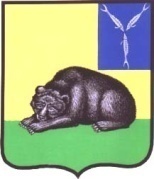 АДМИНИСТРАЦИЯВОЛЬСКОГО  МУНИЦИПАЛЬНОГО РАЙОНА
 САРАТОВСКОЙ ОБЛАСТИПОСТАНОВЛЕНИЕ  От  15.04.2019г.   №    801Об утверждении отчета об исполнении   бюджета Вольского  муниципального  района за 1 квартал 2019 года 	В соответствии с пунктом 5 статьи 264.2 Бюджетного кодекса Российской Федерации и на основании ст. ст. 29,  35 и 50 Устава Вольского муниципального района, ПОСТАНОВЛЯЮ:1.   Утвердить отчет об исполнении бюджета Вольского муниципального  района  за 1 квартал 2019 года (приложение)2.   Направить отчет об исполнении бюджета Вольского муниципального района за 1 квартал 2019 года в Вольское муниципальное Собрание и в Контрольно-счетную комиссию Вольского муниципального района.3.  Настоящее постановление подлежит официальному опубликованию.4.  Контроль  за исполнением настоящего постановления возложить  на заместителя Главы  администрации  Вольского  муниципального района  по экономике, промышленности и потребительскому рынку.Глава Вольскогомуниципального района                                                                    В.Г.МатвеевРуководитель аппарата                                                                       О.Н. СазановаОТЧЕТ ОБ ИСПОЛНЕНИИ БЮДЖЕТАОТЧЕТ ОБ ИСПОЛНЕНИИ БЮДЖЕТАОТЧЕТ ОБ ИСПОЛНЕНИИ БЮДЖЕТАОТЧЕТ ОБ ИСПОЛНЕНИИ БЮДЖЕТАОТЧЕТ ОБ ИСПОЛНЕНИИ БЮДЖЕТАОТЧЕТ ОБ ИСПОЛНЕНИИ БЮДЖЕТАОТЧЕТ ОБ ИСПОЛНЕНИИ БЮДЖЕТАОТЧЕТ ОБ ИСПОЛНЕНИИ БЮДЖЕТАОТЧЕТ ОБ ИСПОЛНЕНИИ БЮДЖЕТАОТЧЕТ ОБ ИСПОЛНЕНИИ БЮДЖЕТА КОДЫ КОДЫ КОДЫ КОДЫна 1 апреля 2019 г.на 1 апреля 2019 г.на 1 апреля 2019 г.на 1 апреля 2019 г.Форма по ОКУДФорма по ОКУДФорма по ОКУДФорма по ОКУД    0503117    0503117    0503117    0503117 Дата по ОКПОГлава по БК Дата по ОКПОГлава по БК Дата по ОКПОГлава по БК01.04.201901.04.201901.04.201901.04.2019НаименованиеНаименованиефинансового органафинансового органаВольский МРВольский МРВольский МРВольский МРВольский МРВольский МРВольский МРНаименование публично-правового образования Наименование публично-правового образования Собственный бюджет                                     по ОКТМО                                                                                                                                                                                                              Собственный бюджет                                     по ОКТМО                                                                                                                                                                                                              Собственный бюджет                                     по ОКТМО                                                                                                                                                                                                              Собственный бюджет                                     по ОКТМО                                                                                                                                                                                                              Собственный бюджет                                     по ОКТМО                                                                                                                                                                                                              Собственный бюджет                                     по ОКТМО                                                                                                                                                                                                              Собственный бюджет                                     по ОКТМО                                                                                                                                                                                                              63611000636110006361100063611000Периодичность: месячная, квартальная, годоваяПериодичность: месячная, квартальная, годоваяЕдиница измерения:  руб.Единица измерения:  руб. По ОКЕИ383383383383                                 1. Доходы бюджета                                 1. Доходы бюджета                                 1. Доходы бюджета                                 1. Доходы бюджета                                 1. Доходы бюджета                                 1. Доходы бюджета                                 1. Доходы бюджета                                 1. Доходы бюджета                                 1. Доходы бюджета                                 1. Доходы бюджета                                 1. Доходы бюджета                                 1. Доходы бюджета                                 1. Доходы бюджета                                 1. Доходы бюджета                                 1. Доходы бюджета Наименование показателяКод строкиКод строкиКод дохода по бюджетной классификацииКод дохода по бюджетной классификацииУтвержденные бюджетныазначенияУтвержденные бюджетныазначенияИсполненоИсполненоИсполненоИсполненоИсполненоНеисполненные назначения Наименование показателяКод строкиКод строкиКод дохода по бюджетной классификацииКод дохода по бюджетной классификацииУтвержденные бюджетныазначенияУтвержденные бюджетныазначенияИсполненоИсполненоИсполненоИсполненоИсполненоНеисполненные назначения Наименование показателяКод строкиКод строкиКод дохода по бюджетной классификацииКод дохода по бюджетной классификацииУтвержденные бюджетныазначенияУтвержденные бюджетныазначенияИсполненоИсполненоИсполненоИсполненоИсполненоНеисполненные назначения1223344555556Доходы бюджета - всего010010xx1 354 833 195,551 354 833 195,55276 057 666,77276 057 666,77276 057 666,77276 057 666,77276 057 666,771 078 775 528,78в том числе:  НАЛОГОВЫЕ И НЕНАЛОГОВЫЕ ДОХОДЫ010010007 1 00 00000 00 0000 000007 1 00 00000 00 0000 00044 300,0044 300,00-----44 300,00  ШТРАФЫ, САНКЦИИ, ВОЗМЕЩЕНИЕ УЩЕРБА010010007 1 16 00000 00 0000 000007 1 16 00000 00 0000 00044 300,0044 300,00-----44 300,00  Денежные взыскания (штрафы) за нарушение законодательства Российской Федерации о контрактной системе в сфере закупок товаров, работ, услуг для обеспечения государственных и муниципальных нужд010010007 1 16 33000 00 0000 140007 1 16 33000 00 0000 14044 300,0044 300,00-----44 300,00  Денежные взыскания (штрафы) за нарушение законодательства Российской Федерации о контрактной системе в сфере закупок товаров, работ, услуг для обеспечения государственных и муниципальных нужд для нужд муниципальных районов010010007 1 16 33050 05 0000 140007 1 16 33050 05 0000 14044 300,0044 300,00-----44 300,00  НАЛОГОВЫЕ И НЕНАЛОГОВЫЕ ДОХОДЫ010010008 1 00 00000 00 0000 000008 1 00 00000 00 0000 00033 700,0033 700,001 600,001 600,001 600,001 600,001 600,0032 100,00  ШТРАФЫ, САНКЦИИ, ВОЗМЕЩЕНИЕ УЩЕРБА010010008 1 16 00000 00 0000 000008 1 16 00000 00 0000 00033 700,0033 700,001 600,001 600,001 600,001 600,001 600,0032 100,00  Прочие поступления от денежных взысканий (штрафов) и иных сумм в возмещение ущерба010010008 1 16 90000 00 0000 140008 1 16 90000 00 0000 14033 700,0033 700,001 600,001 600,001 600,001 600,001 600,0032 100,00  Прочие поступления от денежных взысканий (штрафов) и иных сумм в возмещение ущерба, зачисляемые в бюджеты муниципальных районов010010008 1 16 90050 05 0000 140008 1 16 90050 05 0000 14033 700,0033 700,001 600,001 600,001 600,001 600,001 600,0032 100,00  НАЛОГОВЫЕ И НЕНАЛОГОВЫЕ ДОХОДЫ010010010 1 00 00000 00 0000 000010 1 00 00000 00 0000 00080 000,0080 000,0010 600,0010 600,0010 600,0010 600,0010 600,0069 400,00  ШТРАФЫ, САНКЦИИ, ВОЗМЕЩЕНИЕ УЩЕРБА010010010 1 16 00000 00 0000 000010 1 16 00000 00 0000 00080 000,0080 000,0010 600,0010 600,0010 600,0010 600,0010 600,0069 400,00  Прочие поступления от денежных взысканий (штрафов) и иных сумм в возмещение ущерба010010010 1 16 90000 00 0000 140010 1 16 90000 00 0000 14080 000,0080 000,0010 600,0010 600,0010 600,0010 600,0010 600,0069 400,00  Прочие поступления от денежных взысканий (штрафов) и иных сумм в возмещение ущерба, зачисляемые в бюджеты муниципальных районов010010010 1 16 90050 05 0000 140010 1 16 90050 05 0000 14080 000,0080 000,0010 600,0010 600,0010 600,0010 600,0010 600,0069 400,00  НАЛОГОВЫЕ И НЕНАЛОГОВЫЕ ДОХОДЫ010010016 1 00 00000 00 0000 000016 1 00 00000 00 0000 00075 000,0075 000,0024 989,8124 989,8124 989,8124 989,8124 989,8175 000,00  ШТРАФЫ, САНКЦИИ, ВОЗМЕЩЕНИЕ УЩЕРБА010010016 1 16 00000 00 0000 000016 1 16 00000 00 0000 00075 000,0075 000,0024 989,8124 989,8124 989,8124 989,8124 989,8175 000,00  Денежные взыскания (штрафы) за нарушение законодательства Российской Федерации о недрах, об особо охраняемых природных территориях, об охране и использовании животного мира, об экологической экспертизе, в области охраны окружающей среды, о рыболовстве и сохранении водных биологических ресурсов, земельного законодательства, лесного законодательства, водного законодательства010010016 1 16 25000 00 0000 140016 1 16 25000 00 0000 14075 000,0075 000,00-----75 000,00  Денежные взыскания (штрафы) за нарушение законодательства Российской Федерации о недрах010010016 1 16 25010 01 0000 140016 1 16 25010 01 0000 1405 000,005 000,00-----5 000,00  Денежные взыскания (штрафы) за нарушение законодательства в области охраны окружающей среды010010016 1 16 25050 01 0000 140016 1 16 25050 01 0000 14070 000,0070 000,00-----70 000,00  Прочие поступления от денежных взысканий (штрафов) и иных сумм в возмещение ущерба010010016 1 16 90000 00 0000 140016 1 16 90000 00 0000 140--24 989,8124 989,8124 989,8124 989,8124 989,81-  Прочие поступления от денежных взысканий (штрафов) и иных сумм в возмещение ущерба, зачисляемые в бюджеты муниципальных районов010010016 1 16 90050 05 0000 140016 1 16 90050 05 0000 140--24 989,8124 989,8124 989,8124 989,8124 989,81-  НАЛОГОВЫЕ И НЕНАЛОГОВЫЕ ДОХОДЫ010010048 1 00 00000 00 0000 000048 1 00 00000 00 0000 000660 000,00660 000,00254 447,66254 447,66254 447,66254 447,66254 447,66405 552,34  ПЛАТЕЖИ ПРИ ПОЛЬЗОВАНИИ ПРИРОДНЫМИ РЕСУРСАМИ010010048 1 12 00000 00 0000 000048 1 12 00000 00 0000 000550 000,00550 000,00224 447,66224 447,66224 447,66224 447,66224 447,66325 552,34  Плата за негативное воздействие на окружающую среду010010048 1 12 01000 01 0000 120048 1 12 01000 01 0000 120550 000,00550 000,00224 447,66224 447,66224 447,66224 447,66224 447,66325 552,34  Плата за выбросы загрязняющих веществ в атмосферный воздух стационарными объектами 7010010048 1 12 01010 01 0000 120048 1 12 01010 01 0000 120100 000,00100 000,0046 372,1746 372,1746 372,1746 372,1746 372,1753 627,83  Плата за выбросы загрязняющих веществ в атмосферный воздух стационарными объектами (федеральные государственные органы, Банк России, органы управления государственными внебюджетными фондами Российской Федерации)010010048 1 12 01010 01 6000 120048 1 12 01010 01 6000 120100 000,00100 000,0046 372,1746 372,1746 372,1746 372,1746 372,1753 627,83  Плата за сбросы загрязняющих веществ в водные объекты010010048 1 12 01030 01 0000 120048 1 12 01030 01 0000 12060 000,0060 000,0049 495,0549 495,0549 495,0549 495,0549 495,0510 504,95  Плата за сбросы загрязняющих веществ в водные объекты (федеральные государственные органы, Банк России, органы управления государственными внебюджетными фондами Российской Федерации)010010048 1 12 01030 01 6000 120048 1 12 01030 01 6000 12060 000,0060 000,0049 495,0549 495,0549 495,0549 495,0549 495,0510 504,95  Плата за размещение отходов производства и потребления010010048 1 12 01040 01 0000 120048 1 12 01040 01 0000 120390 000,00390 000,00128 580,44128 580,44128 580,44128 580,44128 580,44261 419,56  Плата за размещение отходов производства010010048 1 12 01041 01 0000 120048 1 12 01041 01 0000 120382 600,00382 600,00121 216,10121 216,10121 216,10121 216,10121 216,10261 383,90  Плата за размещение отходов производства и потребления010010048 1 12 01041 01 6000 120048 1 12 01041 01 6000 120382 600,00382 600,00121 216,10121 216,10121 216,10121 216,10121 216,10261 383,90  Плата за размещение твердых коммунальных отходов010010048 1 12 01042 01 0000 120048 1 12 01042 01 0000 1207 400,007 400,007 364,347 364,347 364,347 364,347 364,34 35,66  Плата за размещение твердых коммунальных отходов (федеральные государственные органы, Банк России, органы управления государственными внебюджетными фондами Российской Федерации)010010048 1 12 01042 01 6000 120048 1 12 01042 01 6000 1207 400,007 400,007 364,347 364,347 364,347 364,347 364,34 35,66  ШТРАФЫ, САНКЦИИ, ВОЗМЕЩЕНИЕ УЩЕРБА010010048 1 16 00000 00 0000 000048 1 16 00000 00 0000 000110 000,00110 000,0030 000,0030 000,0030 000,0030 000,0030 000,0080 000,00  Денежные взыскания (штрафы) за нарушение законодательства Российской Федерации о недрах, об особо охраняемых природных территориях, об охране и использовании животного мира, об экологической экспертизе, в области охраны окружающей среды, о рыболовстве и сохранении водных биологических ресурсов, земельного законодательства, лесного законодательства, водного законодательства010010048 1 16 25000 00 0000 140048 1 16 25000 00 0000 140110 000,00110 000,0030 000,0030 000,0030 000,0030 000,0030 000,0080 000,00  Денежные взыскания (штрафы) за нарушение законодательства Российской Федерации о недрах010010048 1 16 25010 01 0000 140048 1 16 25010 01 0000 14010 000,0010 000,00-----10 000,00  Денежные взыскания (штрафы) за нарушение законодательства Российской Федерации о недрах (федеральные государственные органы, Банк России, органы управления государственными внебюджетными фондами Российской Федерации)010010048 1 16 25010 01 6000 140048 1 16 25010 01 6000 14010 000,0010 000,00-----10 000,00  Денежные взыскания (штрафы) за нарушение законодательства в области охраны окружающей среды010010048 1 16 25050 01 0000 140048 1 16 25050 01 0000 140100 000,00100 000,0030 000,0030 000,0030 000,0030 000,0030 000,0070 000,00  Денежные взыскания (штрафы) за нарушение законодательства в области охраны окружающей среды (федеральные государственные органы, Банк России, органы управления государственными внебюджетными фондами Российской Федерации)010010048 1 16 25050 01 6000 140048 1 16 25050 01 6000 140100 000,00100 000,0030 000,0030 000,0030 000,0030 000,0030 000,0070 000,00  НАЛОГОВЫЕ И НЕНАЛОГОВЫЕ ДОХОДЫ010010062 1 00 00000 00 0000 000062 1 00 00000 00 0000 00021 664 500,0021 664 500,004 721 585,574 721 585,574 721 585,574 721 585,574 721 585,5716 948 162,43  ДОХОДЫ ОТ ИСПОЛЬЗОВАНИЯ ИМУЩЕСТВА, НАХОДЯЩЕГОСЯ В ГОСУДАРСТВЕННОЙ И МУНИЦИПАЛЬНОЙ СОБСТВЕННОСТИ010010062 1 11 00000 00 0000 000062 1 11 00000 00 0000 00019 836 700,0019 836 700,004 221 717,544 221 717,544 221 717,544 221 717,544 221 717,5415 614 982,46  Доходы, получаемые в виде арендной либо иной платы за передачу в возмездное пользование государственного и муниципального имущества (за исключением имущества бюджетных и автономных учреждений, а также имущества государственных и муниципальных унитарных предприятий, в том числе казенных)010010062 1 11 05000 00 0000 120062 1 11 05000 00 0000 12018 821 700,0018 821 700,003 990 169,953 990 169,953 990 169,953 990 169,953 990 169,9514 831 530,05  Доходы, получаемые в виде арендной платы за земельные участки, государственная собственность на которые не разграничена, а также средства от продажи права на заключение договоров аренды указанных земельных участков010010062 1 11 05010 00 0000 120062 1 11 05010 00 0000 12010 010 900,0010 010 900,002 245 620,052 245 620,052 245 620,052 245 620,052 245 620,057 765 279,95  Доходы, получаемые в виде арендной платы за земельные участки, государственная собственность на которые не разграничена и которые расположены в границах сельских поселений и межселенных территорий муниципальных районов, а также средства от продажи права на заключение договоров аренды указанных земельных участков010010062 1 11 05013 05 0000 120062 1 11 05013 05 0000 1203 430 900,003 430 900,00485 760,25485 760,25485 760,25485 760,25485 760,252 945 139,75  Доходы, получаемые в виде арендной платы за земельные участки, государственная собственность на которые не разграничена и которые расположены в границах городских поселений, а также средства от продажи права на заключение договоров аренды указанных земельных участков010010062 1 11 05013 13 0000 120062 1 11 05013 13 0000 1206 580 000,006 580 000,001 759 859,801 759 859,801 759 859,801 759 859,801 759 859,804 820 140,20  Доходы, получаемые в виде арендной платы за земли после разграничения государственной собственности на землю, а также средства от продажи права на заключение договоров аренды указанных земельных участков (за исключением земельных участков бюджетных и автономных учреждений)010010062 1 11 05020 00 0000 120062 1 11 05020 00 0000 1207 678 400,007 678 400,001 510 323,131 510 323,131 510 323,131 510 323,131 510 323,136 168 076,87  Доходы, получаемые в виде арендной платы, а также средства от продажи права на заключение договоров аренды за земли, находящиеся в собственности муниципальных районов (за исключением земельных участков муниципальных бюджетных и автономных учреждений)010010062 1 11 05025 05 0000 120062 1 11 05025 05 0000 1207 678 400,007 678 400,001 510 323,131 510 323,131 510 323,131 510 323,131 510 323,136 168 076,87  Доходы от сдачи в аренду имущества, находящегося в оперативном управлении органов государственной власти, органов местного самоуправления, государственных внебюджетных фондов и созданных ими учреждений (за исключением имущества бюджетных и автономных учреждений)010010062 1 11 05030 00 0000 120062 1 11 05030 00 0000 1201 132 400,001 132 400,00234 226,77234 226,77234 226,77234 226,77234 226,77898 173,23  Доходы от сдачи в аренду имущества, находящегося в оперативном управлении органов управления муниципальных районов и созданных ими учреждений (за исключением имущества муниципальных бюджетных и автономных учреждений)010010062 1 11 05035 05 0000 120062 1 11 05035 05 0000 1201 132 400,001 132 400,00234 226,77234 226,77234 226,77234 226,77234 226,77898 173,23  Платежи от государственных и муниципальных унитарных предприятий010010062 1 11 07000 00 0000 120062 1 11 07000 00 0000 12020 000,0020 000,00-----20 000,00  Доходы от перечисления части прибыли государственных и муниципальных унитарных предприятий, остающейся после уплаты налогов и обязательных платежей010010062 1 11 07010 00 0000 120062 1 11 07010 00 0000 12020 000,0020 000,00-----20 000,00  Доходы от перечисления части прибыли, остающейся после уплаты налогов и иных обязательных платежей муниципальных унитарных предприятий, созданных муниципальными районами010010062 1 11 07015 05 0000 120062 1 11 07015 05 0000 12020 000,0020 000,00-----20 000,00  Прочие доходы от использования имущества и прав, находящихся в государственной и муниципальной собственности (за исключением имущества бюджетных и автономных учреждений, а также имущества государственных и муниципальных унитарных предприятий, в том числе казенных)010010062 1 11 09000 00 0000 120062 1 11 09000 00 0000 120995 000,00995 000,00231 547,59231 547,59231 547,59231 547,59231 547,59763 452,41  Прочие поступления от использования имущества, находящегося в государственной и муниципальной собственности (за исключением имущества бюджетных и автономных учреждений, а также имущества государственных и муниципальных унитарных предприятий, в том числе казенных)010010062 1 11 09040 00 0000 120062 1 11 09040 00 0000 120995 000,00995 000,00231 547,59231 547,59231 547,59231 547,59231 547,59763 452,41  Прочие поступления от использования имущества, находящегося в собственности муниципальных районов (за исключением имущества муниципальных бюджетных и автономных учреждений, а также имущества муниципальных унитарных предприятий, в том числе казенных)010010062 1 11 09045 05 0000 120062 1 11 09045 05 0000 120995 000,00995 000,00231 547,59231 547,59231 547,59231 547,59231 547,59763 452,41  ДОХОДЫ ОТ ОКАЗАНИЯ ПЛАТНЫХ УСЛУГ И КОМПЕНСАЦИИ ЗАТРАТ ГОСУДАРСТВА010010062 1 13 00000 00 0000 000062 1 13 00000 00 0000 000--4 248,004 248,004 248,004 248,004 248,00          -  Доходы от оказания платных услуг (работ)010010062 1 13 01000 00 0000 130062 1 13 01000 00 0000 130--4 248,004 248,004 248,004 248,004 248,00         -  Прочие доходы от оказания платных услуг (работ)010010062 1 13 01990 00 0000 130062 1 13 01990 00 0000 130--4 248,004 248,004 248,004 248,004 248,00        -  Прочие доходы от оказания платных услуг (работ) получателями средств бюджетов муниципальных районов010010062 1 13 01995 05 0000 130062 1 13 01995 05 0000 130--4 248,004 248,004 248,004 248,004 248,00       -  Прочие доходы от оказания платных услуг (работ) получателями средств бюджетов муниципальных районов010010062 1 13 01995 05 0110 130062 1 13 01995 05 0110 130--4 248,004 248,004 248,004 248,004 248,00    -  ДОХОДЫ ОТ ПРОДАЖИ МАТЕРИАЛЬНЫХ И НЕМАТЕРИАЛЬНЫХ АКТИВОВ010010062 1 14 00000 00 0000 000062 1 14 00000 00 0000 0001 827 800,001 827 800,00494 620,03494 620,03494 620,03494 620,03494 620,031 333 179,97  Доходы от реализации имущества, находящегося в государственной и муниципальной собственности (за исключением движимого имущества бюджетных и автономных учреждений, а также имущества государственных и муниципальных унитарных предприятий, в том числе казенных)010010062 1 14 02000 00 0000 000062 1 14 02000 00 0000 000923 800,00923 800,0095 640,2995 640,2995 640,2995 640,2995 640,29828 159,71  Доходы от реализации имущества, находящегося в собственности муниципальных районов (за исключением движимого имущества муниципальных бюджетных и автономных учреждений, а также имущества муниципальных унитарных предприятий, в том числе казенных), в части реализации основных средств по указанному имуществу010010062 1 14 02050 05 0000 410062 1 14 02050 05 0000 410923 800,00923 800,0095 640,2995 640,2995 640,2995 640,2995 640,29828 159,71  Доходы от реализации иного имущества, находящегося в собственности муниципальных районов (за исключением имущества муниципальных бюджетных и автономных учреждений, а также имущества муниципальных унитарных предприятий, в том числе казенных), в части реализации основных средств по указанному имуществу010010062 1 14 02053 05 0000 410062 1 14 02053 05 0000 410923 800,00923 800,0095 640,2995 640,2995 640,2995 640,2995 640,29828 159,71  Доходы от продажи земельных участков, находящихся в государственной и муниципальной собственности010010062 1 14 06000 00 0000 430062 1 14 06000 00 0000 430904 000,00904 000,00398 979,74398 979,74398 979,74398 979,74398 979,74505 020,26  Доходы от продажи земельных участков, государственная собственность на которые не разграничена010010062 1 14 06010 00 0000 430062 1 14 06010 00 0000 430904 000,00904 000,00398 979,74398 979,74398 979,74398 979,74398 979,74505 020,26  Доходы от продажи земельных участков, государственная собственность на которые не разграничена и которые расположены в границах городских поселений010010062 1 14 06013 13 0000 430062 1 14 06013 13 0000 430904 000,00904 000,00398 979,74398 979,74398 979,74398 979,74398 979,74505 020,26  ШТРАФЫ, САНКЦИИ, ВОЗМЕЩЕНИЕ УЩЕРБА010010062 1 16 00000 00 0000 000062 1 16 00000 00 0000 000--1 000,001 000,001 000,001 000,001 000,00-  Прочие поступления от денежных взысканий (штрафов) и иных сумм в возмещение ущерба010010062 1 16 90000 00 0000 140062 1 16 90000 00 0000 140--1 000,001 000,001 000,001 000,001 000,00-  Прочие поступления от денежных взысканий (штрафов) и иных сумм в возмещение ущерба, зачисляемые в бюджеты муниципальных районов010010062 1 16 90050 05 0000 140062 1 16 90050 05 0000 140--1 000,001 000,001 000,001 000,001 000,00-  БЕЗВОЗМЕЗДНЫЕ ПОСТУПЛЕНИЯ010010062 2 00 00000 00 0000 000062 2 00 00000 00 0000 000983 300,00983 300,00183 722,83183 722,83183 722,83183 722,83183 722,83799 577,17  БЕЗВОЗМЕЗДНЫЕ ПОСТУПЛЕНИЯ ОТ ДРУГИХ БЮДЖЕТОВ БЮДЖЕТНОЙ СИСТЕМЫ РОССИЙСКОЙ ФЕДЕРАЦИИ010010062 2 02 00000 00 0000 000062 2 02 00000 00 0000 000983 300,00983 300,00183 722,83183 722,83183 722,83183 722,83183 722,83799 577,17  Иные межбюджетные трансферты010010062 2 02 40000 00 0000 150062 2 02 40000 00 0000 150983 300,00983 300,00183 722,83183 722,83183 722,83183 722,83183 722,83799 577,17  Прочие межбюджетные трансферты, передаваемые бюджетам010010062 2 02 49999 00 0000 150062 2 02 49999 00 0000 150983 300,00983 300,00183 722,83183 722,83183 722,83183 722,83183 722,83799 577,17  Прочие межбюджетные трансферты, передаваемые бюджетам муниципальных районов010010062 2 02 49999 05 0000 150062 2 02 49999 05 0000 150983 300,00983 300,00183 722,83183 722,83183 722,83183 722,83183 722,83799 577,17010010062 2 02 49999 05 0001 150062 2 02 49999 05 0001 1505 000,005 000,00-----5 000,00  Межбюджетные трансферты, передаваемые бюджетам муниципального района из бюджетов поселений на организацию осуществления переданных полномочий по решению вопросов местного значения  в части  оплаты труда дополнительной численности муниципальных служащих, п010010062 2 02 49999 05 0025 150062 2 02 49999 05 0025 150438 300,00438 300,00183 722,83183 722,83183 722,83183 722,83183 722,83254 577,17  Межбюджетные трансферты, передаваемые бюджетам муниципального района из бюджетов поселений на осуществление полномочий по решению вопросов местного значения в части владения, пользования и распоряжения имуществом, находящимся в муниципальной собственности010010062 2 02 49999 05 0045 150062 2 02 49999 05 0045 150540 000,00540 000,00-----540 000,00  НАЛОГОВЫЕ И НЕНАЛОГОВЫЕ ДОХОДЫ010010063 1 00 00000 00 0000 000063 1 00 00000 00 0000 000---3 679,72-3 679,72-3 679,72-3 679,72-3 679,72-  ПРОЧИЕ НЕНАЛОГОВЫЕ ДОХОДЫ010010063 1 17 00000 00 0000 000063 1 17 00000 00 0000 000---3 679,72-3 679,72-3 679,72-3 679,72-3 679,72-  Невыясненные поступления010010063 1 17 01000 00 0000 180063 1 17 01000 00 0000 180---3 679,72-3 679,72-3 679,72-3 679,72-3 679,72-  Невыясненные поступления, зачисляемые в бюджеты муниципальных районов010010063 1 17 01050 05 0000 180063 1 17 01050 05 0000 180---3 679,72-3 679,72-3 679,72-3 679,72-3 679,72-  БЕЗВОЗМЕЗДНЫЕ ПОСТУПЛЕНИЯ010010063 2 00 00000 00 0000 000063 2 00 00000 00 0000 000146 536 500,00146 536 500,0037 021 028,3537 021 028,3537 021 028,3537 021 028,3537 021 028,35109 515 471,65  БЕЗВОЗМЕЗДНЫЕ ПОСТУПЛЕНИЯ ОТ ДРУГИХ БЮДЖЕТОВ БЮДЖЕТНОЙ СИСТЕМЫ РОССИЙСКОЙ ФЕДЕРАЦИИ010010063 2 02 00000 00 0000 000063 2 02 00000 00 0000 000146 536 500,00146 536 500,0037 021 028,3537 021 028,3537 021 028,3537 021 028,3537 021 028,35109 515 471,65  Дотации бюджетам бюджетной системы Российской Федерации010010063 2 02 10000 00 0000 150063 2 02 10000 00 0000 15091 813 900,0091 813 900,0031 807 000,0031 807 000,0031 807 000,0031 807 000,0031 807 000,0060 006 900,00  Дотации на выравнивание бюджетной обеспеченности010010063 2 02 15001 00 0000 150063 2 02 15001 00 0000 15091 813 900,0091 813 900,0031 807 000,0031 807 000,0031 807 000,0031 807 000,0031 807 000,0060 006 900,00  Дотации бюджетам муниципальных районов на выравнивание бюджетной обеспеченности010010063 2 02 15001 05 0000 150063 2 02 15001 05 0000 15091 813 900,0091 813 900,0031 807 000,0031 807 000,0031 807 000,0031 807 000,0031 807 000,0060 006 900,00  Дотации бюджетам муниципальных районов на выравнивание бюджетной обеспеченности муниципальных районов (городских округов) области010010063 2 02 15001 05 0002 150063 2 02 15001 05 0002 15091 813 900,0091 813 900,0031 807 000,0031 807 000,0031 807 000,0031 807 000,0031 807 000,0060 006 900,00  Субсидии бюджетам бюджетной системы Российской Федерации (межбюджетные субсидии)010010063 2 02 20000 00 0000 150063 2 02 20000 00 0000 15047 900 700,0047 900 700,003 912 464,433 912 464,433 912 464,433 912 464,433 912 464,4343 988 235,57  Прочие субсидии010010063 2 02 29999 00 0000 150063 2 02 29999 00 0000 15047 900 700,0047 900 700,003 912 464,433 912 464,433 912 464,433 912 464,433 912 464,4343 988 235,57  Прочие субсидии бюджетам муниципальных районов010010063 2 02 29999 05 0000 150063 2 02 29999 05 0000 15047 900 700,0047 900 700,003 912 464,433 912 464,433 912 464,433 912 464,433 912 464,4343 988 235,57  Субсидии бюджетам муниципальных районов области на обеспечение повышения оплаты труда некоторых категорий работников муниципальных учреждений010010063 2 02 29999 05 0075 150063 2 02 29999 05 0075 15030 198 200,0030 198 200,003 912 464,433 912 464,433 912 464,433 912 464,433 912 464,4326 285 735,57  Субсидии бюджетам  муниципальных районов области на выполнение расходных обязательств, связанных с погашением просроченной кредиторской задолженности, образовавшейся по состоянию на 1 января 2018 года, по уплате начислений на выплаты по оплате труда, нало010010063 2 02 29999 05 0077 150063 2 02 29999 05 0077 15017 702 500,0017 702 500,00-----17 702 500,00  Субвенции бюджетам бюджетной системы Российской Федерации010010063 2 02 30000 00 0000 150063 2 02 30000 00 0000 1505 490 500,005 490 500,001 301 563,921 301 563,921 301 563,921 301 563,921 301 563,924 188 936,08  Субвенции местным бюджетам на выполнение передаваемых полномочий субъектов Российской Федерации010010063 2 02 30024 00 0000 150063 2 02 30024 00 0000 1505 490 500,005 490 500,001 301 563,921 301 563,921 301 563,921 301 563,921 301 563,924 188 936,08  Субвенции бюджетам муниципальных районов на выполнение передаваемых полномочий субъектов Российской Федерации010010063 2 02 30024 05 0000 150063 2 02 30024 05 0000 1505 490 500,005 490 500,001 301 563,921 301 563,921 301 563,921 301 563,921 301 563,924 188 936,08  Cубвенции бюджетам муниципальных районов области на осуществление органами местного самоуправления отдельных государственных полномочий по санкционированию финансовыми органами муниципальных образований области кассовых выплат получателям средств областно010010063 2 02 30024 05 0004 150063 2 02 30024 05 0004 1501 290 700,001 290 700,00305 563,92305 563,92305 563,92305 563,92305 563,92985 136,08  Субвенции бюджетам муниципальных районов области на исполнение государственных полномочий по расчету и предоставлению дотаций поселениям010010063 2 02 30024 05 0007 150063 2 02 30024 05 0007 1504 199 800,004 199 800,00996 000,00996 000,00996 000,00996 000,00996 000,003 203 800,00  Иные межбюджетные трансферты010010063 2 02 40000 00 0000 150063 2 02 40000 00 0000 1501 331 400,001 331 400,00-----1 331 400,00  Межбюджетные трансферты, передаваемые бюджетам муниципальных образований на осуществление части полномочий по решению вопросов местного значения в соответствии с заключенными соглашениями010010063 2 02 40014 00 0000 150063 2 02 40014 00 0000 1501 400,001 400,00-----1 400,00  Межбюджетные трансферты, передаваемые бюджетам муниципальных районов из бюджетов поселений на осуществление части полномочий по решению вопросов местного значения в соответствии с заключенными соглашениями010010063 2 02 40014 05 0000 150063 2 02 40014 05 0000 1501 400,001 400,00-----1 400,00  Межбюджетные трансферты, передаваемые бюджетам муниципального района из бюджетов поселений на осуществление полномочий по решению вопросов местного значения в части  составления и рассмотрения проекта бюджета поселения, утверждения и исполнения бюджета по010010063 2 02 40014 05 0008 150063 2 02 40014 05 0008 1501 400,001 400,00-----1 400,00  Прочие межбюджетные трансферты, передаваемые бюджетам010010063 2 02 49999 00 0000 150063 2 02 49999 00 0000 1501 330 000,001 330 000,00-----1 330 000,00  Прочие межбюджетные трансферты, передаваемые бюджетам муниципальных районов010010063 2 02 49999 05 0000 150063 2 02 49999 05 0000 1501 330 000,001 330 000,00-----1 330 000,00  Межбюджетные трансферты, передаваемые бюджетам муниципальных районов области  в целях обеспечения надлежащего осуществления полномочий по решению вопросов местного значения010010063 2 02 49999 05 0013 150063 2 02 49999 05 0013 1501 330 000,001 330 000,00-----1 330 000,00  ДОХОДЫ БЮДЖЕТОВ БЮДЖЕТНОЙ СИСТЕМЫ РОССИЙСКОЙ ФЕДЕРАЦИИ ОТ ВОЗВРАТА ОСТАТКОВ СУБСИДИЙ, СУБВЕНЦИЙ И ИНЫХ МЕЖБЮДЖЕТНЫХ ТРАНСФЕРТОВ, ИМЕЮЩИХ ЦЕЛЕВОЕ НАЗНАЧЕНИЕ, ПРОШЛЫХ ЛЕТ010010063 2 18 00000 00 0000 000063 2 18 00000 00 0000 000723 152,52723 152,52723 152,52723 152,52723 152,52723 152,52723 152,52-  Доходы бюджетов бюджетной системы Российской Федерации от возврата бюджетами бюджетной системы Российской Федерации остатков субсидий, субвенций и иных межбюджетных трансфертов, имеющих целевое назначение, прошлых лет, а также от возврата организациями остатков субсидий прошлых лет010010063 2 18 00000 00 0000 150063 2 18 00000 00 0000 150723 152,52723 152,52723 152,52723 152,52723 152,52723 152,52723 152,52-  Доходы бюджетов муниципальных районов от возврата бюджетами бюджетной системы Российской Федерации остатков субсидий, субвенций и иных межбюджетных трансфертов, имеющих целевое назначение, прошлых лет, а также от возврата организациями остатков субсидий прошлых лет010010063 2 18 00000 05 0000 150063 2 18 00000 05 0000 150723 152,52723 152,52723 152,52723 152,52723 152,52723 152,52723 152,52-  Доходы бюджетов муниципальных районов от возврата организациями остатков субсидий прошлых лет010010063 2 18 05000 05 0000 150063 2 18 05000 05 0000 150723 103,59723 103,59723 103,59723 103,59723 103,59723 103,59723 103,59-  Доходы бюджетов муниципальных районов от возврата бюджетными учреждениями остатков субсидий прошлых лет010010063 2 18 05010 05 0000 150063 2 18 05010 05 0000 150685 033,80685 033,80685 033,80685 033,80685 033,80685 033,80685 033,80-  Доходы бюджетов муниципальных районов от возврата автономными учреждениями остатков субсидий прошлых лет010010063 2 18 05020 05 0000 150063 2 18 05020 05 0000 15038 069,7938 069,7938 069,7938 069,7938 069,7938 069,7938 069,79-  Доходы бюджетов муниципальных районов от возврата прочих остатков субсидий, субвенций и иных межбюджетных трансфертов, имеющих целевое назначение, прошлых лет из бюджетов поселений010010063 2 18 60010 05 0000 150063 2 18 60010 05 0000 15048,9348,9348,9348,9348,9348,9348,93-  ВОЗВРАТ ОСТАТКОВ СУБСИДИЙ, СУБВЕНЦИЙ И ИНЫХ МЕЖБЮДЖЕТНЫХ ТРАНСФЕРТОВ, ИМЕЮЩИХ ЦЕЛЕВОЕ НАЗНАЧЕНИЕ, ПРОШЛЫХ ЛЕТ010010063 2 19 00000 00 0000 000063 2 19 00000 00 0000 000-723 152,52-723 152,52-723 152,52-723 152,52-723 152,52-723 152,52-723 152,52-  Возврат остатков субсидий, субвенций и иных межбюджетных трансфертов, имеющих целевое назначение, прошлых лет из бюджетов муниципальных районов010010063 2 19 00000 05 0000 150063 2 19 00000 05 0000 150-723 152,52-723 152,52-723 152,52-723 152,52-723 152,52-723 152,52-723 152,52-  Возврат прочих остатков субсидий, субвенций и иных межбюджетных трансфертов, имеющих целевое назначение, прошлых лет из бюджетов муниципальных районов010010063 2 19 60010 05 0000 150063 2 19 60010 05 0000 150-723 152,52-723 152,52-723 152,52-723 152,52-723 152,52-723 152,52-723 152,52-  НАЛОГОВЫЕ И НЕНАЛОГОВЫЕ ДОХОДЫ010010076 1 00 00000 00 0000 000076 1 00 00000 00 0000 000180 300,00180 300,0014 697,7614 697,7614 697,7614 697,7614 697,76165 602,24  ШТРАФЫ, САНКЦИИ, ВОЗМЕЩЕНИЕ УЩЕРБА010010076 1 16 00000 00 0000 000076 1 16 00000 00 0000 000180 300,00180 300,0014 697,7614 697,7614 697,7614 697,7614 697,76165 602,24  Денежные взыскания (штрафы) за нарушение законодательства Российской Федерации об административных правонарушениях, предусмотренные статьей 20.25 Кодекса Российской Федерации об административных правонарушениях010010076 1 16 43000 01 0000 140076 1 16 43000 01 0000 1404 400,004 400,00-----4 400,00  Денежные взыскания (штрафы) за нарушение законодательства Российской Федерации об административных правонарушениях, предусмотренные статьей 20.25 Кодекса Российской Федерации об административных правонарушениях (федеральные государственные органы, Банк России, органы управления государственными внебюджетными фондами Российской Федерации)010010076 1 16 43000 01 6000 140076 1 16 43000 01 6000 1404 400,004 400,00-----4 400,00  Прочие поступления от денежных взысканий (штрафов) и иных сумм в возмещение ущерба010010076 1 16 90000 00 0000 140076 1 16 90000 00 0000 140175 900,00175 900,0014 697,7614 697,7614 697,7614 697,7614 697,76161 202,24  Прочие поступления от денежных взысканий (штрафов) и иных сумм в возмещение ущерба, зачисляемые в бюджеты муниципальных районов010010076 1 16 90050 05 0000 140076 1 16 90050 05 0000 140175 900,00175 900,0014 697,7614 697,7614 697,7614 697,7614 697,76161 202,24  Прочие поступления от денежных взысканий (штрафов) и иных сумм в возмещение ущерба, зачисляемые в бюджеты муниципальных районов (федеральные государственные органы, Банк России, органы управления государственными внебюджетными фондами Российской Федерации)010010076 1 16 90050 05 6000 140076 1 16 90050 05 6000 140175 900,00175 900,0014 697,7614 697,7614 697,7614 697,7614 697,76161 202,24  НАЛОГОВЫЕ И НЕНАЛОГОВЫЕ ДОХОДЫ010010100 1 00 00000 00 0000 000100 1 00 00000 00 0000 00021 554 000,0021 554 000,005 850 190,065 850 190,065 850 190,065 850 190,065 850 190,0615 703 809,94  НАЛОГИ НА ТОВАРЫ (РАБОТЫ, УСЛУГИ), РЕАЛИЗУЕМЫЕ НА ТЕРРИТОРИИ РОССИЙСКОЙ ФЕДЕРАЦИИ010010100 1 03 00000 00 0000 000100 1 03 00000 00 0000 00021 554 000,0021 554 000,005 850 190,065 850 190,065 850 190,065 850 190,065 850 190,0615 703 809,94  Акцизы по подакцизным товарам (продукции), производимым на территории Российской Федерации010010100 1 03 02000 01 0000 110100 1 03 02000 01 0000 11021 554 000,0021 554 000,005 850 190,065 850 190,065 850 190,065 850 190,065 850 190,0615 703 809,94  Доходы от уплаты акцизов на дизельное топливо, подлежащие распределению между бюджетами субъектов Российской Федерации и местными бюджетами с учетом установленных дифференцированных нормативов отчислений в местные бюджеты010010100 1 03 02230 01 0000 110100 1 03 02230 01 0000 1108 077 600,008 077 600,002 569 946,722 569 946,722 569 946,722 569 946,722 569 946,725 507 653,28  Доходы от уплаты акцизов на дизельное топливо, подлежащие распределению между бюджетами субъектов Российской Федерации и местными бюджетами с учетом установленных дифференцированных нормативов отчислений в местные бюджеты (по нормативам, установленным Федеральным законом о федеральном бюджете в целях формирования дорожных фондов субъектов Российской Федерации)010010100 1 03 02231 01 0000 110100 1 03 02231 01 0000 1108 077 600,008 077 600,002 569 946,722 569 946,722 569 946,722 569 946,722 569 946,725 507 653,28  Доходы от уплаты акцизов на моторные масла для дизельных и (или) карбюраторных (инжекторных) двигателей, подлежащие распределению между бюджетами субъектов Российской Федерации и местными бюджетами с учетом установленных дифференцированных нормативов отчислений в местные бюджеты010010100 1 03 02240 01 0000 110100 1 03 02240 01 0000 11056 800,0056 800,0017 956,2617 956,2617 956,2617 956,2617 956,2638 843,74  Доходы от уплаты акцизов на моторные масла для дизельных и (или) карбюраторных (инжекторных) двигателей, подлежащие распределению между бюджетами субъектов Российской Федерации и местными бюджетами с учетом установленных дифференцированных нормативов отчислений в местные бюджеты (по нормативам, установленным Федеральным законом о федеральном бюджете в целях формирования дорожных фондов субъектов Российской Федерации)010010100 1 03 02241 01 0000 110100 1 03 02241 01 0000 11056 800,0056 800,0017 956,2617 956,2617 956,2617 956,2617 956,2638 843,74  Доходы от уплаты акцизов на автомобильный бензин, подлежащие распределению между бюджетами субъектов Российской Федерации и местными бюджетами с учетом установленных дифференцированных нормативов отчислений в местные бюджеты010010100 1 03 02250 01 0000 110100 1 03 02250 01 0000 11014 513 200,0014 513 200,003 768 072,173 768 072,173 768 072,173 768 072,173 768 072,1710 745 127,83  Доходы от уплаты акцизов на автомобильный бензин, подлежащие распределению между бюджетами субъектов Российской Федерации и местными бюджетами с учетом установленных дифференцированных нормативов отчислений в местные бюджеты (по нормативам, установленным Федеральным законом о федеральном бюджете в целях формирования дорожных фондов субъектов Российской Федерации)010010100 1 03 02251 01 0000 110100 1 03 02251 01 0000 11014 513 200,0014 513 200,003 768 072,173 768 072,173 768 072,173 768 072,173 768 072,1710 745 127,83  Доходы от уплаты акцизов на прямогонный бензин, подлежащие распределению между бюджетами субъектов Российской Федерации и местными бюджетами с учетом установленных дифференцированных нормативов отчислений в местные бюджеты010010100 1 03 02260 01 0000 110100 1 03 02260 01 0000 110-1 093 600,00-1 093 600,00-505 785,09-505 785,09-505 785,09-505 785,09-505 785,09-587 814,91  Доходы от уплаты акцизов на прямогонный бензин, подлежащие распределению между бюджетами субъектов Российской Федерации и местными бюджетами с учетом установленных дифференцированных нормативов отчислений в местные бюджеты (по нормативам, установленным Федеральным законом о федеральном бюджете в целях формирования дорожных фондов субъектов Российской Федерации)010010100 1 03 02261 01 0000 110100 1 03 02261 01 0000 110-1 093 600,00-1 093 600,00-505 785,09-505 785,09-505 785,09-505 785,09-505 785,09-587 814,91  НАЛОГОВЫЕ И НЕНАЛОГОВЫЕ ДОХОДЫ010010106 1 00 00000 00 0000 000106 1 00 00000 00 0000 00021 000,0021 000,00500,00500,00500,00500,00500,0020 500,00  ШТРАФЫ, САНКЦИИ, ВОЗМЕЩЕНИЕ УЩЕРБА010010106 1 16 00000 00 0000 000106 1 16 00000 00 0000 00021 000,0021 000,00500,00500,00500,00500,00500,0020 500,00  Прочие поступления от денежных взысканий (штрафов) и иных сумм в возмещение ущерба010010106 1 16 90000 00 0000 140106 1 16 90000 00 0000 14021 000,0021 000,00500,00500,00500,00500,00500,0020 500,00  Прочие поступления от денежных взысканий (штрафов) и иных сумм в возмещение ущерба, зачисляемые в бюджеты муниципальных районов010010106 1 16 90050 05 0000 140106 1 16 90050 05 0000 14021 000,0021 000,00500,00500,00500,00500,00500,0020 500,00  Прочие поступления от денежных взысканий (штрафов) и иных сумм в возмещение ущерба, зачисляемые в бюджеты муниципальных районов (федеральные государственные органы, Банк России, органы управления государственными внебюджетными фондами Российской Федерации)010010106 1 16 90050 05 6000 140106 1 16 90050 05 6000 14021 000,0021 000,00500,00500,00500,00500,00500,0020 500,00  НАЛОГОВЫЕ И НЕНАЛОГОВЫЕ ДОХОДЫ010010141 1 00 00000 00 0000 000141 1 00 00000 00 0000 000499 900,00499 900,0013 605,9913 605,9913 605,9913 605,9913 605,99486 294,01  ШТРАФЫ, САНКЦИИ, ВОЗМЕЩЕНИЕ УЩЕРБА010010141 1 16 00000 00 0000 000141 1 16 00000 00 0000 000499 900,00499 900,0013 605,9913 605,9913 605,9913 605,9913 605,99486 294,01  Денежные взыскания (штрафы) за нарушение законодательства в области обеспечения санитарно-эпидемиологического благополучия человека и законодательства в сфере защиты прав потребителей010010141 1 16 28000 01 0000 140141 1 16 28000 01 0000 140414 400,00414 400,0013 000,0013 000,0013 000,0013 000,0013 000,00401 400,00  Денежные взыскания (штрафы) за нарушение законодательства в области обеспечения санитарно-эпидемиологического благополучия человека и законодательства в сфере защиты прав потребителей (федеральные казенные учреждения)010010141 1 16 28000 01 6000 140141 1 16 28000 01 6000 140414 400,00414 400,0013 000,0013 000,0013 000,0013 000,0013 000,00401 400,00  Прочие поступления от денежных взысканий (штрафов) и иных сумм в возмещение ущерба010010141 1 16 90000 00 0000 140141 1 16 90000 00 0000 14085 500,0085 500,00605,99605,99605,99605,99605,9984 894,01  Прочие поступления от денежных взысканий (штрафов) и иных сумм в возмещение ущерба, зачисляемые в бюджеты муниципальных районов010010141 1 16 90050 05 0000 140141 1 16 90050 05 0000 14085 500,0085 500,00605,99605,99605,99605,99605,9984 894,01  Прочие поступления от денежных взысканий (штрафов) и иных сумм в возмещение ущерба, зачисляемые в бюджеты муниципальных районов (федеральные государственные органы, Банк России, органы управления государственными внебюджетными фондами Российской Федерации)010010141 1 16 90050 05 6000 140141 1 16 90050 05 6000 14085 500,0085 500,00605,99605,99605,99605,99605,9984 894,01  НАЛОГОВЫЕ И НЕНАЛОГОВЫЕ ДОХОДЫ010010157 1 00 00000 00 0000 000157 1 00 00000 00 0000 000--14 521,9714 521,9714 521,9714 521,9714 521,97      -  ШТРАФЫ, САНКЦИИ, ВОЗМЕЩЕНИЕ УЩЕРБА010010157 1 16 00000 00 0000 000157 1 16 00000 00 0000 000--14 521,9714 521,9714 521,9714 521,9714 521,97     -  Прочие поступления от денежных взысканий (штрафов) и иных сумм в возмещение ущерба010010157 1 16 90000 00 0000 140157 1 16 90000 00 0000 140--14 521,9714 521,9714 521,9714 521,9714 521,97    -  Прочие поступления от денежных взысканий (штрафов) и иных сумм в возмещение ущерба, зачисляемые в бюджеты муниципальных районов010010157 1 16 90050 05 0000 140157 1 16 90050 05 0000 140--14 521,9714 521,9714 521,9714 521,9714 521,97     -  Прочие поступления от денежных взысканий (штрафов) и иных сумм в возмещение ущерба, зачисляемые в бюджеты муниципальных районов (федеральные государственные органы, Банк России, органы управления государственными внебюджетными фондами Российской Федерации)010010157 1 16 90050 05 6000 140157 1 16 90050 05 6000 140--14 521,9714 521,9714 521,9714 521,9714 521,97-  НАЛОГОВЫЕ И НЕНАЛОГОВЫЕ ДОХОДЫ010010161 1 00 00000 00 0000 000161 1 00 00000 00 0000 0009 000,009 000,00-----9 000,00  ШТРАФЫ, САНКЦИИ, ВОЗМЕЩЕНИЕ УЩЕРБА010010161 1 16 00000 00 0000 000161 1 16 00000 00 0000 0009 000,009 000,00-----9 000,00  Денежные взыскания (штрафы) за нарушение законодательства Российской Федерации о контрактной системе в сфере закупок товаров, работ, услуг для обеспечения государственных и муниципальных нужд010010161 1 16 33000 00 0000 140161 1 16 33000 00 0000 1409 000,009 000,00-----9 000,00  Денежные взыскания (штрафы) за нарушение законодательства Российской Федерации о контрактной системе в сфере закупок товаров, работ, услуг для обеспечения государственных и муниципальных нужд для нужд муниципальных районов010010161 1 16 33050 05 0000 140161 1 16 33050 05 0000 1409 000,009 000,00-----9 000,00  НАЛОГОВЫЕ И НЕНАЛОГОВЫЕ ДОХОДЫ010010182 1 00 00000 00 0000 000182 1 00 00000 00 0000 000293 518 600,00293 518 600,0060 241 888,5060 241 888,5060 241 888,5060 241 888,5060 241 888,50234 011 770,35  НАЛОГИ НА ПРИБЫЛЬ, ДОХОДЫ010010182 1 01 00000 00 0000 000182 1 01 00000 00 0000 000259 783 000,00259 783 000,0051 404 262,3951 404 262,3951 404 262,3951 404 262,3951 404 262,39208 499 015,68  Налог на доходы физических лиц010010182 1 01 02000 01 0000 110182 1 01 02000 01 0000 110259 783 000,00259 783 000,0051 404 262,3951 404 262,3951 404 262,3951 404 262,3951 404 262,39208 499 015,68  Налог на доходы физических лиц с доходов, источником которых является налоговый агент, за исключением доходов, в отношении которых исчисление и уплата налога осуществляются в соответствии со статьями 227, 2271 и 228 Налогового кодекса Российской Федерации010010182 1 01 02010 01 0000 110182 1 01 02010 01 0000 110257 801 000,00257 801 000,0050 806 305,3650 806 305,3650 806 305,3650 806 305,3650 806 305,36207 105 999,23  Налог на доходы физических лиц с доходов, источником которых является налоговый агент, за исключением доходов, в отношении которых исчисление и уплата налога осуществляются в соответствии со статьями 227, 227.1 и 228 Налогового кодекса Российской Федерации (сумма платежа (перерасчеты, недоимка и задолженность по соответствующему платежу, в том числе по отмененному)010010182 1 01 02010 01 1000 110182 1 01 02010 01 1000 110257 801 000,00257 801 000,0050 695 000,7750 695 000,7750 695 000,7750 695 000,7750 695 000,77207 105 999,23  Налог на доходы физических лиц с доходов, источником которых является налоговый агент, за исключением доходов, в отношении которых исчисление и уплата налога осуществляются в соответствии со статьями 227, 227.1 и 228 Налогового кодекса Российской Федерации (пени по соответствующему платежу)010010182 1 01 02010 01 2100 110182 1 01 02010 01 2100 110--24 213,2824 213,2824 213,2824 213,2824 213,28-  Налог на доходы физических лиц с доходов, источником которых является налоговый агент, за исключением доходов, в отношении которых исчисление и уплата налога осуществляются в соответствии со статьями 227, 227.1 и 228 Налогового кодекса Российской Федерации (суммы денежных взысканий (штрафов) по соответствующему платежу согласно законодательству Российской Федерации)010010182 1 01 02010 01 3000 110182 1 01 02010 01 3000 110--87 091,3187 091,3187 091,3187 091,3187 091,31-  Налог на доходы физических лиц с доходов, полученных от осуществления деятельности физическими лицами, зарегистрированными в качестве индивидуальных предпринимателей, нотариусов, занимающихся частной практикой, адвокатов, учредивших адвокатские кабинеты, и других лиц, занимающихся частной практикой в соответствии со статьей 227 Налогового кодекса Российской Федерации010010182 1 01 02020 01 0000 110182 1 01 02020 01 0000 1101 582 000,001 582 000,00295 177,95295 177,95295 177,95295 177,95295 177,951 287 721,91  Налог на доходы физических лиц с доходов, полученных от осуществления деятельности физическими лицами, зарегистрированными в качестве индивидуальных предпринимателей, нотариусов, занимающихся частной практикой, адвокатов, учредивших адвокатские кабинеты, и других лиц, занимающихся частной практикой в соответствии со статьей 227 Налогового кодекса Российской Федерации (сумма платежа (перерасчеты, недоимка и задолженность по соответствующему платежу, в том числе по отмененному)010010182 1 01 02020 01 1000 110182 1 01 02020 01 1000 1101 582 000,001 582 000,00294 278,09294 278,09294 278,09294 278,09294 278,091 287 721,91  Налог на доходы физических лиц с доходов, полученных от осуществления деятельности физическими лицами, зарегистрированными в качестве индивидуальных предпринимателей, нотариусов, занимающихся частной практикой, адвокатов, учредивших адвокатские кабинеты, и других лиц, занимающихся частной практикой в соответствии со статьей 227 Налогового кодекса Российской Федерации (пени по соответствующему платежу)010010182 1 01 02020 01 2100 110182 1 01 02020 01 2100 110--779,86779,86779,86779,86779,86-  Налог на доходы физических лиц с доходов, полученных от осуществления деятельности физическими лицами, зарегистрированными в качестве индивидуальных предпринимателей, нотариусов, занимающихся частной практикой, адвокатов, учредивших адвокатские кабинеты, и других лиц, занимающихся частной практикой в соответствии со статьей 227 Налогового кодекса Российской Федерации (суммы денежных взысканий (штрафов) по соответствующему платежу согласно законодательству Российской Федерации)010010182 1 01 02020 01 3000 110182 1 01 02020 01 3000 110--120,00120,00120,00120,00120,00-  Налог на доходы физических лиц с доходов, полученных физическими лицами в соответствии со статьей 228 Налогового кодекса Российской Федерации010010182 1 01 02030 01 0000 110182 1 01 02030 01 0000 110200 000,00200 000,00119 095,81119 095,81119 095,81119 095,81119 095,8188 974,27  Налог на доходы физических лиц с доходов, полученных физическими лицами в соответствии со статьей 228 Налогового кодекса Российской Федерации (сумма платежа (перерасчеты, недоимка и задолженность по соответствующему платежу, в том числе по отмененному)010010182 1 01 02030 01 1000 110182 1 01 02030 01 1000 110200 000,00200 000,00111 025,73111 025,73111 025,73111 025,73111 025,7388 974,27  Налог на доходы физических лиц с доходов, полученных физическими лицами в соответствии со статьей 228 Налогового кодекса Российской Федерации (пени по соответствующему платежу)010010182 1 01 02030 01 2100 110182 1 01 02030 01 2100 110--9 228,089 228,089 228,089 228,089 228,08-  Налог на доходы физических лиц с доходов, полученных физическими лицами в соответствии со статьей 228 Налогового кодекса Российской Федерации (суммы денежных взысканий (штрафов) по соответствующему платежу согласно законодательству Российской Федерации)010010182 1 01 02030 01 3000 110182 1 01 02030 01 3000 110--2 893,922 893,922 893,922 893,922 893,92-  Налог на доходы физических лиц с доходов, полученных физическими лицами в соответствии со статьей 228 Налогового кодекса Российской Федерации (прочие поступления)010010182 1 01 02030 01 4000 110182 1 01 02030 01 4000 110---4 051,92-4 051,92-4 051,92-4 051,92-4 051,92-  Налог на доходы физических лиц в виде фиксированных авансовых платежей с доходов, полученных физическими лицами, являющимися иностранными гражданами, осуществляющими трудовую деятельность по найму на основании патента в соответствии со статьей 2271 Налогового кодекса Российской Федерации010010182 1 01 02040 01 0000 110182 1 01 02040 01 0000 110200 000,00200 000,00183 679,73183 679,73183 679,73183 679,73183 679,7316 320,27  Налог на доходы физических лиц в виде фиксированных авансовых платежей с доходов, полученных физическими лицами, являющимися иностранными гражданами, осуществляющими трудовую деятельность по найму на основании патента в соответствии со статьей 227.1 Налогового кодекса Российской Федерации (сумма платежа (перерасчеты, недоимка и задолженность по соответствующему платежу, в том числе по отмененному)010010182 1 01 02040 01 1000 110182 1 01 02040 01 1000 110200 000,00200 000,00183 679,73183 679,73183 679,73183 679,73183 679,7316 320,27  Налог на доходы физических лиц с сумм прибыли контролируемой иностранной компании, полученной физическими лицами, признаваемыми контролирующими лицами этой компании010010182 1 01 02050 01 0000 110182 1 01 02050 01 0000 110--3,543,543,543,543,54-  Налог на доходы физических лиц с сумм прибыли контролируемой иностранной компании, полученной физическими лицами, признаваемыми контролирующими лицами этой компании010010182 1 01 02050 01 1000 110182 1 01 02050 01 1000 110---11,44-11,44-11,44-11,44-11,44-  Налог на доходы физических лиц с доходов, полученных в виде процентов по облигациям с ипотечным покрытием, эмитированным до 1 января 2007 года, а также  с доходов учредителей доверительного управления ипотечным покрытием, полученных на основании приобретения ипотечных сертификатов участия, выданных управляющим ипотечным покрытием до 1 января 2007 года010010182 1 01 02050 01 2100 110182 1 01 02050 01 2100 110--14,9814,9814,9814,9814,98-  НАЛОГИ НА СОВОКУПНЫЙ ДОХОД010010182 1 05 00000 00 0000 000182 1 05 00000 00 0000 00025 000 600,0025 000 600,006 912 578,836 912 578,836 912 578,836 912 578,836 912 578,8318 698 051,95  Единый налог на вмененный доход для отдельных видов деятельности010010182 1 05 02000 02 0000 110182 1 05 02000 02 0000 11023 334 000,0023 334 000,004 814 554,374 814 554,374 814 554,374 814 554,374 814 554,3718 549 340,95  Единый налог на вмененный доход для отдельных видов деятельности010010182 1 05 02010 02 0000 110182 1 05 02010 02 0000 11023 333 800,0023 333 800,004 813 947,594 813 947,594 813 947,594 813 947,594 813 947,5918 549 140,95  Единый налог на вмененный доход для отдельных видов деятельности (сумма платежа (перерасчеты, недоимка и задолженность по соответствующему платежу, в том числе по отмененному)010010182 1 05 02010 02 1000 110182 1 05 02010 02 1000 11023 333 800,0023 333 800,004 784 659,054 784 659,054 784 659,054 784 659,054 784 659,0518 549 140,95  Единый налог на вмененный доход для отдельных видов деятельности (пени по соответствующему платежу)010010182 1 05 02010 02 2100 110182 1 05 02010 02 2100 110--3 049,903 049,903 049,903 049,903 049,90-  Единый налог на вмененный доход для отдельных видов деятельности (суммы денежных взысканий (штрафов) по соответствующему платежу согласно законодательству Российской Федерации)010010182 1 05 02010 02 3000 110182 1 05 02010 02 3000 110--26 238,6426 238,6426 238,6426 238,6426 238,64-  Единый налог на вмененный доход для отдельных видов деятельности (за налоговые периоды, истекшие до 1 января 2011 года)010010182 1 05 02020 02 0000 110182 1 05 02020 02 0000 110200,00200,00606,78606,78606,78606,78606,78200,00  Единый налог на вмененный доход для отдельных видов деятельности (за налоговые периоды, истекшие до 1 января 2011 года) (сумма платежа (перерасчеты, недоимка и задолженность по соответствующему платежу, в том числе по отмененному)010010182 1 05 02020 02 1000 110182 1 05 02020 02 1000 110200,00200,00-----200,00  Единый налог на вмененный доход для отдельных видов деятельности (за налоговые периоды, истекшие до 1 января 2011 года) (пени по соответствующему платежу)010010182 1 05 02020 02 2100 110182 1 05 02020 02 2100 110--606,78606,78606,78606,78606,78-  Единый сельскохозяйственный налог010010182 1 05 03000 01 0000 110182 1 05 03000 01 0000 1101 431 600,001 431 600,002 011 728,252 011 728,252 011 728,252 011 728,252 011 728,25-  Единый сельскохозяйственный налог010010182 1 05 03010 01 0000 110182 1 05 03010 01 0000 1101 431 600,001 431 600,002 011 728,252 011 728,252 011 728,252 011 728,252 011 728,25-  Единый сельскохозяйственный налог (сумма платежа (перерасчеты, недоимка и задолженность по соответствующему платежу, в том числе по отмененному)010010182 1 05 03010 01 1000 110182 1 05 03010 01 1000 1101 431 600,001 431 600,002 011 324,102 011 324,102 011 324,102 011 324,102 011 324,10-  Единый сельскохозяйственный налог (пени по соответствующему платежу)010010182 1 05 03010 01 2100 110182 1 05 03010 01 2100 110--154,15154,15154,15154,15154,15-  Единый сельскохозяйственный налог (суммы денежных взысканий (штрафов) по соответствующему платежу согласно законодательству Российской Федерации)010010182 1 05 03010 01 3000 110182 1 05 03010 01 3000 110--250,00250,00250,00250,00250,00-  Налог, взимаемый в связи с применением патентной системы налогообложения010010182 1 05 04000 02 0000 110182 1 05 04000 02 0000 110235 000,00235 000,0086 296,2186 296,2186 296,2186 296,2186 296,21148 711,00  Налог, взимаемый в связи с применением патентной системы налогообложения, зачисляемый в бюджеты муниципальных районов 5010010182 1 05 04020 02 0000 110182 1 05 04020 02 0000 110235 000,00235 000,0086 296,2186 296,2186 296,2186 296,2186 296,21148 711,00  Налог, взимаемый в связи с применением патентной системы налогообложения, зачисляемый в бюджеты муниципальных районов (сумма платежа (перерасчеты, недоимка и задолженность по соответствующему платежу, в том числе по отмененному)010010182 1 05 04020 02 1000 110182 1 05 04020 02 1000 110235 000,00235 000,0086 289,0086 289,0086 289,0086 289,0086 289,00148 711,00  Налог, взимаемый в связи с применением патентной системы налогообложения, зачисляемый в бюджеты муниципальных районов (пени по соответствующему платежу)010010182 1 05 04020 02 2100 110182 1 05 04020 02 2100 110--7,217,217,217,217,21-  ГОСУДАРСТВЕННАЯ ПОШЛИНА010010182 1 08 00000 00 0000 000182 1 08 00000 00 0000 0008 595 000,008 595 000,001 901 472,281 901 472,281 901 472,281 901 472,281 901 472,286 693 527,72  Государственная пошлина по делам, рассматриваемым в судах общей юрисдикции, мировыми судьями010010182 1 08 03000 01 0000 110182 1 08 03000 01 0000 1108 595 000,008 595 000,001 901 472,281 901 472,281 901 472,281 901 472,281 901 472,286 693 527,72  Государственная пошлина по делам, рассматриваемым в судах общей юрисдикции, мировыми судьями (за исключением Верховного Суда Российской Федерации)010010182 1 08 03010 01 0000 110182 1 08 03010 01 0000 1108 595 000,008 595 000,001 901 472,281 901 472,281 901 472,281 901 472,281 901 472,286 693 527,72  Государственная пошлина по делам, рассматриваемым в судах общей юрисдикции, мировыми судьями (за исключением Верховного Суда Российской Федерации) (сумма платежа (перерасчеты, недоимка и задолженность по соответствующему платежу, в том числе по отмененному)010010182 1 08 03010 01 1000 110182 1 08 03010 01 1000 1108 595 000,008 595 000,001 901 472,281 901 472,281 901 472,281 901 472,281 901 472,286 693 527,72  ШТРАФЫ, САНКЦИИ, ВОЗМЕЩЕНИЕ УЩЕРБА010010182 1 16 00000 00 0000 000182 1 16 00000 00 0000 000140 000,00140 000,0023 575,0023 575,0023 575,0023 575,0023 575,00121 175,00  Денежные взыскания (штрафы) за нарушение законодательства о налогах и сборах010010182 1 16 03000 00 0000 140182 1 16 03000 00 0000 14069 000,0069 000,0023 575,0023 575,0023 575,0023 575,0023 575,0050 175,00  Денежные взыскания (штрафы) за нарушение законодательства о налогах и сборах, предусмотренные статьями 116, 119.1, 119.2, пунктами 1 и 2 статьи 120, статьями 125, 126, 126.1, 128, 129, 129.1, 129.4, 132, 133, 134, 135, 135.1, 135.2 Налогового кодекса Российской Федерации010010182 1 16 03010 01 0000 140182 1 16 03010 01 0000 14062 000,0062 000,0011 825,0011 825,0011 825,0011 825,0011 825,0050 175,00  Денежные взыскания (штрафы) за нарушение законодательства о налогах и сборах, предусмотренные статьями 116, 1191, 1192, пунктами 1 и 2 статьи 120, статьями 125, 126, 1261, 128, 129, 1291, 1294, 132, 133, 134, 135, 1351, 1352 Налогового кодекса Российской Федерации010010182 1 16 03010 01 6000 140182 1 16 03010 01 6000 14062 000,0062 000,0011 825,0011 825,0011 825,0011 825,0011 825,0050 175,00  Денежные взыскания (штрафы) за административные правонарушения в области налогов и сборов, предусмотренные Кодексом Российской Федерации об административных правонарушениях010010182 1 16 03030 01 0000 140182 1 16 03030 01 0000 1407 000,007 000,0011 750,0011 750,0011 750,0011 750,0011 750,00-  Денежные взыскания (штрафы) за административные правонарушения в области налогов и сборов, предусмотренные Кодексом Российской Федерации об административных правонарушениях (федеральные государственные органы, Банк России, органы управления государственными внебюджетными фондами Российской Федерации)010010182 1 16 03030 01 6000 140182 1 16 03030 01 6000 1407 000,007 000,0011 750,0011 750,0011 750,0011 750,0011 750,00-  Денежные взыскания (штрафы) за нарушение законодательства о применении контрольно-кассовой техники при осуществлении наличных денежных расчетов и (или) расчетов с использованием платежных карт010010182 1 16 06000 01 0000 140182 1 16 06000 01 0000 14070 000,0070 000,00-----70 000,00  Денежные взыскания (штрафы) за нарушение законодательства о применении контрольно-кассовой техники при осуществлении наличных денежных расчетов и (или) расчетов с использованием платежных карт (федеральные государственные органы, Банк России, органы управления государственными внебюджетными фондами Российской Федерации)010010182 1 16 06000 01 6000 140182 1 16 06000 01 6000 14070 000,0070 000,00-----70 000,00  Денежные взыскания (штрафы) за нарушение законодательства Российской Федерации об административных правонарушениях, предусмотренные статьей 20.25 Кодекса Российской Федерации об административных правонарушениях010010182 1 16 43000 01 0000 140182 1 16 43000 01 0000 1401 000,001 000,00-----1 000,00  Денежные взыскания (штрафы) за нарушение законодательства Российской Федерации об административных правонарушениях, предусмотренные статьей 20.25 Кодекса Российской Федерации об административных правонарушениях (федеральные государственные органы, Банк России, органы управления государственными внебюджетными фондами Российской Федерации)010010182 1 16 43000 01 6000 140182 1 16 43000 01 6000 1401 000,001 000,00-----1 000,00  НАЛОГОВЫЕ И НЕНАЛОГОВЫЕ ДОХОДЫ010010188 1 00 00000 00 0000 000188 1 00 00000 00 0000 0001 616 500,001 616 500,00766 119,01766 119,01766 119,01766 119,01766 119,01850 880,99  ШТРАФЫ, САНКЦИИ, ВОЗМЕЩЕНИЕ УЩЕРБА010010188 1 16 00000 00 0000 000188 1 16 00000 00 0000 0001 616 500,001 616 500,00766 119,01766 119,01766 119,01766 119,01766 119,01850 880,99  Денежные взыскания (штрафы) за административные правонарушения в области государственного регулирования производства и оборота этилового спирта, алкогольной, спиртосодержащей и табачной продукции010010188 1 16 08000 01 0000 140188 1 16 08000 01 0000 140500 000,00500 000,00303 236,46303 236,46303 236,46303 236,46303 236,46196 763,54  Денежные взыскания (штрафы) за административные правонарушения в области государственного регулирования производства и оборота этилового спирта, алкогольной, спиртосодержащей продукции010010188 1 16 08010 01 0000 140188 1 16 08010 01 0000 140500 000,00500 000,00303 236,46303 236,46303 236,46303 236,46303 236,46196 763,54  Денежные взыскания (штрафы) за административные правонарушения в области государственного регулирования производства и оборота этилового спирта, алкогольной, спиртосодержащей продукции (федеральные государственные органы, Банк России, органы управления государственными внебюджетными фондами Российской Федерации)010010188 1 16 08010 01 6000 140188 1 16 08010 01 6000 140500 000,00500 000,00303 236,46303 236,46303 236,46303 236,46303 236,46196 763,54  Денежные взыскания (штрафы) за нарушение законодательства в области обеспечения санитарно-эпидемиологического благополучия человека и законодательства в сфере защиты прав потребителей010010188 1 16 28000 01 0000 140188 1 16 28000 01 0000 140--500,00500,00500,00500,00500,00-  Денежные взыскания (штрафы) за нарушение законодательства в области обеспечения санитарно-эпидемиологического благополучия человека и законодательства в сфере защиты прав потребителей (федеральные казенные учреждения)010010188 1 16 28000 01 6000 140188 1 16 28000 01 6000 140--500,00500,00500,00500,00500,00-  Денежные взыскания (штрафы) за правонарушения в области дорожного движения010010188 1 16 30000 01 0000 140188 1 16 30000 01 0000 14030 000,0030 000,0011 998,0011 998,0011 998,0011 998,0011 998,0018 002,00  Прочие денежные взыскания (штрафы) за правонарушения в области дорожного движения010010188 1 16 30030 01 0000 140188 1 16 30030 01 0000 14030 000,0030 000,0011 998,0011 998,0011 998,0011 998,0011 998,0018 002,00  Прочие денежные взыскания (штрафы) за правонарушения в области дорожного движения (федеральные государственные органы, Банк России, органы управления государственными внебюджетными фондами Российской Федерации)010010188 1 16 30030 01 6000 140188 1 16 30030 01 6000 140--11 998,0011 998,0011 998,0011 998,0011 998,00-  Денежные взыскания (штрафы) за нарушение законодательства Российской Федерации об административных правонарушениях, предусмотренные статьей 20.25 Кодекса Российской Федерации об административных правонарушениях010010188 1 16 43000 01 0000 140188 1 16 43000 01 0000 140100 000,00100 000,0034 100,0034 100,0034 100,0034 100,0034 100,0065 900,00  Денежные взыскания (штрафы) за нарушение законодательства Российской Федерации об административных правонарушениях, предусмотренные статьей 20.25 Кодекса Российской Федерации об административных правонарушениях (федеральные государственные органы, Банк России, органы управления государственными внебюджетными фондами Российской Федерации)010010188 1 16 43000 01 6000 140188 1 16 43000 01 6000 140100 000,00100 000,0034 100,0034 100,0034 100,0034 100,0034 100,0065 900,00  Прочие поступления от денежных взысканий (штрафов) и иных сумм в возмещение ущерба010010188 1 16 90000 00 0000 140188 1 16 90000 00 0000 140986 500,00986 500,00416 284,55416 284,55416 284,55416 284,55416 284,55570 215,45  Прочие поступления от денежных взысканий (штрафов) и иных сумм в возмещение ущерба, зачисляемые в бюджеты муниципальных районов010010188 1 16 90050 05 0000 140188 1 16 90050 05 0000 140986 500,00986 500,00416 284,55416 284,55416 284,55416 284,55416 284,55570 215,45  Прочие поступления от денежных взысканий (штрафов) и иных сумм в возмещение ущерба, зачисляемые в бюджеты муниципальных районов (федеральные государственные органы, Банк России, органы управления государственными внебюджетными фондами Российской Федерации)010010188 1 16 90050 05 6000 140188 1 16 90050 05 6000 140986 500,00986 500,00416 284,55416 284,55416 284,55416 284,55416 284,55570 215,45  НАЛОГОВЫЕ И НЕНАЛОГОВЫЕ ДОХОДЫ010010321 1 00 00000 00 0000 000321 1 00 00000 00 0000 000--20 000,0020 000,0020 000,0020 000,0020 000,00-  ШТРАФЫ, САНКЦИИ, ВОЗМЕЩЕНИЕ УЩЕРБА010010321 1 16 00000 00 0000 000321 1 16 00000 00 0000 000--20 000,0020 000,0020 000,0020 000,0020 000,00-  Денежные взыскания (штрафы) за нарушение законодательства Российской Федерации о недрах, об особо охраняемых природных территориях, об охране и использовании животного мира, об экологической экспертизе, в области охраны окружающей среды, о рыболовстве и сохранении водных биологических ресурсов, земельного законодательства, лесного законодательства, водного законодательства010010321 1 16 25000 00 0000 140321 1 16 25000 00 0000 140--20 000,0020 000,0020 000,0020 000,0020 000,00-  Денежные взыскания (штрафы) за нарушение земельного законодательства010010321 1 16 25060 01 0000 140321 1 16 25060 01 0000 140--20 000,0020 000,0020 000,0020 000,0020 000,00-  Денежные взыскания (штрафы) за нарушение земельного законодательства (федеральные государственные органы, Банк России, органы управления государственными внебюджетными фондами Российской Федерации)010010321 1 16 25060 01 6000 140321 1 16 25060 01 6000 140--20 000,0020 000,0020 000,0020 000,0020 000,00-  НАЛОГОВЫЕ И НЕНАЛОГОВЫЕ ДОХОДЫ010010334 1 00 00000 00 0000 000334 1 00 00000 00 0000 000--182 143,46182 143,46182 143,46182 143,46182 143,46-  ДОХОДЫ ОТ ОКАЗАНИЯ ПЛАТНЫХ УСЛУГ И КОМПЕНСАЦИИ ЗАТРАТ ГОСУДАРСТВА010010334 1 13 00000 00 0000 000334 1 13 00000 00 0000 000--182 143,46182 143,46182 143,46182 143,46182 143,46-  Доходы от компенсации затрат государства010010334 1 13 02000 00 0000 130334 1 13 02000 00 0000 130--182 143,46182 143,46182 143,46182 143,46182 143,46-  Прочие доходы от компенсации затрат государства010010334 1 13 02990 00 0000 130334 1 13 02990 00 0000 130--182 143,46182 143,46182 143,46182 143,46182 143,46-  Прочие доходы от компенсации затрат бюджетов муниципальных районов010010334 1 13 02995 05 0000 130334 1 13 02995 05 0000 130--182 143,46182 143,46182 143,46182 143,46182 143,46-  Прочие доходы от компенсации затрат бюджетов муниципальных районов010010334 1 13 02995 05 0200 130334 1 13 02995 05 0200 130--182 143,46182 143,46182 143,46182 143,46182 143,46-  НАЛОГОВЫЕ И НЕНАЛОГОВЫЕ ДОХОДЫ010010335 1 00 00000 00 0000 000335 1 00 00000 00 0000 000309 827,64309 827,64161 084,06161 084,06161 084,06161 084,06161 084,06148 743,58  ДОХОДЫ ОТ ОКАЗАНИЯ ПЛАТНЫХ УСЛУГ И КОМПЕНСАЦИИ ЗАТРАТ ГОСУДАРСТВА010010335 1 13 00000 00 0000 000335 1 13 00000 00 0000 000109 827,64109 827,64109 827,64109 827,64109 827,64109 827,64109 827,64-  Доходы от компенсации затрат государства010010335 1 13 02000 00 0000 130335 1 13 02000 00 0000 130109 827,64109 827,64109 827,64109 827,64109 827,64109 827,64109 827,64-  Прочие доходы от компенсации затрат государства010010335 1 13 02990 00 0000 130335 1 13 02990 00 0000 130109 827,64109 827,64109 827,64109 827,64109 827,64109 827,64109 827,64-  Прочие доходы от компенсации затрат бюджетов муниципальных районов010010335 1 13 02995 05 0000 130335 1 13 02995 05 0000 130109 827,64109 827,64109 827,64109 827,64109 827,64109 827,64109 827,64-  Прочие доходы от компенсации затрат бюджетов муниципальных районов010010335 1 13 02995 05 0200 130335 1 13 02995 05 0200 130109 827,64109 827,64109 827,64109 827,64109 827,64109 827,64109 827,64-  ШТРАФЫ, САНКЦИИ, ВОЗМЕЩЕНИЕ УЩЕРБА010010335 1 16 00000 00 0000 000335 1 16 00000 00 0000 000200 000,00200 000,0051 256,4251 256,4251 256,4251 256,4251 256,42148 743,58  Прочие поступления от денежных взысканий (штрафов) и иных сумм в возмещение ущерба010010335 1 16 90000 00 0000 140335 1 16 90000 00 0000 140200 000,00200 000,0051 256,4251 256,4251 256,4251 256,4251 256,42148 743,58  Прочие поступления от денежных взысканий (штрафов) и иных сумм в возмещение ущерба, зачисляемые в бюджеты муниципальных районов010010335 1 16 90050 05 0000 140335 1 16 90050 05 0000 140200 000,00200 000,0051 256,4251 256,4251 256,4251 256,4251 256,42148 743,58  БЕЗВОЗМЕЗДНЫЕ ПОСТУПЛЕНИЯ010010335 2 00 00000 00 0000 000335 2 00 00000 00 0000 00040 529 473,0540 529 473,0514 198 898,1714 198 898,1714 198 898,1714 198 898,1714 198 898,1726 310 574,88  БЕЗВОЗМЕЗДНЫЕ ПОСТУПЛЕНИЯ ОТ ДРУГИХ БЮДЖЕТОВ БЮДЖЕТНОЙ СИСТЕМЫ РОССИЙСКОЙ ФЕДЕРАЦИИ010010335 2 02 00000 00 0000 000335 2 02 00000 00 0000 00040 643 100,0040 643 100,0014 332 525,1214 332 525,1214 332 525,1214 332 525,1214 332 525,1226 310 574,88  Субвенции бюджетам бюджетной системы Российской Федерации010010335 2 02 30000 00 0000 150335 2 02 30000 00 0000 15038 892 300,0038 892 300,0014 119 045,1214 119 045,1214 119 045,1214 119 045,1214 119 045,1224 773 254,88  Субвенции местным бюджетам на выполнение передаваемых полномочий субъектов Российской Федерации010010335 2 02 30024 00 0000 150335 2 02 30024 00 0000 15038 892 300,0038 892 300,0014 119 045,1214 119 045,1214 119 045,1214 119 045,1214 119 045,1224 773 254,88  Субвенции бюджетам муниципальных районов на выполнение передаваемых полномочий субъектов Российской Федерации010010335 2 02 30024 05 0000 150335 2 02 30024 05 0000 15038 892 300,0038 892 300,0014 119 045,1214 119 045,1214 119 045,1214 119 045,1214 119 045,1224 773 254,88  Субвенции бюджетам муниципальных районов области на осуществление органами местного самоуправления государственных полномочий по созданию и организации деятельности комиссий по делам несовершеннолетних и защите их прав010010335 2 02 30024 05 0003 150335 2 02 30024 05 0003 150635 300,00635 300,00143 126,00143 126,00143 126,00143 126,00143 126,00492 174,00  Cубвенции бюджетам муниципальных районов области на осуществление органами местного самоуправления государственных полномочий по образованию и обеспечению деятельности административных комиссий, определению перечня должностных лиц, уполномоченных составля010010335 2 02 30024 05 0008 150335 2 02 30024 05 0008 150444 800,00444 800,0072 666,8072 666,8072 666,8072 666,8072 666,80372 133,20  Cубвенции бюджетам муниципальных районов на осуществление органами местного самоуправления отдельных государственных полномочий по осуществлению деятельности по опеке и попечительству в отношении несовершеннолетних граждан  в части расходов на оплату труд010010335 2 02 30024 05 0009 150335 2 02 30024 05 0009 1501 697 700,001 697 700,00362 329,15362 329,15362 329,15362 329,15362 329,151 335 370,85  Cубвенции бюджетам муниципальных районов области на осуществление органами местного самоуправления государственных полномочий по организации предоставления гражданам субсидий на оплату жилого помещения и коммунальных услуг010010335 2 02 30024 05 0010 150335 2 02 30024 05 0010 1501 537 000,001 537 000,00354 309,36354 309,36354 309,36354 309,36354 309,361 182 690,64  Cубвенции бюджетам муниципальных районов области на осуществление органами местного самоуправления отдельных государственных полномочий по осуществлению деятельности по опеке и попечительству в отношении совершеннолетних граждан010010335 2 02 30024 05 0011 150335 2 02 30024 05 0011 150702 800,00702 800,00150 653,94150 653,94150 653,94150 653,94150 653,94552 146,06  Cубвенции бюджетам муниципальных районов области на осуществление органами местного самоуправления отдельных государственных полномочий по государственному управлению охраной труда010010335 2 02 30024 05 0015 150335 2 02 30024 05 0015 150222 200,00222 200,0019 186,7019 186,7019 186,7019 186,7019 186,70203 013,30  Cубвенции бюджетам муниципальных районов области на осуществление органами местного самоуправления государственных полномочий по предоставлению гражданам субсидий на оплату жилого помещения и коммунальных услуг010010335 2 02 30024 05 0016 150335 2 02 30024 05 0016 15033 617 500,0033 617 500,0012 991 781,4612 991 781,4612 991 781,4612 991 781,4612 991 781,4620 625 718,54  Cубвенции бюджетам муниципальных районов  на осуществление органами местного самоуправления отдельных государственных полномочий по осуществлению деятельности по опеке и попечительству в отношении несовершеннолетних граждан в части расходов на обеспечение010010335 2 02 30024 05 0038 150335 2 02 30024 05 0038 15035 000,0035 000,0024 991,7124 991,7124 991,7124 991,7124 991,7110 008,29  Иные межбюджетные трансферты010010335 2 02 40000 00 0000 150335 2 02 40000 00 0000 1501 750 800,001 750 800,00213 480,00213 480,00213 480,00213 480,00213 480,001 537 320,00  Межбюджетные трансферты, передаваемые бюджетам муниципальных образований на осуществление части полномочий по решению вопросов местного значения в соответствии с заключенными соглашениями010010335 2 02 40014 00 0000 150335 2 02 40014 00 0000 1501 055 800,001 055 800,00-----1 055 800,00  Межбюджетные трансферты, передаваемые бюджетам муниципальных районов из бюджетов поселений на осуществление части полномочий по решению вопросов местного значения в соответствии с заключенными соглашениями010010335 2 02 40014 05 0000 150335 2 02 40014 05 0000 1501 055 800,001 055 800,00-----1 055 800,00010010335 2 02 40014 05 0001 150335 2 02 40014 05 0001 1501 050 000,001 050 000,00-----1 050 000,00  Иные межбюджетные трансферты на реализацию МП "Укрепление гражданского единства, межнационального согласия и этнокультурное развитие народов, проживающих на территории Вольского муниципального района Саратовской области на 2017-2019 года"010010335 2 02 40014 05 0063 150335 2 02 40014 05 0063 1501 000,001 000,00-----1 000,00  Межбюджетные трансферты, передаваемые бюджетам муниципального района из бюджетов поселений на осуществление  полномочий по решению вопросов местного значения в части содействия в развитии сельскохозяйственного производства, создание условий для развития м010010335 2 02 40014 05 0064 150335 2 02 40014 05 0064 1501 000,001 000,00-----1 000,00  Межбюджетные трансферты, передаваемые бюджетам муниципального района из бюджетов поселений на осуществление  полномочий по решению вопросов местного значения в части участия в профилактике терроризма и экстремизма, а также минимизации и (или) ликвидации п010010335 2 02 40014 05 0066 150335 2 02 40014 05 0066 1501 000,001 000,00-----1 000,00  Межбюджетные трансферты, передаваемые бюджетам муниципального района из бюджетов поселений на осуществление полномочий по решению вопросов местного значения в части оказания поддержки социально ориентированным некоммерческим организациям в пределах полном010010335 2 02 40014 05 0068 150335 2 02 40014 05 0068 150100,00100,00-----100,00010010335 2 02 40014 05 0072 150335 2 02 40014 05 0072 1501 400,001 400,00-----1 400,00  Межбюджетные трансферты, передаваемые бюджетам муниципального района из бюджетов поселений на осуществление полномочий по решению вопросов местного значения в части присвоения адресов объектам адресации (п.21 ст.14 ФЗ-131)010010335 2 02 40014 05 0074 150335 2 02 40014 05 0074 1501 300,001 300,00-----1 300,00  Прочие межбюджетные трансферты, передаваемые бюджетам010010335 2 02 49999 00 0000 150335 2 02 49999 00 0000 150695 000,00695 000,00213 480,00213 480,00213 480,00213 480,00213 480,00481 520,00  Прочие межбюджетные трансферты, передаваемые бюджетам муниципальных районов010010335 2 02 49999 05 0000 150335 2 02 49999 05 0000 150695 000,00695 000,00213 480,00213 480,00213 480,00213 480,00213 480,00481 520,00  Межбюджетные трансферты, передаваемые бюджетам муниципального района из бюджетов поселений на организацию осуществления переданных полномочий по решению вопросов местного значения  в части  оплаты труда дополнительной численности муниципальных служащих, п010010335 2 02 49999 05 0025 150335 2 02 49999 05 0025 150680 000,00680 000,00213 480,00213 480,00213 480,00213 480,00213 480,00466 520,00  Иные межбюджетные трансферты на реализацию МП "Укрепление гражданского единства, межнационального согласия и этнокультурное развитие народов, проживающих на территории Вольского муниципального района Саратовской области на 2017-2019 года"010010335 2 02 49999 05 0063 150335 2 02 49999 05 0063 15015 000,0015 000,00-----15 000,00  ДОХОДЫ БЮДЖЕТОВ БЮДЖЕТНОЙ СИСТЕМЫ РОССИЙСКОЙ ФЕДЕРАЦИИ ОТ ВОЗВРАТА ОСТАТКОВ СУБСИДИЙ, СУБВЕНЦИЙ И ИНЫХ МЕЖБЮДЖЕТНЫХ ТРАНСФЕРТОВ, ИМЕЮЩИХ ЦЕЛЕВОЕ НАЗНАЧЕНИЕ, ПРОШЛЫХ ЛЕТ010010335 2 18 00000 00 0000 000335 2 18 00000 00 0000 000---20 000,00-20 000,00-20 000,00-20 000,00-20 000,00-  Доходы бюджетов бюджетной системы Российской Федерации от возврата бюджетами бюджетной системы Российской Федерации остатков субсидий, субвенций и иных межбюджетных трансфертов, имеющих целевое назначение, прошлых лет, а также от возврата организациями остатков субсидий прошлых лет010010335 2 18 00000 00 0000 150335 2 18 00000 00 0000 150---20 000,00-20 000,00-20 000,00-20 000,00-20 000,00-  Доходы бюджетов муниципальных районов от возврата бюджетами бюджетной системы Российской Федерации остатков субсидий, субвенций и иных межбюджетных трансфертов, имеющих целевое назначение, прошлых лет, а также от возврата организациями остатков субсидий прошлых лет010010335 2 18 00000 05 0000 150335 2 18 00000 05 0000 150---20 000,00-20 000,00-20 000,00-20 000,00-20 000,00-  Доходы бюджетов муниципальных районов от возврата организациями остатков субсидий прошлых лет010010335 2 18 05000 05 0000 150335 2 18 05000 05 0000 150---20 000,00-20 000,00-20 000,00-20 000,00-20 000,00-  Доходы бюджетов муниципальных районов от возврата иными организациями остатков субсидий прошлых лет010010335 2 18 05030 05 0000 150335 2 18 05030 05 0000 150---20 000,00-20 000,00-20 000,00-20 000,00-20 000,00-  ВОЗВРАТ ОСТАТКОВ СУБСИДИЙ, СУБВЕНЦИЙ И ИНЫХ МЕЖБЮДЖЕТНЫХ ТРАНСФЕРТОВ, ИМЕЮЩИХ ЦЕЛЕВОЕ НАЗНАЧЕНИЕ, ПРОШЛЫХ ЛЕТ010010335 2 19 00000 00 0000 000335 2 19 00000 00 0000 000-113 626,95-113 626,95-113 626,95-113 626,95-113 626,95-113 626,95-113 626,95-  Возврат остатков субсидий, субвенций и иных межбюджетных трансфертов, имеющих целевое назначение, прошлых лет из бюджетов муниципальных районов010010335 2 19 00000 05 0000 150335 2 19 00000 05 0000 150-113 626,95-113 626,95-113 626,95-113 626,95-113 626,95-113 626,95-113 626,95-  Возврат остатков субсидий на государственную поддержку малого и среднего предпринимательства, включая крестьянские (фермерские) хозяйства,  из бюджетов муниципальных районов010010335 2 19 25064 05 0000 150335 2 19 25064 05 0000 150-75 293,15-75 293,15-75 293,15-75 293,15-75 293,15-75 293,15-75 293,15-  Возврат прочих остатков субсидий, субвенций и иных межбюджетных трансфертов, имеющих целевое назначение, прошлых лет из бюджетов муниципальных районов010010335 2 19 60010 05 0000 150335 2 19 60010 05 0000 150-38 333,80-38 333,80-38 333,80-38 333,80-38 333,80-38 333,80-38 333,80-  НАЛОГОВЫЕ И НЕНАЛОГОВЫЕ ДОХОДЫ010010351 1 00 00000 00 0000 000351 1 00 00000 00 0000 0004 000 000,004 000 000,00525 993,18525 993,18525 993,18525 993,18525 993,183 474 006,82  ДОХОДЫ ОТ ОКАЗАНИЯ ПЛАТНЫХ УСЛУГ И КОМПЕНСАЦИИ ЗАТРАТ ГОСУДАРСТВА010010351 1 13 00000 00 0000 000351 1 13 00000 00 0000 0004 000 000,004 000 000,00525 993,18525 993,18525 993,18525 993,18525 993,183 474 006,82  Доходы от оказания платных услуг (работ)010010351 1 13 01000 00 0000 130351 1 13 01000 00 0000 1304 000 000,004 000 000,00525 993,18525 993,18525 993,18525 993,18525 993,183 474 006,82  Прочие доходы от оказания платных услуг (работ)010010351 1 13 01990 00 0000 130351 1 13 01990 00 0000 1304 000 000,004 000 000,00525 993,18525 993,18525 993,18525 993,18525 993,183 474 006,82  Прочие доходы от оказания платных услуг (работ) получателями средств бюджетов муниципальных районов010010351 1 13 01995 05 0000 130351 1 13 01995 05 0000 1304 000 000,004 000 000,00525 993,18525 993,18525 993,18525 993,18525 993,183 474 006,82  Прочие доходы от оказания платных услуг (работ) получателями средств бюджетов муниципальных районов010010351 1 13 01995 05 0110 130351 1 13 01995 05 0110 1304 000 000,004 000 000,00525 993,18525 993,18525 993,18525 993,18525 993,183 474 006,82  БЕЗВОЗМЕЗДНЫЕ ПОСТУПЛЕНИЯ010010353 2 00 00000 00 0000 000353 2 00 00000 00 0000 000820 000,00820 000,0071 017,9571 017,9571 017,9571 017,9571 017,95748 982,05  БЕЗВОЗМЕЗДНЫЕ ПОСТУПЛЕНИЯ ОТ ДРУГИХ БЮДЖЕТОВ БЮДЖЕТНОЙ СИСТЕМЫ РОССИЙСКОЙ ФЕДЕРАЦИИ010010353 2 02 00000 00 0000 000353 2 02 00000 00 0000 000820 000,00820 000,0071 017,9571 017,9571 017,9571 017,9571 017,95748 982,05  Иные межбюджетные трансферты010010353 2 02 40000 00 0000 150353 2 02 40000 00 0000 150820 000,00820 000,0071 017,9571 017,9571 017,9571 017,9571 017,95748 982,05  Межбюджетные трансферты, передаваемые бюджетам муниципальных образований на осуществление части полномочий по решению вопросов местного значения в соответствии с заключенными соглашениями010010353 2 02 40014 00 0000 150353 2 02 40014 00 0000 150220 000,00220 000,0032 126,4632 126,4632 126,4632 126,4632 126,46187 873,54  Межбюджетные трансферты, передаваемые бюджетам муниципальных районов из бюджетов поселений на осуществление части полномочий по решению вопросов местного значения в соответствии с заключенными соглашениями010010353 2 02 40014 05 0000 150353 2 02 40014 05 0000 150220 000,00220 000,0032 126,4632 126,4632 126,4632 126,4632 126,46187 873,54010010353 2 02 40014 05 0004 150353 2 02 40014 05 0004 150220 000,00220 000,0032 126,4632 126,4632 126,4632 126,4632 126,46187 873,54  Прочие межбюджетные трансферты, передаваемые бюджетам010010353 2 02 49999 00 0000 150353 2 02 49999 00 0000 150600 000,00600 000,0038 891,4938 891,4938 891,4938 891,4938 891,49561 108,51  Прочие межбюджетные трансферты, передаваемые бюджетам муниципальных районов010010353 2 02 49999 05 0000 150353 2 02 49999 05 0000 150600 000,00600 000,0038 891,4938 891,4938 891,4938 891,4938 891,49561 108,51  Межбюджетные трансферты  передаваемые бюджетам муниципального района из бюджетов поселений на осуществление полномочий по решению вопросов местного значения в части обеспечения условий для развития на территории поселения физической культуры, школьного сп010010353 2 02 49999 05 0004 150353 2 02 49999 05 0004 150600 000,00600 000,0038 891,4938 891,4938 891,4938 891,4938 891,49561 108,51  БЕЗВОЗМЕЗДНЫЕ ПОСТУПЛЕНИЯ010010355 2 00 00000 00 0000 000355 2 00 00000 00 0000 00078 798 599,6178 798 599,6115 773 879,5215 773 879,5215 773 879,5215 773 879,5215 773 879,5263 024 720,09  БЕЗВОЗМЕЗДНЫЕ ПОСТУПЛЕНИЯ ОТ ДРУГИХ БЮДЖЕТОВ БЮДЖЕТНОЙ СИСТЕМЫ РОССИЙСКОЙ ФЕДЕРАЦИИ010010355 2 02 00000 00 0000 000355 2 02 00000 00 0000 00078 612 967,3878 612 967,3815 588 247,2915 588 247,2915 588 247,2915 588 247,2915 588 247,2963 024 720,09  Субсидии бюджетам бюджетной системы Российской Федерации (межбюджетные субсидии)010010355 2 02 20000 00 0000 150355 2 02 20000 00 0000 15023 485 867,3823 485 867,385 046 074,295 046 074,295 046 074,295 046 074,295 046 074,2918 439 793,09  Субсидии бюджетам на обеспечение развития и укрепления материально-технической базы домов культуры в населенных пунктах с числом жителей до 50 тысяч человек010010355 2 02 25467 00 0000 150355 2 02 25467 00 0000 1502 561 650,002 561 650,00-----2 561 650,00  Субсидии бюджетам муниципальных районов на обеспечение развития и укрепления материально-технической базы домов культуры в населенных пунктах с числом жителей до 50 тысяч человек010010355 2 02 25467 05 0000 150355 2 02 25467 05 0000 1502 561 650,002 561 650,00-----2 561 650,00  Субсидия бюджетам на поддержку отрасли культуры010010355 2 02 25519 00 0000 150355 2 02 25519 00 0000 150336 217,38336 217,38-----336 217,38  Субсидия бюджетам муниципальных районов на поддержку отрасли культуры010010355 2 02 25519 05 0000 150355 2 02 25519 05 0000 150336 217,38336 217,38-----336 217,38  Прочие субсидии010010355 2 02 29999 00 0000 150355 2 02 29999 00 0000 15020 588 000,0020 588 000,005 046 074,295 046 074,295 046 074,295 046 074,295 046 074,2915 541 925,71  Прочие субсидии бюджетам муниципальных районов010010355 2 02 29999 05 0000 150355 2 02 29999 05 0000 15020 588 000,0020 588 000,005 046 074,295 046 074,295 046 074,295 046 074,295 046 074,2915 541 925,71  Cубсидии бюджетам муниципальных районов области на сохранение достигнутых показателей повышения оплаты труда отдельных категорий работников бюджетной сферы010010355 2 02 29999 05 0078 150355 2 02 29999 05 0078 15020 588 000,0020 588 000,005 046 074,295 046 074,295 046 074,295 046 074,295 046 074,2915 541 925,71  Иные межбюджетные трансферты010010355 2 02 40000 00 0000 150355 2 02 40000 00 0000 15055 127 100,0055 127 100,0010 542 173,0010 542 173,0010 542 173,0010 542 173,0010 542 173,0044 584 927,00  Межбюджетные трансферты, передаваемые бюджетам муниципальных образований на осуществление части полномочий по решению вопросов местного значения в соответствии с заключенными соглашениями010010355 2 02 40014 00 0000 150355 2 02 40014 00 0000 15023 553 600,0023 553 600,003 471 028,003 471 028,003 471 028,003 471 028,003 471 028,0020 082 572,00  Межбюджетные трансферты, передаваемые бюджетам муниципальных районов из бюджетов поселений на осуществление части полномочий по решению вопросов местного значения в соответствии с заключенными соглашениями010010355 2 02 40014 05 0000 150355 2 02 40014 05 0000 15023 553 600,0023 553 600,003 471 028,003 471 028,003 471 028,003 471 028,003 471 028,0020 082 572,00  Межбюджетные трансферты, передаваемые бюджетам муниципального района из бюджетов поселений на осуществление полномочий по решению вопросов местного значения в части организации библиотечного обслуживания населения, создание условий для организации досуга010010355 2 02 40014 05 0003 150355 2 02 40014 05 0003 150811 500,00811 500,00323 111,00323 111,00323 111,00323 111,00323 111,00488 389,00  Межбюджетные трансферты, передаваемые бюджетам муниципального района из бюджетов поселений на  осуществление переданных полномочий по решению вопросов местного значения  в части создания условий для организации досуга010010355 2 02 40014 05 0026 150355 2 02 40014 05 0026 15022 742 100,0022 742 100,003 147 917,003 147 917,003 147 917,003 147 917,003 147 917,0019 594 183,00  Прочие межбюджетные трансферты, передаваемые бюджетам010010355 2 02 49999 00 0000 150355 2 02 49999 00 0000 15031 573 500,0031 573 500,007 071 145,007 071 145,007 071 145,007 071 145,007 071 145,0024 502 355,00  Прочие межбюджетные трансферты, передаваемые бюджетам муниципальных районов010010355 2 02 49999 05 0000 150355 2 02 49999 05 0000 15031 573 500,0031 573 500,007 071 145,007 071 145,007 071 145,007 071 145,007 071 145,0024 502 355,00  Межбюджетные трансферты, передаваемые бюджетам муниципального района из бюджетов поселений на осуществление полномочий по решению вопросов местного значения в части организации библиотечного обслуживания населения, создание условий для организации досуга010010355 2 02 49999 05 0003 150355 2 02 49999 05 0003 1504 728 500,004 728 500,00949 557,00949 557,00949 557,00949 557,00949 557,003 778 943,00  Межбюджетные трансферты, передаваемые бюджетам муниципального района из бюджетов поселений на организацию осуществления переданных полномочий по решению вопросов местного значения  в части  оплаты труда дополнительной численности муниципальных служащих, п010010355 2 02 49999 05 0025 150355 2 02 49999 05 0025 150503 400,00503 400,0060 000,0060 000,0060 000,0060 000,0060 000,00443 400,00  Межбюджетные трансферты, передаваемые бюджетам муниципального района из бюджетов поселений на  осуществление переданных полномочий по решению вопросов местного значения  в части создания условий для организации досуга010010355 2 02 49999 05 0026 150355 2 02 49999 05 0026 15026 281 600,0026 281 600,006 061 588,006 061 588,006 061 588,006 061 588,006 061 588,0020 220 012,00  Иные межбюджетные трансферты, передаваемые бюджетам муниципального района из бюджетов поселений  на реализацию МП " Об участии в профилактике правонарушений  на территории Вольского муниципального района Саратовской области в 2018-2020гг"010010355 2 02 49999 05 0057 150355 2 02 49999 05 0057 15050 000,0050 000,00-----50 000,00  Иные межбюджетные трансферты на реализацию МП "Укрепление гражданского единства, межнационального согласия и этнокультурное развитие народов, проживающих на территории Вольского муниципального района Саратовской области на 2017-2019 года"010010355 2 02 49999 05 0063 150355 2 02 49999 05 0063 15010 000,0010 000,00-----10 000,00  ДОХОДЫ БЮДЖЕТОВ БЮДЖЕТНОЙ СИСТЕМЫ РОССИЙСКОЙ ФЕДЕРАЦИИ ОТ ВОЗВРАТА ОСТАТКОВ СУБСИДИЙ, СУБВЕНЦИЙ И ИНЫХ МЕЖБЮДЖЕТНЫХ ТРАНСФЕРТОВ, ИМЕЮЩИХ ЦЕЛЕВОЕ НАЗНАЧЕНИЕ, ПРОШЛЫХ ЛЕТ010010355 2 18 00000 00 0000 000355 2 18 00000 00 0000 000185 912,93185 912,93185 912,93185 912,93185 912,93185 912,93185 912,93-  Доходы бюджетов бюджетной системы Российской Федерации от возврата бюджетами бюджетной системы Российской Федерации остатков субсидий, субвенций и иных межбюджетных трансфертов, имеющих целевое назначение, прошлых лет, а также от возврата организациями остатков субсидий прошлых лет010010355 2 18 00000 00 0000 150355 2 18 00000 00 0000 150185 912,93185 912,93185 912,93185 912,93185 912,93185 912,93185 912,93-  Доходы бюджетов муниципальных районов от возврата бюджетами бюджетной системы Российской Федерации остатков субсидий, субвенций и иных межбюджетных трансфертов, имеющих целевое назначение, прошлых лет, а также от возврата организациями остатков субсидий прошлых лет010010355 2 18 00000 05 0000 150355 2 18 00000 05 0000 150185 912,93185 912,93185 912,93185 912,93185 912,93185 912,93185 912,93-  Доходы бюджетов муниципальных районов от возврата организациями остатков субсидий прошлых лет010010355 2 18 05000 05 0000 150355 2 18 05000 05 0000 150185 912,93185 912,93185 912,93185 912,93185 912,93185 912,93185 912,93-  Доходы бюджетов муниципальных районов от возврата бюджетными учреждениями остатков субсидий прошлых лет010010355 2 18 05010 05 0000 150355 2 18 05010 05 0000 150185 912,93185 912,93185 912,93185 912,93185 912,93185 912,93185 912,93-  ВОЗВРАТ ОСТАТКОВ СУБСИДИЙ, СУБВЕНЦИЙ И ИНЫХ МЕЖБЮДЖЕТНЫХ ТРАНСФЕРТОВ, ИМЕЮЩИХ ЦЕЛЕВОЕ НАЗНАЧЕНИЕ, ПРОШЛЫХ ЛЕТ010010355 2 19 00000 00 0000 000355 2 19 00000 00 0000 000-280,70-280,70-280,70-280,70-280,70-280,70-280,70-  Возврат остатков субсидий, субвенций и иных межбюджетных трансфертов, имеющих целевое назначение, прошлых лет из бюджетов муниципальных районов010010355 2 19 00000 05 0000 150355 2 19 00000 05 0000 150-280,70-280,70-280,70-280,70-280,70-280,70-280,70-  Возврат прочих остатков субсидий, субвенций и иных межбюджетных трансфертов, имеющих целевое назначение, прошлых лет из бюджетов муниципальных районов010010355 2 19 60010 05 0000 150355 2 19 60010 05 0000 150-280,70-280,70-280,70-280,70-280,70-280,70-280,70-  НАЛОГОВЫЕ И НЕНАЛОГОВЫЕ ДОХОДЫ010010356 1 00 00000 00 0000 000356 1 00 00000 00 0000 000--2 305,952 305,952 305,952 305,952 305,95-  ШТРАФЫ, САНКЦИИ, ВОЗМЕЩЕНИЕ УЩЕРБА010010356 1 16 00000 00 0000 000356 1 16 00000 00 0000 000--2 305,952 305,952 305,952 305,952 305,95-  Прочие поступления от денежных взысканий (штрафов) и иных сумм в возмещение ущерба010010356 1 16 90000 00 0000 140356 1 16 90000 00 0000 140--2 305,952 305,952 305,952 305,952 305,95-  Прочие поступления от денежных взысканий (штрафов) и иных сумм в возмещение ущерба, зачисляемые в бюджеты муниципальных районов010010356 1 16 90050 05 0000 140356 1 16 90050 05 0000 140--2 305,952 305,952 305,952 305,952 305,95-  БЕЗВОЗМЕЗДНЫЕ ПОСТУПЛЕНИЯ010010356 2 00 00000 00 0000 000356 2 00 00000 00 0000 00019 760 671,2019 760 671,20823 249,00823 249,00823 249,00823 249,00823 249,0018 937 422,20  БЕЗВОЗМЕЗДНЫЕ ПОСТУПЛЕНИЯ ОТ ДРУГИХ БЮДЖЕТОВ БЮДЖЕТНОЙ СИСТЕМЫ РОССИЙСКОЙ ФЕДЕРАЦИИ010010356 2 02 00000 00 0000 000356 2 02 00000 00 0000 00019 760 671,2019 760 671,20823 249,00823 249,00823 249,00823 249,00823 249,0018 937 422,20  Субсидии бюджетам бюджетной системы Российской Федерации (межбюджетные субсидии)010010356 2 02 20000 00 0000 150356 2 02 20000 00 0000 15016 278 971,2016 278 971,20-----16 278 971,20  Субсидии бюджетам на реализацию мероприятий по обеспечению жильем молодых семей010010356 2 02 25497 00 0000 150356 2 02 25497 00 0000 1504 599 708,204 599 708,20-----4 599 708,20  Субсидии бюджетам муниципальных районов на реализацию мероприятий по обеспечению жильем молодых семей010010356 2 02 25497 05 0000 150356 2 02 25497 05 0000 1504 599 708,204 599 708,20-----4 599 708,20  Прочие субсидии010010356 2 02 29999 00 0000 150356 2 02 29999 00 0000 15011 679 263,0011 679 263,00-----11 679 263,00  Прочие субсидии бюджетам муниципальных районов010010356 2 02 29999 05 0000 150356 2 02 29999 05 0000 15011 679 263,0011 679 263,00-----11 679 263,00  Субсидии бюджетам  муниципальных районов области на капитальный ремонт, ремонт и содержание автомобильных дорог общего пользования местного значения за счет средств областного дорожного фонда010010356 2 02 29999 05 0063 150356 2 02 29999 05 0063 15011 679 263,0011 679 263,00-----11 679 263,00  Субвенции бюджетам бюджетной системы Российской Федерации010010356 2 02 30000 00 0000 150356 2 02 30000 00 0000 150187 100,00187 100,00-----187 100,00  Субвенции местным бюджетам на выполнение передаваемых полномочий субъектов Российской Федерации010010356 2 02 30024 00 0000 150356 2 02 30024 00 0000 150187 100,00187 100,00-----187 100,00  Субвенции бюджетам муниципальных районов на выполнение передаваемых полномочий субъектов Российской Федерации010010356 2 02 30024 05 0000 150356 2 02 30024 05 0000 150187 100,00187 100,00-----187 100,00  Субвенции бюджетам муниципальных районов области на осуществление органами местного самоуправления отдельных государственных полномочий на организацию проведения мероприятий по отлову и содержанию безнадзорных животных010010356 2 02 30024 05 0039 150356 2 02 30024 05 0039 1504 900,004 900,00-----4 900,00  Субвенции бюджетам муниципальных районов области на проведение мероприятий по отлову и содержанию безнадзорных животных010010356 2 02 30024 05 0040 150356 2 02 30024 05 0040 150182 200,00182 200,00-----182 200,00  Иные межбюджетные трансферты010010356 2 02 40000 00 0000 150356 2 02 40000 00 0000 1503 294 600,003 294 600,00823 249,00823 249,00823 249,00823 249,00823 249,002 471 351,00  Межбюджетные трансферты, передаваемые бюджетам муниципальных образований на осуществление части полномочий по решению вопросов местного значения в соответствии с заключенными соглашениями010010356 2 02 40014 00 0000 150356 2 02 40014 00 0000 1502 900,002 900,00-----2 900,00  Межбюджетные трансферты, передаваемые бюджетам муниципальных районов из бюджетов поселений на осуществление части полномочий по решению вопросов местного значения в соответствии с заключенными соглашениями010010356 2 02 40014 05 0000 150356 2 02 40014 05 0000 1502 900,002 900,00-----2 900,00  Межбюджетные трансферты, передаваемые бюджетам муниципального района из бюджетов поселений на осуществление  полномочий по решению вопросов местного значения в части осуществления в ценовых зонах теплоснабжения муниципального контроля за выполнением едино010010356 2 02 40014 05 0065 150356 2 02 40014 05 0065 150100,00100,00-----100,00  Межбюджетные трансферты, передаваемые бюджетам муниципального района из бюджетов поселений на осуществление полномочий по решению вопросов местного значения на регулирование тарифов на подключение к системе коммунальной инфраструктуры, тарифов организаций010010356 2 02 40014 05 0070 150356 2 02 40014 05 0070 1501 400,001 400,00-----1 400,00  Межбюджетные трансферты, передаваемые бюджетам муниципального района из бюджетов поселений на осуществление полномочий по решению вопросов местного значения по организации ритуальных услуг в части создания специализированной службы по вопросам похоронного010010356 2 02 40014 05 0073 150356 2 02 40014 05 0073 1501 400,001 400,00-----1 400,00  Прочие межбюджетные трансферты, передаваемые бюджетам010010356 2 02 49999 00 0000 150356 2 02 49999 00 0000 1503 291 700,003 291 700,00823 249,00823 249,00823 249,00823 249,00823 249,002 468 451,00  Прочие межбюджетные трансферты, передаваемые бюджетам муниципальных районов010010356 2 02 49999 05 0000 150356 2 02 49999 05 0000 1503 291 700,003 291 700,00823 249,00823 249,00823 249,00823 249,00823 249,002 468 451,00  Межбюджетные трансферты, передаваемые бюджетам муниципальных районов области на размещение социально значимой информации в печатных средствах массовой информации, учрежденных органами местного самоуправления010010356 2 02 49999 05 0015 150356 2 02 49999 05 0015 150567 300,00567 300,0042 200,0042 200,0042 200,0042 200,0042 200,00525 100,00  Межбюджетные трансферты, передаваемые бюджетам муниципального района из бюджетов поселений на организацию осуществления переданных полномочий по решению вопросов местного значения  в части  оплаты труда дополнительной численности муниципальных служащих, п010010356 2 02 49999 05 0025 150356 2 02 49999 05 0025 1502 724 400,002 724 400,00781 049,00781 049,00781 049,00781 049,00781 049,001 943 351,00  НАЛОГОВЫЕ И НЕНАЛОГОВЫЕ ДОХОДЫ010010357 1 00 00000 00 0000 000357 1 00 00000 00 0000 000--16 745,2816 745,2816 745,2816 745,2816 745,28-  ШТРАФЫ, САНКЦИИ, ВОЗМЕЩЕНИЕ УЩЕРБА010010357 1 16 00000 00 0000 000357 1 16 00000 00 0000 000--16 745,2816 745,2816 745,2816 745,2816 745,28-  Денежные взыскания, налагаемые в возмещение ущерба, причиненного в результате незаконного или нецелевого использования бюджетных средств010010357 1 16 32000 00 0000 140357 1 16 32000 00 0000 140--16 745,2816 745,2816 745,2816 745,2816 745,28-  Денежные взыскания, налагаемые в возмещение ущерба, причиненного в результате незаконного или нецелевого использования бюджетных средств (в части бюджетов муниципальных районов)010010357 1 16 32000 05 0000 140357 1 16 32000 05 0000 140--16 745,2816 745,2816 745,2816 745,2816 745,28-  БЕЗВОЗМЕЗДНЫЕ ПОСТУПЛЕНИЯ010010357 2 00 00000 00 0000 000357 2 00 00000 00 0000 000720 173 224,05720 173 224,05134 915 863,13134 915 863,13134 915 863,13134 915 863,13134 915 863,13585 257 360,92  БЕЗВОЗМЕЗДНЫЕ ПОСТУПЛЕНИЯ ОТ ДРУГИХ БЮДЖЕТОВ БЮДЖЕТНОЙ СИСТЕМЫ РОССИЙСКОЙ ФЕДЕРАЦИИ010010357 2 02 00000 00 0000 000357 2 02 00000 00 0000 000720 016 800,00720 016 800,00134 759 439,08134 759 439,08134 759 439,08134 759 439,08134 759 439,08585 257 360,92  Субсидии бюджетам бюджетной системы Российской Федерации (межбюджетные субсидии)010010357 2 02 20000 00 0000 150357 2 02 20000 00 0000 150100 265 600,00100 265 600,00-----100 265 600,00  Субсидии бюджетам на обновление материально-технической базы для формирования у обучающихся современных технологических и гуманитарных навыков010010357 2 02 25169 00 0000 150357 2 02 25169 00 0000 1503 184 200,003 184 200,00-----3 184 200,00  Субсидии бюджетам муниципальных районов на обновление материально-технической базы для формирования у обучающихся современных технологических и гуманитарных навыков010010357 2 02 25169 05 0000 150357 2 02 25169 05 0000 1503 184 200,003 184 200,00-----3 184 200,00  Субсидии бюджетам на создание дополнительных мест для детей в возрасте от 1,5 до 3 лет в образовательных организациях, осуществляющих образовательную деятельность по образовательным программам дошкольного образования010010357 2 02 25232 00 0000 150357 2 02 25232 00 0000 15097 081 400,0097 081 400,00-----97 081 400,00  Субсидии бюджетам муниципальных районов на создание дополнительных мест для детей в возрасте от 1,5 до 3 лет в образовательных организациях, осуществляющих образовательную деятельность по образовательным программам дошкольного образования010010357 2 02 25232 05 0000 150357 2 02 25232 05 0000 15097 081 400,0097 081 400,00-----97 081 400,00  Субвенции бюджетам бюджетной системы Российской Федерации010010357 2 02 30000 00 0000 150357 2 02 30000 00 0000 150619 751 200,00619 751 200,00134 759 439,08134 759 439,08134 759 439,08134 759 439,08134 759 439,08484 991 760,92  Субвенции местным бюджетам на выполнение передаваемых полномочий субъектов Российской Федерации010010357 2 02 30024 00 0000 150357 2 02 30024 00 0000 150619 751 200,00619 751 200,00134 759 439,08134 759 439,08134 759 439,08134 759 439,08134 759 439,08484 991 760,92  Субвенции бюджетам муниципальных районов на выполнение передаваемых полномочий субъектов Российской Федерации010010357 2 02 30024 05 0000 150357 2 02 30024 05 0000 150619 751 200,00619 751 200,00134 759 439,08134 759 439,08134 759 439,08134 759 439,08134 759 439,08484 991 760,92  Cубвенции бюджетам муниципальных районов области на финансовое обеспечение образовательной деятельности муниципальных общеобразовательных учреждений010010357 2 02 30024 05 0001 150357 2 02 30024 05 0001 150369 913 400,00369 913 400,0082 872 041,4782 872 041,4782 872 041,4782 872 041,4782 872 041,47287 041 358,53  Cубвенции бюджетам муниципальных районов области на осуществление органами местного самоуправления государственных полномочий по организации предоставления компенсации родительской платы  за присмотр и уход за детьми в образовательных организациях, реализ010010357 2 02 30024 05 0012 150357 2 02 30024 05 0012 150869 500,00869 500,00197 023,24197 023,24197 023,24197 023,24197 023,24672 476,76  Cубвенции бюджетам муниципальных районов области на компенсацию родительской платы за присмотр и уход за детьми в образовательных организациях, реализующих основную общеобразовательную программу дошкольного образования010010357 2 02 30024 05 0014 150357 2 02 30024 05 0014 15017 823 900,0017 823 900,004 405 236,764 405 236,764 405 236,764 405 236,764 405 236,7613 418 663,24  Cубвенции бюджетам муниципальных районов области на предоставление  питания отдельным категориям обучающихся в муниципальных образовательных организациях, реализующих образовательные программы начального общего, основного общего и среднего общего образова010010357 2 02 30024 05 0027 150357 2 02 30024 05 0027 1509 381 100,009 381 100,002 626 708,002 626 708,002 626 708,002 626 708,002 626 708,006 754 392,00  Cубвенции бюджетам муниципальных районов области на частичное финансирование расходов на присмотр и уход за детьми дошкольного возраста в муниципальных образовательных организациях, реализующих основную общеобразовательную программу дошкольного образовани010010357 2 02 30024 05 0028 150357 2 02 30024 05 0028 1504 698 800,004 698 800,001 127 712,001 127 712,001 127 712,001 127 712,001 127 712,003 571 088,00  Cубвенции бюджетам муниципальных районов области на осуществление органами местного самоуправления государственных полномочий по организации предоставления питания отдельным категориям обучающихся в муниципальных образовательных организациях, реализующих010010357 2 02 30024 05 0029 150357 2 02 30024 05 0029 150689 700,00689 700,00146 527,08146 527,08146 527,08146 527,08146 527,08543 172,92  Cубвенции бюджетам муниципальных районов области на финансовое обеспечение образовательной деятельности муниципальных дошкольных образовательных организаций010010357 2 02 30024 05 0037 150357 2 02 30024 05 0037 150216 374 800,00216 374 800,0043 384 190,5343 384 190,5343 384 190,5343 384 190,5343 384 190,53172 990 609,47  ДОХОДЫ БЮДЖЕТОВ БЮДЖЕТНОЙ СИСТЕМЫ РОССИЙСКОЙ ФЕДЕРАЦИИ ОТ ВОЗВРАТА ОСТАТКОВ СУБСИДИЙ, СУБВЕНЦИЙ И ИНЫХ МЕЖБЮДЖЕТНЫХ ТРАНСФЕРТОВ, ИМЕЮЩИХ ЦЕЛЕВОЕ НАЗНАЧЕНИЕ, ПРОШЛЫХ ЛЕТ010010357 2 18 00000 00 0000 000357 2 18 00000 00 0000 000159 076,31159 076,31159 076,31159 076,31159 076,31159 076,31159 076,31-  Доходы бюджетов бюджетной системы Российской Федерации от возврата бюджетами бюджетной системы Российской Федерации остатков субсидий, субвенций и иных межбюджетных трансфертов, имеющих целевое назначение, прошлых лет, а также от возврата организациями остатков субсидий прошлых лет010010357 2 18 00000 00 0000 150357 2 18 00000 00 0000 150159 076,31159 076,31159 076,31159 076,31159 076,31159 076,31159 076,31-  Доходы бюджетов муниципальных районов от возврата бюджетами бюджетной системы Российской Федерации остатков субсидий, субвенций и иных межбюджетных трансфертов, имеющих целевое назначение, прошлых лет, а также от возврата организациями остатков субсидий прошлых лет010010357 2 18 00000 05 0000 150357 2 18 00000 05 0000 150159 076,31159 076,31159 076,31159 076,31159 076,31159 076,31159 076,31-  Доходы бюджетов муниципальных районов от возврата организациями остатков субсидий прошлых лет010010357 2 18 05000 05 0000 150357 2 18 05000 05 0000 150159 076,31159 076,31159 076,31159 076,31159 076,31159 076,31159 076,31-  Доходы бюджетов муниципальных районов от возврата бюджетными учреждениями остатков субсидий прошлых лет010010357 2 18 05010 05 0000 150357 2 18 05010 05 0000 15028 812,6128 812,6128 812,6128 812,6128 812,6128 812,6128 812,61-  Доходы бюджетов муниципальных районов от возврата автономными учреждениями остатков субсидий прошлых лет010010357 2 18 05020 05 0000 150357 2 18 05020 05 0000 150130 263,70130 263,70130 263,70130 263,70130 263,70130 263,70130 263,70-  ВОЗВРАТ ОСТАТКОВ СУБСИДИЙ, СУБВЕНЦИЙ И ИНЫХ МЕЖБЮДЖЕТНЫХ ТРАНСФЕРТОВ, ИМЕЮЩИХ ЦЕЛЕВОЕ НАЗНАЧЕНИЕ, ПРОШЛЫХ ЛЕТ010010357 2 19 00000 00 0000 000357 2 19 00000 00 0000 000-2 652,26-2 652,26-2 652,26-2 652,26-2 652,26-2 652,26-2 652,26-  Возврат остатков субсидий, субвенций и иных межбюджетных трансфертов, имеющих целевое назначение, прошлых лет из бюджетов муниципальных районов010010357 2 19 00000 05 0000 150357 2 19 00000 05 0000 150-2 652,26-2 652,26-2 652,26-2 652,26-2 652,26-2 652,26-2 652,26-  Возврат прочих остатков субсидий, субвенций и иных межбюджетных трансфертов, имеющих целевое назначение, прошлых лет из бюджетов муниципальных районов010010357 2 19 60010 05 0000 150357 2 19 60010 05 0000 150-2 652,26-2 652,26-2 652,26-2 652,26-2 652,26-2 652,26-2 652,26-  БЕЗВОЗМЕЗДНЫЕ ПОСТУПЛЕНИЯ010010358 2 00 00000 00 0000 000358 2 00 00000 00 0000 0002 662 000,002 662 000,00165 426,00165 426,00165 426,00165 426,00165 426,002 496 574,00  БЕЗВОЗМЕЗДНЫЕ ПОСТУПЛЕНИЯ ОТ ДРУГИХ БЮДЖЕТОВ БЮДЖЕТНОЙ СИСТЕМЫ РОССИЙСКОЙ ФЕДЕРАЦИИ010010358 2 02 00000 00 0000 000358 2 02 00000 00 0000 0002 662 000,002 662 000,00165 426,00165 426,00165 426,00165 426,00165 426,002 496 574,00  Иные межбюджетные трансферты010010358 2 02 40000 00 0000 150358 2 02 40000 00 0000 1502 662 000,002 662 000,00165 426,00165 426,00165 426,00165 426,00165 426,002 496 574,00  Межбюджетные трансферты, передаваемые бюджетам муниципальных образований на осуществление части полномочий по решению вопросов местного значения в соответствии с заключенными соглашениями010010358 2 02 40014 00 0000 150358 2 02 40014 00 0000 150226 000,00226 000,0045 426,0045 426,0045 426,0045 426,0045 426,00180 574,00  Межбюджетные трансферты, передаваемые бюджетам муниципальных районов из бюджетов поселений на осуществление части полномочий по решению вопросов местного значения в соответствии с заключенными соглашениями010010358 2 02 40014 05 0000 150358 2 02 40014 05 0000 150226 000,00226 000,0045 426,0045 426,0045 426,0045 426,0045 426,00180 574,00  Межбюджетные трансферты, передаваемые бюджетам муниципального района из бюджетов поселений на осуществление полномочий по решению вопросов местного значения в предупреждении и ликвидации последствий чрезвычайных ситуаций в границах поселений010010358 2 02 40014 05 0002 150358 2 02 40014 05 0002 150226 000,00226 000,0045 426,0045 426,0045 426,0045 426,0045 426,00180 574,00  Прочие межбюджетные трансферты, передаваемые бюджетам010010358 2 02 49999 00 0000 150358 2 02 49999 00 0000 1502 436 000,002 436 000,00120 000,00120 000,00120 000,00120 000,00120 000,002 316 000,00  Прочие межбюджетные трансферты, передаваемые бюджетам муниципальных районов010010358 2 02 49999 05 0000 150358 2 02 49999 05 0000 1502 436 000,002 436 000,00120 000,00120 000,00120 000,00120 000,00120 000,002 316 000,00  Межбюджетные трансферты, передаваемые бюджетам муниципального района из бюджетов поселений на осуществление полномочий по решению вопросов местного значения в предупреждении и ликвидации последствий чрезвычайных ситуаций в границах поселений010010358 2 02 49999 05 0002 150358 2 02 49999 05 0002 1502 014 000,002 014 000,00120 000,00120 000,00120 000,00120 000,00120 000,001 894 000,00  Межбюджетные трансферты, передаваемые бюджетам муниципального района из бюджетов поселений на  осуществление полномочий по решению вопросов местного значения  в части обеспечения безопасности людей на водных объектах010010358 2 02 49999 05 0028 150358 2 02 49999 05 0028 150422 000,00422 000,00-----422 000,00  НАЛОГОВЫЕ И НЕНАЛОГОВЫЕ ДОХОДЫ010010362 1 00 00000 00 0000 000362 1 00 00000 00 0000 000--15 563,4715 563,4715 563,4715 563,4715 563,47-  ДОХОДЫ ОТ ОКАЗАНИЯ ПЛАТНЫХ УСЛУГ И КОМПЕНСАЦИИ ЗАТРАТ ГОСУДАРСТВА010010362 1 13 00000 00 0000 000362 1 13 00000 00 0000 000--15 563,4715 563,4715 563,4715 563,4715 563,47-  Доходы от оказания платных услуг (работ)010010362 1 13 01000 00 0000 130362 1 13 01000 00 0000 130--15 563,4715 563,4715 563,4715 563,4715 563,47-  Прочие доходы от оказания платных услуг (работ)010010362 1 13 01990 00 0000 130362 1 13 01990 00 0000 130--15 563,4715 563,4715 563,4715 563,4715 563,47-  Прочие доходы от оказания платных услуг (работ) получателями средств бюджетов муниципальных районов010010362 1 13 01995 05 0000 130362 1 13 01995 05 0000 130--15 563,4715 563,4715 563,4715 563,4715 563,47-  Прочие доходы от оказания платных услуг (работ) получателями средств бюджетов муниципальных районов010010362 1 13 01995 05 0110 130362 1 13 01995 05 0110 130--15 563,4715 563,4715 563,4715 563,4715 563,47-  НАЛОГОВЫЕ И НЕНАЛОГОВЫЕ ДОХОДЫ010010363 1 00 00000 00 0000 000363 1 00 00000 00 0000 000300 000,00300 000,0040 306,6940 306,6940 306,6940 306,6940 306,69259 693,31  ДОХОДЫ ОТ ОКАЗАНИЯ ПЛАТНЫХ УСЛУГ И КОМПЕНСАЦИИ ЗАТРАТ ГОСУДАРСТВА010010363 1 13 00000 00 0000 000363 1 13 00000 00 0000 000300 000,00300 000,0040 306,6940 306,6940 306,6940 306,6940 306,69259 693,31  Доходы от оказания платных услуг (работ)010010363 1 13 01000 00 0000 130363 1 13 01000 00 0000 130300 000,00300 000,0040 306,6940 306,6940 306,6940 306,6940 306,69259 693,31  Прочие доходы от оказания платных услуг (работ)010010363 1 13 01990 00 0000 130363 1 13 01990 00 0000 130300 000,00300 000,0040 306,6940 306,6940 306,6940 306,6940 306,69259 693,31  Прочие доходы от оказания платных услуг (работ) получателями средств бюджетов муниципальных районов010010363 1 13 01995 05 0000 130363 1 13 01995 05 0000 130300 000,00300 000,0040 306,6940 306,6940 306,6940 306,6940 306,69259 693,31  Прочие доходы от оказания платных услуг (работ) получателями средств бюджетов муниципальных районов010010363 1 13 01995 05 0110 130363 1 13 01995 05 0110 130300 000,00300 000,0040 306,6940 306,6940 306,6940 306,6940 306,69259 693,31  НАЛОГОВЫЕ И НЕНАЛОГОВЫЕ ДОХОДЫ010010364 1 00 00000 00 0000 000364 1 00 00000 00 0000 000--29 373,1229 373,1229 373,1229 373,1229 373,12-  ПРОЧИЕ НЕНАЛОГОВЫЕ ДОХОДЫ010010364 1 17 00000 00 0000 000364 1 17 00000 00 0000 000--29 373,1229 373,1229 373,1229 373,1229 373,12-  Невыясненные поступления010010364 1 17 01000 00 0000 180364 1 17 01000 00 0000 180--29 373,1229 373,1229 373,1229 373,1229 373,12-  Невыясненные поступления, зачисляемые в бюджеты муниципальных районов010010364 1 17 01050 05 0000 180364 1 17 01050 05 0000 180--29 373,1229 373,1229 373,1229 373,1229 373,12-  БЕЗВОЗМЕЗДНЫЕ ПОСТУПЛЕНИЯ010010367 2 00 00000 00 0000 000367 2 00 00000 00 0000 0001 400,001 400,00-----1 400,00  БЕЗВОЗМЕЗДНЫЕ ПОСТУПЛЕНИЯ ОТ ДРУГИХ БЮДЖЕТОВ БЮДЖЕТНОЙ СИСТЕМЫ РОССИЙСКОЙ ФЕДЕРАЦИИ010010367 2 02 00000 00 0000 000367 2 02 00000 00 0000 0001 400,001 400,00-----1 400,00  Иные межбюджетные трансферты010010367 2 02 40000 00 0000 150367 2 02 40000 00 0000 1501 400,001 400,00-----1 400,00  Межбюджетные трансферты, передаваемые бюджетам муниципальных образований на осуществление части полномочий по решению вопросов местного значения в соответствии с заключенными соглашениями010010367 2 02 40014 00 0000 150367 2 02 40014 00 0000 1501 400,001 400,00-----1 400,00  Межбюджетные трансферты, передаваемые бюджетам муниципальных районов из бюджетов поселений на осуществление части полномочий по решению вопросов местного значения в соответствии с заключенными соглашениями010010367 2 02 40014 05 0000 150367 2 02 40014 05 0000 1501 400,001 400,00-----1 400,00  Межбюджетные трансферты, передаваемые бюджетам муниципального района из бюджетов поселений на осуществление полномочий по решению вопросов местного значения по осуществлению внешнего муниципального финансового контроля контрольно-счетному органу (КСК)010010367 2 02 40014 05 0071 150367 2 02 40014 05 0071 1501 400,001 400,00-----1 400,00  БЕЗВОЗМЕЗДНЫЕ ПОСТУПЛЕНИЯ010010500 2 00 00000 00 0000 000500 2 00 00000 00 0000 0001 400,001 400,00-----1 400,00  БЕЗВОЗМЕЗДНЫЕ ПОСТУПЛЕНИЯ ОТ ДРУГИХ БЮДЖЕТОВ БЮДЖЕТНОЙ СИСТЕМЫ РОССИЙСКОЙ ФЕДЕРАЦИИ010010500 2 02 00000 00 0000 000500 2 02 00000 00 0000 0001 400,001 400,00-----1 400,00  Иные межбюджетные трансферты010010500 2 02 40000 00 0000 150500 2 02 40000 00 0000 1501 400,001 400,00-----1 400,00  Межбюджетные трансферты, передаваемые бюджетам муниципальных образований на осуществление части полномочий по решению вопросов местного значения в соответствии с заключенными соглашениями010010500 2 02 40014 00 0000 150500 2 02 40014 00 0000 1501 400,001 400,00-----1 400,00  Межбюджетные трансферты, передаваемые бюджетам муниципальных районов из бюджетов поселений на осуществление части полномочий по решению вопросов местного значения в соответствии с заключенными соглашениями010010500 2 02 40014 05 0000 150500 2 02 40014 05 0000 1501 400,001 400,00-----1 400,00  Межбюджетные трансферты, передаваемые бюджетам муниципального района из бюджетов поселений на осуществление полномочий по решению вопросов местного значения в части  осуществления внутреннего муниципального финансового контроля органу внутреннего муниципального финансового контроля Вольского муниципального района (Комитет муниципального контроля)010010500 2 02 40014 05 0005 150500 2 02 40014 05 0005 1501 400,001 400,00-----1 400,00                                              2. Расходы бюджета                                              2. Расходы бюджета                                              2. Расходы бюджета                                              2. Расходы бюджета                                              2. Расходы бюджета              Форма 0503117  с.2 Наименование показателяКод строкиКод расхода по бюджетной классификацииУтвержденные бюджетные назначенияИсполненоНеисполненные назначения Наименование показателяКод строкиКод расхода по бюджетной классификацииУтвержденные бюджетные назначенияИсполненоНеисполненные назначения Наименование показателяКод строкиКод расхода по бюджетной классификацииУтвержденные бюджетные назначенияИсполненоНеисполненные назначения123456Расходы бюджета - всего200x1 395 272 545,55285 483 789,531 109 788 756,02в том числе:  Расходы на обеспечение деятельности центрального аппарата200062 0113 11 2 00 02040 0005 464 578,181 688 892,483 775 685,70  Расходы на выплаты персоналу в целях обеспечения выполнения функций государственными (муниципальными) органами, казенными учреждениями, органами управления государственными внебюджетными фондами200062 0113 11 2 00 02040 1005 031 465,381 629 281,473 402 183,91  Расходы на выплаты персоналу государственных (муниципальных) органов200062 0113 11 2 00 02040 1205 031 465,381 629 281,473 402 183,91  Фонд оплаты труда государственных (муниципальных) органов200062 0113 11 2 00 02040 121-1 328 359,43-  Иные выплаты персоналу государственных (муниципальных) органов, за исключением фонда оплаты труда200062 0113 11 2 00 02040 122-300,00-  Взносы по обязательному социальному страхованию на выплаты денежного содержания и иные выплаты работникам государственных (муниципальных) органов200062 0113 11 2 00 02040 129-300 622,04-  Закупка товаров, работ и услуг для обеспечения государственных (муниципальных) нужд200062 0113 11 2 00 02040 200429 000,0055 498,21373 501,79  Иные закупки товаров, работ и услуг для обеспечения государственных (муниципальных) нужд200062 0113 11 2 00 02040 240429 000,0055 498,21373 501,79  Закупка товаров, работ, услуг в сфере информационно-коммуникационных технологий200062 0113 11 2 00 02040 242-45 498,21-  Прочая закупка товаров, работ и услуг200062 0113 11 2 00 02040 244-10 000,00-  Иные бюджетные ассигнования200062 0113 11 2 00 02040 8004 112,804 112,80-  Уплата налогов, сборов и иных платежей200062 0113 11 2 00 02040 8504 112,804 112,80-  Уплата иных платежей200062 0113 11 2 00 02040 853-4 112,80-  Уплата земельного налога, налога на имущество и транспортного налога органами местного самоуправления200062 0113 11 2 00 02300 0001 000,0083,00917,00  Иные бюджетные ассигнования200062 0113 11 2 00 02300 8001 000,0083,00917,00  Уплата налогов, сборов и иных платежей200062 0113 11 2 00 02300 8501 000,0083,00917,00  Уплата налога на имущество организаций и земельного налога200062 0113 11 2 00 02300 851-83,00-200062 0113 13 1 00 00001 000262 944,65262 944,65-  Расходы на выплаты персоналу в целях обеспечения выполнения функций государственными (муниципальными) органами, казенными учреждениями, органами управления государственными внебюджетными фондами200062 0113 13 1 00 00001 100254 690,37254 690,37-  Расходы на выплаты персоналу государственных (муниципальных) органов200062 0113 13 1 00 00001 120254 690,37254 690,37-  Взносы по обязательному социальному страхованию на выплаты денежного содержания и иные выплаты работникам государственных (муниципальных) органов200062 0113 13 1 00 00001 129-254 690,37-  Иные бюджетные ассигнования200062 0113 13 1 00 00001 8008 254,288 254,28-  Уплата налогов, сборов и иных платежей200062 0113 13 1 00 00001 8508 254,288 254,28-  Уплата иных платежей200062 0113 13 1 00 00001 853-8 254,28-  Выполнение других обязательств государства200062 0113 13 4 00 00012 000545 000,00-545 000,00  Закупка товаров, работ и услуг для обеспечения государственных (муниципальных) нужд200062 0113 13 4 00 00012 200545 000,00-545 000,00  Иные закупки товаров, работ и услуг для обеспечения государственных (муниципальных) нужд200062 0113 13 4 00 00012 240545 000,00-545 000,00  Расходы на обеспечение деятельности центрального аппарата200063 0106 11 2 00 02040 0009 095 800,002 143 962,386 951 837,62  Расходы на выплаты персоналу в целях обеспечения выполнения функций государственными (муниципальными) органами, казенными учреждениями, органами управления государственными внебюджетными фондами200063 0106 11 2 00 02040 1006 882 000,001 876 848,915 005 151,09  Расходы на выплаты персоналу государственных (муниципальных) органов200063 0106 11 2 00 02040 1206 882 000,001 876 848,915 005 151,09  Фонд оплаты труда государственных (муниципальных) органов200063 0106 11 2 00 02040 121-1 346 602,08-  Иные выплаты персоналу государственных (муниципальных) органов, за исключением фонда оплаты труда200063 0106 11 2 00 02040 122-5 058,42-  Взносы по обязательному социальному страхованию на выплаты денежного содержания и иные выплаты работникам государственных (муниципальных) органов200063 0106 11 2 00 02040 129-525 188,41-  Закупка товаров, работ и услуг для обеспечения государственных (муниципальных) нужд200063 0106 11 2 00 02040 2002 213 800,00267 113,471 946 686,53  Иные закупки товаров, работ и услуг для обеспечения государственных (муниципальных) нужд200063 0106 11 2 00 02040 2402 213 800,00267 113,471 946 686,53  Закупка товаров, работ, услуг в сфере информационно-коммуникационных технологий200063 0106 11 2 00 02040 242-190 651,96-  Прочая закупка товаров, работ и услуг200063 0106 11 2 00 02040 244-76 461,51-  Уплата земельного налога, налога на имущество и транспортного налога органами местного самоуправления200063 0106 11 2 00 02300 00031 000,00977,0030 023,00  Иные бюджетные ассигнования200063 0106 11 2 00 02300 80031 000,00977,0030 023,00  Уплата налогов, сборов и иных платежей200063 0106 11 2 00 02300 85031 000,00977,0030 023,00  Уплата налога на имущество организаций и земельного налога200063 0106 11 2 00 02300 851-2,00-  Уплата прочих налогов, сборов200063 0106 11 2 00 02300 852-975,00-200063 0106 88 2 00 77A00 0001 290 700,00295 171,00995 529,00  Расходы на выплаты персоналу в целях обеспечения выполнения функций государственными (муниципальными) органами, казенными учреждениями, органами управления государственными внебюджетными фондами200063 0106 88 2 00 77A00 1001 166 600,00287 138,36879 461,64  Расходы на выплаты персоналу государственных (муниципальных) органов200063 0106 88 2 00 77A00 1201 166 600,00287 138,36879 461,64  Фонд оплаты труда государственных (муниципальных) органов200063 0106 88 2 00 77A00 121-227 275,95-  Взносы по обязательному социальному страхованию на выплаты денежного содержания и иные выплаты работникам государственных (муниципальных) органов200063 0106 88 2 00 77A00 129-59 862,41-  Закупка товаров, работ и услуг для обеспечения государственных (муниципальных) нужд200063 0106 88 2 00 77A00 200124 100,008 032,64116 067,36  Иные закупки товаров, работ и услуг для обеспечения государственных (муниципальных) нужд200063 0106 88 2 00 77A00 240124 100,008 032,64116 067,36  Закупка товаров, работ, услуг в сфере информационно-коммуникационных технологий200063 0106 88 2 00 77A00 242-8 032,64-  Расходы по исполнительным листам, решениям судебных органов200063 0113 13 2 00 00002 00030 600,0030 600,00-  Иные бюджетные ассигнования200063 0113 13 2 00 00002 80030 600,0030 600,00-  Исполнение судебных актов200063 0113 13 2 00 00002 83030 600,0030 600,00-  Исполнение судебных актов Российской Федерации и мировых соглашений по возмещению причиненного вреда200063 0113 13 2 00 00002 831-30 600,00-  Процентные платежи по муниципальному долгу200063 1301 14 0 00 06500 00012 800 000,002 474 036,5510 325 963,45  Обслуживание государственного (муниципального) долга200063 1301 14 0 00 06500 70012 800 000,002 474 036,5510 325 963,45  Обслуживание муниципального долга200063 1301 14 0 00 06500 73012 800 000,002 474 036,5510 325 963,45  Дотация на выравнивание бюджетной обеспеченности поселений200063 1401 15 1 00 00001 000500 000,00432 400,0067 600,00  Межбюджетные трансферты200063 1401 15 1 00 00001 500500 000,00432 400,0067 600,00  Дотации200063 1401 15 1 00 00001 510500 000,00432 400,0067 600,00  Дотации на выравнивание бюджетной обеспеченности200063 1401 15 1 00 00001 511-432 400,00-  Исполнение государственных полномочий по расчету и предоставлению дотаций поселениям200063 1401 88 2 00 76100 0004 199 800,00996 000,003 203 800,00  Межбюджетные трансферты200063 1401 88 2 00 76100 5004 199 800,00996 000,003 203 800,00  Дотации200063 1401 88 2 00 76100 5104 199 800,00996 000,003 203 800,00  Дотации на выравнивание бюджетной обеспеченности200063 1401 88 2 00 76100 511-996 000,00-  Иные межбюджетные трансферты бюджетам поселений200063 1403 15 2 02 00001 00046 761 300,004 069 361,7442 691 938,26  Межбюджетные трансферты200063 1403 15 2 02 00001 50046 761 300,004 069 361,7442 691 938,26  Иные межбюджетные трансферты200063 1403 15 2 02 00001 54046 761 300,004 069 361,7442 691 938,26  Расходы на обеспечение деятельности депутатов представительного органа200334 0103 11 1 00 02030 0001 041 600,00166 259,48875 340,52  Расходы на выплаты персоналу в целях обеспечения выполнения функций государственными (муниципальными) органами, казенными учреждениями, органами управления государственными внебюджетными фондами200334 0103 11 1 00 02030 1001 041 600,00166 259,48875 340,52  Расходы на выплаты персоналу государственных (муниципальных) органов200334 0103 11 1 00 02030 1201 041 600,00166 259,48875 340,52  Фонд оплаты труда государственных (муниципальных) органов200334 0103 11 1 00 02030 121-138 666,00-  Взносы по обязательному социальному страхованию на выплаты денежного содержания и иные выплаты работникам государственных (муниципальных) органов200334 0103 11 1 00 02030 129-27 593,48-  Расходы на обеспечение деятельности центрального аппарата200334 0103 11 1 00 02040 0002 146 209,27596 937,141 549 272,13  Расходы на выплаты персоналу в целях обеспечения выполнения функций государственными (муниципальными) органами, казенными учреждениями, органами управления государственными внебюджетными фондами200334 0103 11 1 00 02040 1001 807 470,74517 051,551 290 419,19  Расходы на выплаты персоналу государственных (муниципальных) органов200334 0103 11 1 00 02040 1201 807 470,74517 051,551 290 419,19  Фонд оплаты труда государственных (муниципальных) органов200334 0103 11 1 00 02040 121-339 992,12-  Иные выплаты персоналу государственных (муниципальных) органов, за исключением фонда оплаты труда200334 0103 11 1 00 02040 122-196,54-  Взносы по обязательному социальному страхованию на выплаты денежного содержания и иные выплаты работникам государственных (муниципальных) органов200334 0103 11 1 00 02040 129-176 862,89-  Закупка товаров, работ и услуг для обеспечения государственных (муниципальных) нужд200334 0103 11 1 00 02040 200325 300,0074 376,87250 923,13  Иные закупки товаров, работ и услуг для обеспечения государственных (муниципальных) нужд200334 0103 11 1 00 02040 240325 300,0074 376,87250 923,13  Закупка товаров, работ, услуг в сфере информационно-коммуникационных технологий200334 0103 11 1 00 02040 242-43 756,87-  Прочая закупка товаров, работ и услуг200334 0103 11 1 00 02040 244-30 620,00-  Иные бюджетные ассигнования200334 0103 11 1 00 02040 80013 438,535 508,727 929,81  Уплата налогов, сборов и иных платежей200334 0103 11 1 00 02040 85013 438,535 508,727 929,81  Уплата иных платежей200334 0103 11 1 00 02040 853-5 508,72-200334 0103 13 1 00 00001 000101 740,73101 740,73-  Расходы на выплаты персоналу в целях обеспечения выполнения функций государственными (муниципальными) органами, казенными учреждениями, органами управления государственными внебюджетными фондами200334 0103 13 1 00 00001 100101 740,73101 740,73-  Расходы на выплаты персоналу государственных (муниципальных) органов200334 0103 13 1 00 00001 120101 740,73101 740,73-  Взносы по обязательному социальному страхованию на выплаты денежного содержания и иные выплаты работникам государственных (муниципальных) органов200334 0103 13 1 00 00001 129-101 740,73-  Выполнение расходных обязательств, связанных с погашением просроченной кредиторской задолженности, образовавшейся по состоянию на 1 января 2018 года, по уплате начислений на выплаты по оплате труда, налогов, оказанию мер социальной поддержки населению, оп200334 0103 88 2 00 72400 0004 200,00-4 200,00  Закупка товаров, работ и услуг для обеспечения государственных (муниципальных) нужд200334 0103 88 2 00 72400 2004 200,00-4 200,00  Иные закупки товаров, работ и услуг для обеспечения государственных (муниципальных) нужд200334 0103 88 2 00 72400 2404 200,00-4 200,00200334 0113 13 4 00 00011 00058 250,0015 600,0042 650,00  Закупка товаров, работ и услуг для обеспечения государственных (муниципальных) нужд200334 0113 13 4 00 00011 20058 250,0015 600,0042 650,00  Иные закупки товаров, работ и услуг для обеспечения государственных (муниципальных) нужд200334 0113 13 4 00 00011 24058 250,0015 600,0042 650,00  Прочая закупка товаров, работ и услуг200334 0113 13 4 00 00011 244-15 600,00-  Расходы на обеспечение деятельности главы района (муниципального образования)200335 0102 11 2 00 02030 0002 803 800,00612 167,452 191 632,55  Расходы на выплаты персоналу в целях обеспечения выполнения функций государственными (муниципальными) органами, казенными учреждениями, органами управления государственными внебюджетными фондами200335 0102 11 2 00 02030 1002 803 800,00612 167,452 191 632,55  Расходы на выплаты персоналу государственных (муниципальных) органов200335 0102 11 2 00 02030 1202 803 800,00612 167,452 191 632,55  Фонд оплаты труда государственных (муниципальных) органов200335 0102 11 2 00 02030 121-495 888,02-  Иные выплаты персоналу государственных (муниципальных) органов, за исключением фонда оплаты труда200335 0102 11 2 00 02030 122-18 576,00-  Взносы по обязательному социальному страхованию на выплаты денежного содержания и иные выплаты работникам государственных (муниципальных) органов200335 0102 11 2 00 02030 129-97 703,43-  Выполнение расходных обязательств, связанных с погашением просроченной кредиторской задолженности, образовавшейся по состоянию на 1 января 2018 года, по уплате начислений на выплаты по оплате труда, налогов, оказанию мер социальной поддержки населению, оп200335 0103 88 2 00 72400 000500,00-500,00  Иные бюджетные ассигнования200335 0103 88 2 00 72400 800500,00-500,00  Уплата налогов, сборов и иных платежей200335 0103 88 2 00 72400 850500,00-500,00  Расходы на обеспечение деятельности центрального аппарата200335 0104 11 2 00 02040 00020 021 472,605 251 682,2314 769 790,37  Расходы на выплаты персоналу в целях обеспечения выполнения функций государственными (муниципальными) органами, казенными учреждениями, органами управления государственными внебюджетными фондами200335 0104 11 2 00 02040 10017 969 614,954 816 382,3313 153 232,62  Расходы на выплаты персоналу государственных (муниципальных) органов200335 0104 11 2 00 02040 12017 969 614,954 816 382,3313 153 232,62  Фонд оплаты труда государственных (муниципальных) органов200335 0104 11 2 00 02040 121-4 186 336,18-  Иные выплаты персоналу государственных (муниципальных) органов, за исключением фонда оплаты труда200335 0104 11 2 00 02040 122-11 627,22-  Взносы по обязательному социальному страхованию на выплаты денежного содержания и иные выплаты работникам государственных (муниципальных) органов200335 0104 11 2 00 02040 129-618 418,93-  Закупка товаров, работ и услуг для обеспечения государственных (муниципальных) нужд200335 0104 11 2 00 02040 2001 917 000,00317 862,051 599 137,95  Иные закупки товаров, работ и услуг для обеспечения государственных (муниципальных) нужд200335 0104 11 2 00 02040 2401 917 000,00317 862,051 599 137,95  Закупка товаров, работ, услуг в сфере информационно-коммуникационных технологий200335 0104 11 2 00 02040 242-241 215,05-  Прочая закупка товаров, работ и услуг200335 0104 11 2 00 02040 244-76 647,00-  Социальное обеспечение и иные выплаты населению200335 0104 11 2 00 02040 30012 256,8312 256,83-  Социальные выплаты гражданам, кроме публичных нормативных социальных выплат200335 0104 11 2 00 02040 32012 256,8312 256,83-  Пособия, компенсации и иные социальные выплаты гражданам, кроме публичных нормативных обязательств200335 0104 11 2 00 02040 321-12 256,83-  Иные бюджетные ассигнования200335 0104 11 2 00 02040 800122 600,82105 181,0217 419,80  Уплата налогов, сборов и иных платежей200335 0104 11 2 00 02040 850122 600,82105 181,0217 419,80  Уплата иных платежей200335 0104 11 2 00 02040 853-105 181,02-  Расходы на обеспечение деятельности Главы администрации и его заместителей200335 0104 11 2 00 02050 0004 557 000,001 035 702,063 521 297,94  Расходы на выплаты персоналу в целях обеспечения выполнения функций государственными (муниципальными) органами, казенными учреждениями, органами управления государственными внебюджетными фондами200335 0104 11 2 00 02050 1004 557 000,001 035 702,063 521 297,94  Расходы на выплаты персоналу государственных (муниципальных) органов200335 0104 11 2 00 02050 1204 557 000,001 035 702,063 521 297,94  Фонд оплаты труда государственных (муниципальных) органов200335 0104 11 2 00 02050 121-864 527,54-  Взносы по обязательному социальному страхованию на выплаты денежного содержания и иные выплаты работникам государственных (муниципальных) органов200335 0104 11 2 00 02050 129-171 174,52-  Уплата земельного налога, налога на имущество и транспортного налога органами местного самоуправления200335 0104 11 2 00 02300 000342,00342,00-  Иные бюджетные ассигнования200335 0104 11 2 00 02300 800342,00342,00-  Уплата налогов, сборов и иных платежей200335 0104 11 2 00 02300 850342,00342,00-  Уплата налога на имущество организаций и земельного налога200335 0104 11 2 00 02300 851-342,00-200335 0104 13 1 00 00001 0001 308 970,721 308 970,72-  Расходы на выплаты персоналу в целях обеспечения выполнения функций государственными (муниципальными) органами, казенными учреждениями, органами управления государственными внебюджетными фондами200335 0104 13 1 00 00001 1001 308 970,721 308 970,72-  Расходы на выплаты персоналу государственных (муниципальных) органов200335 0104 13 1 00 00001 1201 308 970,721 308 970,72-  Взносы по обязательному социальному страхованию на выплаты денежного содержания и иные выплаты работникам государственных (муниципальных) органов200335 0104 13 1 00 00001 129-1 308 970,72-200335 0104 13 4 00 00011 0001 500,00-1 500,00  Закупка товаров, работ и услуг для обеспечения государственных (муниципальных) нужд200335 0104 13 4 00 00011 2001 500,00-1 500,00  Иные закупки товаров, работ и услуг для обеспечения государственных (муниципальных) нужд200335 0104 13 4 00 00011 2401 500,00-1 500,00  Выполнение расходных обязательств, связанных с погашением просроченной кредиторской задолженности, образовавшейся по состоянию на 1 января 2018 года, по уплате начислений на выплаты по оплате труда, налогов, оказанию мер социальной поддержки населению, оп200335 0104 88 2 00 72400 000800,00-800,00  Расходы на выплаты персоналу в целях обеспечения выполнения функций государственными (муниципальными) органами, казенными учреждениями, органами управления государственными внебюджетными фондами200335 0104 88 2 00 72400 100800,00-800,00  Расходы на выплаты персоналу государственных (муниципальных) органов200335 0104 88 2 00 72400 120800,00-800,00  Осуществление отдельных государственных полномочий по государственному управлению охраной труда200335 0104 88 2 00 76300 000222 200,0019 186,70203 013,30  Расходы на выплаты персоналу в целях обеспечения выполнения функций государственными (муниципальными) органами, казенными учреждениями, органами управления государственными внебюджетными фондами200335 0104 88 2 00 76300 100192 200,0019 186,70173 013,30  Расходы на выплаты персоналу государственных (муниципальных) органов200335 0104 88 2 00 76300 120192 200,0019 186,70173 013,30  Фонд оплаты труда государственных (муниципальных) органов200335 0104 88 2 00 76300 121-15 743,90-  Взносы по обязательному социальному страхованию на выплаты денежного содержания и иные выплаты работникам государственных (муниципальных) органов200335 0104 88 2 00 76300 129-3 442,80-  Закупка товаров, работ и услуг для обеспечения государственных (муниципальных) нужд200335 0104 88 2 00 76300 20030 000,00-30 000,00  Иные закупки товаров, работ и услуг для обеспечения государственных (муниципальных) нужд200335 0104 88 2 00 76300 24030 000,00-30 000,00  Осуществление отдельных государственных полномочий по осуществлению деятельности по опеке и попечительству в отношении совершеннолетних граждан200335 0104 88 2 00 76400 000702 800,00146 846,46555 953,54  Расходы на выплаты персоналу в целях обеспечения выполнения функций государственными (муниципальными) органами, казенными учреждениями, органами управления государственными внебюджетными фондами200335 0104 88 2 00 76400 100588 800,00141 911,46446 888,54  Расходы на выплаты персоналу государственных (муниципальных) органов200335 0104 88 2 00 76400 120588 800,00141 911,46446 888,54  Фонд оплаты труда государственных (муниципальных) органов200335 0104 88 2 00 76400 121-114 425,66-  Взносы по обязательному социальному страхованию на выплаты денежного содержания и иные выплаты работникам государственных (муниципальных) органов200335 0104 88 2 00 76400 129-27 485,80-  Закупка товаров, работ и услуг для обеспечения государственных (муниципальных) нужд200335 0104 88 2 00 76400 200114 000,004 935,00109 065,00  Иные закупки товаров, работ и услуг для обеспечения государственных (муниципальных) нужд200335 0104 88 2 00 76400 240114 000,004 935,00109 065,00  Прочая закупка товаров, работ и услуг200335 0104 88 2 00 76400 244-4 935,00-  Осуществление государственных полномочий по образованию и обеспечению деятельности административных комиссий, определению перечня должностных лиц, уполномоченных составлять протоколы об административных правонарушениях200335 0104 88 2 00 76500 000444 800,0072 666,80372 133,20  Расходы на выплаты персоналу в целях обеспечения выполнения функций государственными (муниципальными) органами, казенными учреждениями, органами управления государственными внебюджетными фондами200335 0104 88 2 00 76500 100384 400,0072 666,80311 733,20  Расходы на выплаты персоналу государственных (муниципальных) органов200335 0104 88 2 00 76500 120384 400,0072 666,80311 733,20  Фонд оплаты труда государственных (муниципальных) органов200335 0104 88 2 00 76500 121-65 600,00-  Взносы по обязательному социальному страхованию на выплаты денежного содержания и иные выплаты работникам государственных (муниципальных) органов200335 0104 88 2 00 76500 129-7 066,80-  Закупка товаров, работ и услуг для обеспечения государственных (муниципальных) нужд200335 0104 88 2 00 76500 20060 400,00-60 400,00  Иные закупки товаров, работ и услуг для обеспечения государственных (муниципальных) нужд200335 0104 88 2 00 76500 24060 400,00-60 400,00  Осуществление органами местного самоуправления государственных полномочий по созданию и организации деятельности комиссий по делам несовершеннолетних и защите их прав200335 0104 88 2 00 76600 000635 300,00143 126,00492 174,00  Расходы на выплаты персоналу в целях обеспечения выполнения функций государственными (муниципальными) органами, казенными учреждениями, органами управления государственными внебюджетными фондами200335 0104 88 2 00 76600 100550 200,00137 550,00412 650,00  Расходы на выплаты персоналу государственных (муниципальных) органов200335 0104 88 2 00 76600 120550 200,00137 550,00412 650,00  Фонд оплаты труда государственных (муниципальных) органов200335 0104 88 2 00 76600 121-111 357,03-  Взносы по обязательному социальному страхованию на выплаты денежного содержания и иные выплаты работникам государственных (муниципальных) органов200335 0104 88 2 00 76600 129-26 192,97-  Закупка товаров, работ и услуг для обеспечения государственных (муниципальных) нужд200335 0104 88 2 00 76600 20085 100,005 576,0079 524,00  Иные закупки товаров, работ и услуг для обеспечения государственных (муниципальных) нужд200335 0104 88 2 00 76600 24085 100,005 576,0079 524,00  Закупка товаров, работ, услуг в сфере информационно-коммуникационных технологий200335 0104 88 2 00 76600 242-5 576,00-  Средства, выделяемые из резервного фонда местной администрации200335 0111 13 3 00 00003 000100 000,00-100 000,00  Иные бюджетные ассигнования200335 0111 13 3 00 00003 800100 000,00-100 000,00  Резервные средства200335 0111 13 3 00 00003 870100 000,00-100 000,00  Расходы на обеспечение деятельности центрального аппарата200335 0113 11 2 00 02040 000453 454,19139 803,34313 650,85  Расходы на выплаты персоналу в целях обеспечения выполнения функций государственными (муниципальными) органами, казенными учреждениями, органами управления государственными внебюджетными фондами200335 0113 11 2 00 02040 100453 454,19139 803,34313 650,85  Расходы на выплаты персоналу государственных (муниципальных) органов200335 0113 11 2 00 02040 120453 454,19139 803,34313 650,85  Фонд оплаты труда государственных (муниципальных) органов200335 0113 11 2 00 02040 121-135 584,14-  Взносы по обязательному социальному страхованию на выплаты денежного содержания и иные выплаты работникам государственных (муниципальных) органов200335 0113 11 2 00 02040 129-4 219,20-200335 0113 13 1 00 00001 00021 700,4221 700,42-  Расходы на выплаты персоналу в целях обеспечения выполнения функций государственными (муниципальными) органами, казенными учреждениями, органами управления государственными внебюджетными фондами200335 0113 13 1 00 00001 10021 700,4221 700,42-  Расходы на выплаты персоналу государственных (муниципальных) органов200335 0113 13 1 00 00001 12021 700,4221 700,42-  Взносы по обязательному социальному страхованию на выплаты денежного содержания и иные выплаты работникам государственных (муниципальных) органов200335 0113 13 1 00 00001 129-21 700,42-  Оценка недвижимости, признание прав и регулирование отношений по муниципальной собственности (приватизация)200335 0113 13 4 00 00001 0001 225 800,00-1 225 800,00  Закупка товаров, работ и услуг для обеспечения государственных (муниципальных) нужд200335 0113 13 4 00 00001 2001 225 800,00-1 225 800,00  Иные закупки товаров, работ и услуг для обеспечения государственных (муниципальных) нужд200335 0113 13 4 00 00001 2401 225 800,00-1 225 800,00200335 0113 13 4 00 00011 0002 000,00-2 000,00  Закупка товаров, работ и услуг для обеспечения государственных (муниципальных) нужд200335 0113 13 4 00 00011 2002 000,00-2 000,00  Иные закупки товаров, работ и услуг для обеспечения государственных (муниципальных) нужд200335 0113 13 4 00 00011 2402 000,00-2 000,00  Выполнение других обязательств государства200335 0113 13 4 00 00012 0002 270 769,912 270 769,91-  Закупка товаров, работ и услуг для обеспечения государственных (муниципальных) нужд200335 0113 13 4 00 00012 200200 000,00200 000,00-  Иные закупки товаров, работ и услуг для обеспечения государственных (муниципальных) нужд200335 0113 13 4 00 00012 240200 000,00200 000,00-  Прочая закупка товаров, работ и услуг200335 0113 13 4 00 00012 244-200 000,00-  Иные бюджетные ассигнования200335 0113 13 4 00 00012 8002 070 769,912 070 769,91-  Исполнение судебных актов200335 0113 13 4 00 00012 8301 945 769,911 945 769,91-  Исполнение судебных актов Российской Федерации и мировых соглашений по возмещению причиненного вреда200335 0113 13 4 00 00012 831-1 945 769,91-  Уплата налогов, сборов и иных платежей200335 0113 13 4 00 00012 850125 000,00125 000,00-  Уплата иных платежей200335 0113 13 4 00 00012 853-125 000,00-  Реализация основного мероприятия200335 0113 70 0 00 Z0000 00010 000,00-10 000,00  Закупка товаров, работ и услуг для обеспечения государственных (муниципальных) нужд200335 0113 70 0 00 Z0000 20010 000,00-10 000,00  Иные закупки товаров, работ и услуг для обеспечения государственных (муниципальных) нужд200335 0113 70 0 00 Z0000 24010 000,00-10 000,00  Реализация основного мероприятия200335 0113 71 0 00 Z0000 00023 000,00-23 000,00  Закупка товаров, работ и услуг для обеспечения государственных (муниципальных) нужд200335 0113 71 0 00 Z0000 20023 000,00-23 000,00  Иные закупки товаров, работ и услуг для обеспечения государственных (муниципальных) нужд200335 0113 71 0 00 Z0000 24023 000,00-23 000,00  Реализация основного мероприятия200335 0113 74 0 00 Z0000 00050 000,0012 000,0038 000,00  Закупка товаров, работ и услуг для обеспечения государственных (муниципальных) нужд200335 0113 74 0 00 Z0000 20050 000,0012 000,0038 000,00  Иные закупки товаров, работ и услуг для обеспечения государственных (муниципальных) нужд200335 0113 74 0 00 Z0000 24050 000,0012 000,0038 000,00  Прочая закупка товаров, работ и услуг200335 0113 74 0 00 Z0000 244-12 000,00-200335 0113 88 2 00 77E00 0001 697 700,00360 750,241 336 949,76  Расходы на выплаты персоналу в целях обеспечения выполнения функций государственными (муниципальными) органами, казенными учреждениями, органами управления государственными внебюджетными фондами200335 0113 88 2 00 77E00 1001 537 700,00350 873,841 186 826,16  Расходы на выплаты персоналу государственных (муниципальных) органов200335 0113 88 2 00 77E00 1201 537 700,00350 873,841 186 826,16  Фонд оплаты труда государственных (муниципальных) органов200335 0113 88 2 00 77E00 121-273 315,72-  Взносы по обязательному социальному страхованию на выплаты денежного содержания и иные выплаты работникам государственных (муниципальных) органов200335 0113 88 2 00 77E00 129-77 558,12-  Закупка товаров, работ и услуг для обеспечения государственных (муниципальных) нужд200335 0113 88 2 00 77E00 200160 000,009 876,40150 123,60  Иные закупки товаров, работ и услуг для обеспечения государственных (муниципальных) нужд200335 0113 88 2 00 77E00 240160 000,009 876,40150 123,60  Закупка товаров, работ, услуг в сфере информационно-коммуникационных технологий200335 0113 88 2 00 77E00 242-9 876,40-  Осуществление государственных полномочий по организации предоставления гражданам субсидий на оплату жилого помещения и коммунальных услуг200335 0113 88 2 00 77Б00 0001 537 000,00354 309,361 182 690,64  Расходы на выплаты персоналу в целях обеспечения выполнения функций государственными (муниципальными) органами, казенными учреждениями, органами управления государственными внебюджетными фондами200335 0113 88 2 00 77Б00 1001 406 000,00317 559,311 088 440,69  Расходы на выплаты персоналу государственных (муниципальных) органов200335 0113 88 2 00 77Б00 1201 406 000,00317 559,311 088 440,69  Фонд оплаты труда государственных (муниципальных) органов200335 0113 88 2 00 77Б00 121-262 316,88-  Взносы по обязательному социальному страхованию на выплаты денежного содержания и иные выплаты работникам государственных (муниципальных) органов200335 0113 88 2 00 77Б00 129-55 242,43-  Закупка товаров, работ и услуг для обеспечения государственных (муниципальных) нужд200335 0113 88 2 00 77Б00 200131 000,0036 750,0594 249,95  Иные закупки товаров, работ и услуг для обеспечения государственных (муниципальных) нужд200335 0113 88 2 00 77Б00 240131 000,0036 750,0594 249,95  Закупка товаров, работ, услуг в сфере информационно-коммуникационных технологий200335 0113 88 2 00 77Б00 242-16 152,05-  Прочая закупка товаров, работ и услуг200335 0113 88 2 00 77Б00 244-20 598,00-  Осуществление деятельности по опеке и попечительству в отношении несовершеннолетних граждан в части расходов на обеспечение деятельности по сохранению, содержанию и ремонту пустующих жилых помещений, закрепленных за детьми-сиротами и детьми, оставшимися б200335 0113 88 2 00 77И00 00035 000,0024 991,7110 008,29  Закупка товаров, работ и услуг для обеспечения государственных (муниципальных) нужд200335 0113 88 2 00 77И00 20035 000,0024 991,7110 008,29  Иные закупки товаров, работ и услуг для обеспечения государственных (муниципальных) нужд200335 0113 88 2 00 77И00 24035 000,0024 991,7110 008,29  Прочая закупка товаров, работ и услуг200335 0113 88 2 00 77И00 244-24 991,71-  Реализация основного мероприятия200335 0113 8У 0 00 Z0000 00030 000,00-30 000,00  Закупка товаров, работ и услуг для обеспечения государственных (муниципальных) нужд200335 0113 8У 0 00 Z0000 20030 000,00-30 000,00  Иные закупки товаров, работ и услуг для обеспечения государственных (муниципальных) нужд200335 0113 8У 0 00 Z0000 24030 000,00-30 000,00200335 0412 13 4 00 00011 0001 000,00-1 000,00  Закупка товаров, работ и услуг для обеспечения государственных (муниципальных) нужд200335 0412 13 4 00 00011 2001 000,00-1 000,00  Иные закупки товаров, работ и услуг для обеспечения государственных (муниципальных) нужд200335 0412 13 4 00 00011 2401 000,00-1 000,00  Доплаты к пенсиям муниципальным служащим200335 1001 10 1 00 01010 0005 300 000,001 349 897,033 950 102,97  Социальное обеспечение и иные выплаты населению200335 1001 10 1 00 01010 3005 300 000,001 349 897,033 950 102,97  Публичные нормативные социальные выплаты гражданам200335 1001 10 1 00 01010 3105 300 000,001 349 897,033 950 102,97  Иные пенсии, социальные доплаты к пенсиям200335 1001 10 1 00 01010 312-1 349 897,03-  Материальная помощь отдельным категориям граждан в области социальной политики200335 1003 10 1 00 01020 000150 000,0041 500,00108 500,00  Социальное обеспечение и иные выплаты населению200335 1003 10 1 00 01020 300150 000,0041 500,00108 500,00  Публичные нормативные социальные выплаты гражданам200335 1003 10 1 00 01020 310150 000,0041 500,00108 500,00  Пособия, компенсации, меры социальной поддержки по публичным нормативным обязательствам200335 1003 10 1 00 01020 313-41 500,00-  Ежегодная денежная выплата лицам, удостоенным звания "Почетный гражданин Земли Вольской"200335 1003 10 1 00 01040 000100 000,0020 000,0080 000,00  Социальное обеспечение и иные выплаты населению200335 1003 10 1 00 01040 300100 000,0020 000,0080 000,00  Публичные нормативные социальные выплаты гражданам200335 1003 10 1 00 01040 310100 000,0020 000,0080 000,00  Пособия, компенсации, меры социальной поддержки по публичным нормативным обязательствам200335 1003 10 1 00 01040 313-20 000,00-  Премия Вольского муниципального района в сфере общественных отношений200335 1003 10 1 00 01050 00084 000,0018 000,0066 000,00  Социальное обеспечение и иные выплаты населению200335 1003 10 1 00 01050 30084 000,0018 000,0066 000,00  Премии и гранты200335 1003 10 1 00 01050 35084 000,0018 000,0066 000,00  Осуществление государственных полномочий по предоставлению гражданам субсидий на оплату жилого помещения и коммунальных услуг200335 1003 88 2 00 77В00 00033 617 500,0012 985 502,2220 631 997,78  Закупка товаров, работ и услуг для обеспечения государственных (муниципальных) нужд200335 1003 88 2 00 77В00 200350 000,0089 633,01260 366,99  Иные закупки товаров, работ и услуг для обеспечения государственных (муниципальных) нужд200335 1003 88 2 00 77В00 240350 000,0089 633,01260 366,99  Прочая закупка товаров, работ и услуг200335 1003 88 2 00 77В00 244-89 633,01-  Социальное обеспечение и иные выплаты населению200335 1003 88 2 00 77В00 30033 267 500,0012 895 869,2120 371 630,79  Публичные нормативные социальные выплаты гражданам200335 1003 88 2 00 77В00 31033 267 500,0012 895 869,2120 371 630,79  Пособия, компенсации, меры социальной поддержки по публичным нормативным обязательствам200335 1003 88 2 00 77В00 313-12 895 869,21-  Обеспечение деятельности прочих подведомственных учреждений200351 1202 12 4 00 00001 0006 165 237,121 534 916,874 630 320,25  Расходы на выплаты персоналу в целях обеспечения выполнения функций государственными (муниципальными) органами, казенными учреждениями, органами управления государственными внебюджетными фондами200351 1202 12 4 00 00001 1003 568 230,501 053 064,982 515 165,52  Расходы на выплаты персоналу казенных учреждений200351 1202 12 4 00 00001 1103 568 230,501 053 064,982 515 165,52  Фонд оплаты труда учреждений200351 1202 12 4 00 00001 111-866 525,33-  Взносы по обязательному социальному страхованию на выплаты по оплате труда работников и иные выплаты работникам учреждений200351 1202 12 4 00 00001 119-186 539,65-  Закупка товаров, работ и услуг для обеспечения государственных (муниципальных) нужд200351 1202 12 4 00 00001 2002 584 563,43471 508,702 113 054,73  Иные закупки товаров, работ и услуг для обеспечения государственных (муниципальных) нужд200351 1202 12 4 00 00001 2402 584 563,43471 508,702 113 054,73  Закупка товаров, работ, услуг в сфере информационно-коммуникационных технологий200351 1202 12 4 00 00001 242-29 330,96-  Прочая закупка товаров, работ и услуг200351 1202 12 4 00 00001 244-442 177,74-  Иные бюджетные ассигнования200351 1202 12 4 00 00001 80012 443,1910 343,192 100,00  Уплата налогов, сборов и иных платежей200351 1202 12 4 00 00001 85012 443,1910 343,192 100,00  Уплата прочих налогов, сборов200351 1202 12 4 00 00001 852-190,00-  Уплата иных платежей200351 1202 12 4 00 00001 853-10 153,19-200351 1202 13 1 00 00001 000231 372,44231 372,44-  Расходы на выплаты персоналу в целях обеспечения выполнения функций государственными (муниципальными) органами, казенными учреждениями, органами управления государственными внебюджетными фондами200351 1202 13 1 00 00001 100231 372,44231 372,44-  Расходы на выплаты персоналу казенных учреждений200351 1202 13 1 00 00001 110231 372,44231 372,44-  Взносы по обязательному социальному страхованию на выплаты по оплате труда работников и иные выплаты работникам учреждений200351 1202 13 1 00 00001 119-231 372,44-  Обеспечение повышения оплаты труда некоторых категорий работников муниципальных учреждений200351 1202 78 0 01 72300 000210 000,00-210 000,00  Расходы на выплаты персоналу в целях обеспечения выполнения функций государственными (муниципальными) органами, казенными учреждениями, органами управления государственными внебюджетными фондами200351 1202 78 0 01 72300 100210 000,00-210 000,00  Расходы на выплаты персоналу казенных учреждений200351 1202 78 0 01 72300 110210 000,00-210 000,00  Обеспечение повышения оплаты труда некоторых категорий работников муниципальных учреждений за счет средств местного бюджета200351 1202 78 0 01 S2300 00023 333,34-23 333,34  Расходы на выплаты персоналу в целях обеспечения выполнения функций государственными (муниципальными) органами, казенными учреждениями, органами управления государственными внебюджетными фондами200351 1202 78 0 01 S2300 10023 333,34-23 333,34  Расходы на выплаты персоналу казенных учреждений200351 1202 78 0 01 S2300 11023 333,34-23 333,34  Реализация основного мероприятия200353 0113 71 0 00 Z0000 0001 000,00-1 000,00  Закупка товаров, работ и услуг для обеспечения государственных (муниципальных) нужд200353 0113 71 0 00 Z0000 2001 000,00-1 000,00  Иные закупки товаров, работ и услуг для обеспечения государственных (муниципальных) нужд200353 0113 71 0 00 Z0000 2401 000,00-1 000,00  Реализация основного мероприятия200353 0113 75 0 00 Z0000 00052 000,00-52 000,00  Закупка товаров, работ и услуг для обеспечения государственных (муниципальных) нужд200353 0113 75 0 00 Z0000 20052 000,00-52 000,00  Иные закупки товаров, работ и услуг для обеспечения государственных (муниципальных) нужд200353 0113 75 0 00 Z0000 24052 000,00-52 000,00  Реализация основного мероприятия200353 0113 8У 0 00 Z0000 00025 000,00-25 000,00  Закупка товаров, работ и услуг для обеспечения государственных (муниципальных) нужд200353 0113 8У 0 00 Z0000 20025 000,00-25 000,00  Иные закупки товаров, работ и услуг для обеспечения государственных (муниципальных) нужд200353 0113 8У 0 00 Z0000 24025 000,00-25 000,00  Реализация основного мероприятия200353 0707 8T 0 00 Z0000 00090 000,0030 400,0059 600,00  Закупка товаров, работ и услуг для обеспечения государственных (муниципальных) нужд200353 0707 8T 0 00 Z0000 20090 000,0030 400,0059 600,00  Иные закупки товаров, работ и услуг для обеспечения государственных (муниципальных) нужд200353 0707 8T 0 00 Z0000 24090 000,0030 400,0059 600,00  Прочая закупка товаров, работ и услуг200353 0707 8T 0 00 Z0000 244-30 400,00-  Реализация основного мероприятия200353 0707 8С 0 00 Z0000 000110 000,002 100,00107 900,00  Закупка товаров, работ и услуг для обеспечения государственных (муниципальных) нужд200353 0707 8С 0 00 Z0000 200110 000,002 100,00107 900,00  Иные закупки товаров, работ и услуг для обеспечения государственных (муниципальных) нужд200353 0707 8С 0 00 Z0000 240110 000,002 100,00107 900,00  Прочая закупка товаров, работ и услуг200353 0707 8С 0 00 Z0000 244-2 100,00-  Расходы на обеспечение деятельности центрального аппарата200353 0709 11 2 00 02040 0002 133 230,55532 209,461 601 021,09  Расходы на выплаты персоналу в целях обеспечения выполнения функций государственными (муниципальными) органами, казенными учреждениями, органами управления государственными внебюджетными фондами200353 0709 11 2 00 02040 1002 096 474,55527 209,461 569 265,09  Расходы на выплаты персоналу государственных (муниципальных) органов200353 0709 11 2 00 02040 1202 096 474,55527 209,461 569 265,09  Фонд оплаты труда государственных (муниципальных) органов200353 0709 11 2 00 02040 121-403 981,40-  Иные выплаты персоналу государственных (муниципальных) органов, за исключением фонда оплаты труда200353 0709 11 2 00 02040 122-1 400,00-  Взносы по обязательному социальному страхованию на выплаты денежного содержания и иные выплаты работникам государственных (муниципальных) органов200353 0709 11 2 00 02040 129-121 828,06-  Закупка товаров, работ и услуг для обеспечения государственных (муниципальных) нужд200353 0709 11 2 00 02040 20036 756,005 000,0031 756,00  Иные закупки товаров, работ и услуг для обеспечения государственных (муниципальных) нужд200353 0709 11 2 00 02040 24036 756,005 000,0031 756,00  Прочая закупка товаров, работ и услуг200353 0709 11 2 00 02040 244-5 000,00-200353 0709 13 1 00 00001 000226 069,45143 561,4482 508,01  Расходы на выплаты персоналу в целях обеспечения выполнения функций государственными (муниципальными) органами, казенными учреждениями, органами управления государственными внебюджетными фондами200353 0709 13 1 00 00001 100214 222,21137 984,6376 237,58  Расходы на выплаты персоналу государственных (муниципальных) органов200353 0709 13 1 00 00001 120214 222,21137 984,6376 237,58  Взносы по обязательному социальному страхованию на выплаты денежного содержания и иные выплаты работникам государственных (муниципальных) органов200353 0709 13 1 00 00001 129-137 984,63-  Иные бюджетные ассигнования200353 0709 13 1 00 00001 80011 847,245 576,816 270,43  Уплата налогов, сборов и иных платежей200353 0709 13 1 00 00001 85011 847,245 576,816 270,43  Уплата иных платежей200353 0709 13 1 00 00001 853-5 576,81-  Погашение кредиторской задолженности, за исключением прошлых лет200353 0709 13 1 00 00002 0008 000,00-8 000,00  Иные бюджетные ассигнования200353 0709 13 1 00 00002 8008 000,00-8 000,00  Уплата налогов, сборов и иных платежей200353 0709 13 1 00 00002 8508 000,00-8 000,00  Учреждения по внешкольной работе с детьми200353 1101 12 7 00 00000 00023 377 153,865 249 236,9718 127 916,89  Предоставление субсидий бюджетным, автономным учреждениям и иным некоммерческим организациям200353 1101 12 7 00 00000 60023 377 153,865 249 236,9718 127 916,89  Субсидии бюджетным учреждениям200353 1101 12 7 00 00000 61023 377 153,865 249 236,9718 127 916,89  Субсидии бюджетным учреждениям на финансовое обеспечение государственного (муниципального) задания на оказание государственных (муниципальных) услуг (выполнение работ)200353 1101 12 7 00 00000 611-5 249 236,97-  Уплата земельного налога, налога на имущество и транспортного налога200353 1101 12 7 00 94990 00035 800,00583,0035 217,00  Предоставление субсидий бюджетным, автономным учреждениям и иным некоммерческим организациям200353 1101 12 7 00 94990 60035 800,00583,0035 217,00  Субсидии бюджетным учреждениям200353 1101 12 7 00 94990 61035 800,00583,0035 217,00  Субсидии бюджетным учреждениям на финансовое обеспечение государственного (муниципального) задания на оказание государственных (муниципальных) услуг (выполнение работ)200353 1101 12 7 00 94990 611-583,00-200353 1101 13 1 00 00001 0002 512 169,791 548 997,62963 172,17  Предоставление субсидий бюджетным, автономным учреждениям и иным некоммерческим организациям200353 1101 13 1 00 00001 6002 512 169,791 548 997,62963 172,17  Субсидии бюджетным учреждениям200353 1101 13 1 00 00001 6102 512 169,791 548 997,62963 172,17  Субсидии бюджетным учреждениям на финансовое обеспечение государственного (муниципального) задания на оказание государственных (муниципальных) услуг (выполнение работ)200353 1101 13 1 00 00001 611-409 149,92-  Субсидии бюджетным учреждениям на иные цели200353 1101 13 1 00 00001 612-1 139 847,70-  Погашение кредиторской задолженности, за исключением прошлых лет200353 1101 13 1 00 00002 00041 276,35-41 276,35  Предоставление субсидий бюджетным, автономным учреждениям и иным некоммерческим организациям200353 1101 13 1 00 00002 60041 276,35-41 276,35  Субсидии бюджетным учреждениям200353 1101 13 1 00 00002 61041 276,35-41 276,35  Обеспечение повышения оплаты труда некоторых категорий работников муниципальных учреждений200353 1101 78 0 01 72300 0001 120 000,00181 606,46938 393,54  Предоставление субсидий бюджетным, автономным учреждениям и иным некоммерческим организациям200353 1101 78 0 01 72300 6001 120 000,00181 606,46938 393,54  Субсидии бюджетным учреждениям200353 1101 78 0 01 72300 6101 120 000,00181 606,46938 393,54  Субсидии бюджетным учреждениям на иные цели200353 1101 78 0 01 72300 612-181 606,46-  Обеспечение повышения оплаты труда некоторых категорий работников муниципальных учреждений за счет средств местного бюджета200353 1101 78 0 01 S2300 000124 444,4418 160,62106 283,82  Предоставление субсидий бюджетным, автономным учреждениям и иным некоммерческим организациям200353 1101 78 0 01 S2300 600124 444,4418 160,62106 283,82  Субсидии бюджетным учреждениям200353 1101 78 0 01 S2300 610124 444,4418 160,62106 283,82  Субсидии бюджетным учреждениям на иные цели200353 1101 78 0 01 S2300 612-18 160,62-  Выполнение расходных обязательств, связанных с погашением просроченной кредиторской задолженности, образовавшейся по состоянию на 1 января 2018 года, по уплате начислений на выплаты по оплате труда, налогов, оказанию мер социальной поддержки населению, оп200353 1101 88 2 00 72400 00093 000,00-93 000,00  Предоставление субсидий бюджетным, автономным учреждениям и иным некоммерческим организациям200353 1101 88 2 00 72400 60093 000,00-93 000,00  Субсидии бюджетным учреждениям200353 1101 88 2 00 72400 61093 000,00-93 000,00  Обеспечение надлежащего осуществления полномочий по решению вопросов местного значения200353 1101 88 2 00 79200 00060 000,00-60 000,00  Предоставление субсидий бюджетным, автономным учреждениям и иным некоммерческим организациям200353 1101 88 2 00 79200 60060 000,00-60 000,00  Субсидии бюджетным учреждениям200353 1101 88 2 00 79200 61060 000,00-60 000,00  Мероприятия в области спорта, физической культуры и туризма200353 1102 13 4 00 00008 000942 506,36140 542,37801 963,99  Предоставление субсидий бюджетным, автономным учреждениям и иным некоммерческим организациям200353 1102 13 4 00 00008 600942 506,36140 542,37801 963,99  Субсидии бюджетным учреждениям200353 1102 13 4 00 00008 610942 506,36140 542,37801 963,99  Субсидии бюджетным учреждениям на иные цели200353 1102 13 4 00 00008 612-140 542,37-  Учреждения по внешкольной работе с детьми200355 0703 12 7 00 00000 00035 439 226,999 537 648,2325 901 578,76  Предоставление субсидий бюджетным, автономным учреждениям и иным некоммерческим организациям200355 0703 12 7 00 00000 60035 439 226,999 537 648,2325 901 578,76  Субсидии бюджетным учреждениям200355 0703 12 7 00 00000 61035 439 226,999 537 648,2325 901 578,76  Субсидии бюджетным учреждениям на финансовое обеспечение государственного (муниципального) задания на оказание государственных (муниципальных) услуг (выполнение работ)200355 0703 12 7 00 00000 611-9 537 648,23-200355 0703 13 1 00 00001 0001 217 473,011 217 473,01-  Предоставление субсидий бюджетным, автономным учреждениям и иным некоммерческим организациям200355 0703 13 1 00 00001 6001 217 473,011 217 473,01-  Субсидии бюджетным учреждениям200355 0703 13 1 00 00001 6101 217 473,011 217 473,01-  Субсидии бюджетным учреждениям на финансовое обеспечение государственного (муниципального) задания на оказание государственных (муниципальных) услуг (выполнение работ)200355 0703 13 1 00 00001 611-147 225,88-  Субсидии бюджетным учреждениям на иные цели200355 0703 13 1 00 00001 612-1 070 247,13-  Обеспечение повышения оплаты труда некоторых категорий работников муниципальных учреждений200355 0703 78 0 01 72300 0002 510 000,00449 923,632 060 076,37  Предоставление субсидий бюджетным, автономным учреждениям и иным некоммерческим организациям200355 0703 78 0 01 72300 6002 510 000,00449 923,632 060 076,37  Субсидии бюджетным учреждениям200355 0703 78 0 01 72300 6102 510 000,00449 923,632 060 076,37  Субсидии бюджетным учреждениям на финансовое обеспечение государственного (муниципального) задания на оказание государственных (муниципальных) услуг (выполнение работ)200355 0703 78 0 01 72300 611-449 923,63-  Обеспечение повышения оплаты труда некоторых категорий работников муниципальных учреждений за счет средств местного бюджета200355 0703 78 0 01 S2300 000278 888,8960 830,04218 058,85  Предоставление субсидий бюджетным, автономным учреждениям и иным некоммерческим организациям200355 0703 78 0 01 S2300 600278 888,8960 830,04218 058,85  Субсидии бюджетным учреждениям200355 0703 78 0 01 S2300 610278 888,8960 830,04218 058,85  Субсидии бюджетным учреждениям на финансовое обеспечение государственного (муниципального) задания на оказание государственных (муниципальных) услуг (выполнение работ)200355 0703 78 0 01 S2300 611-60 830,04-  Обеспечение сохранения достигнутых показателей повышения оплаты труда отдельных категорий работников бюджетной сферы200355 0703 7E 0 02 72500 0005 953 500,001 435 220,964 518 279,04  Предоставление субсидий бюджетным, автономным учреждениям и иным некоммерческим организациям200355 0703 7E 0 02 72500 6005 953 500,001 435 220,964 518 279,04  Субсидии бюджетным учреждениям200355 0703 7E 0 02 72500 6105 953 500,001 435 220,964 518 279,04  Субсидии бюджетным учреждениям на иные цели200355 0703 7E 0 02 72500 612-1 435 220,96-  Обеспечение сохранения достигнутых показателей повышения оплаты труда отдельных категорий работников бюджетной сферы за счет средств местного бюджета200355 0703 7E 0 02 S2500 000313 200,0081 921,49231 278,51  Предоставление субсидий бюджетным, автономным учреждениям и иным некоммерческим организациям200355 0703 7E 0 02 S2500 600313 200,0081 921,49231 278,51  Субсидии бюджетным учреждениям200355 0703 7E 0 02 S2500 610313 200,0081 921,49231 278,51  Субсидии бюджетным учреждениям на иные цели200355 0703 7E 0 02 S2500 612-81 921,49-  Библиотеки200355 0801 12 3 00 00001 00014 998 580,203 258 674,4911 739 905,71  Предоставление субсидий бюджетным, автономным учреждениям и иным некоммерческим организациям200355 0801 12 3 00 00001 60014 998 580,203 258 674,4911 739 905,71  Субсидии бюджетным учреждениям200355 0801 12 3 00 00001 61014 998 580,203 258 674,4911 739 905,71  Субсидии бюджетным учреждениям на финансовое обеспечение государственного (муниципального) задания на оказание государственных (муниципальных) услуг (выполнение работ)200355 0801 12 3 00 00001 611-3 258 674,49-  Клубные учреждения, парки культуры и отдыха200355 0801 12 3 00 00002 00037 021 272,457 041 248,2829 980 024,17  Предоставление субсидий бюджетным, автономным учреждениям и иным некоммерческим организациям200355 0801 12 3 00 00002 60037 021 272,457 041 248,2829 980 024,17  Субсидии бюджетным учреждениям200355 0801 12 3 00 00002 61037 021 272,457 041 248,2829 980 024,17  Субсидии бюджетным учреждениям на финансовое обеспечение государственного (муниципального) задания на оказание государственных (муниципальных) услуг (выполнение работ)200355 0801 12 3 00 00002 611-7 041 248,28-  Музеи и постоянные выставки200355 0801 12 3 00 00003 0008 285 265,702 957 291,695 327 974,01  Предоставление субсидий бюджетным, автономным учреждениям и иным некоммерческим организациям200355 0801 12 3 00 00003 6008 285 265,702 957 291,695 327 974,01  Субсидии бюджетным учреждениям200355 0801 12 3 00 00003 6108 285 265,702 957 291,695 327 974,01  Субсидии бюджетным учреждениям на финансовое обеспечение государственного (муниципального) задания на оказание государственных (муниципальных) услуг (выполнение работ)200355 0801 12 3 00 00003 611-2 957 291,69-  Уплата земельного налога, налога на имущество и транспортного налога200355 0801 12 3 00 94990 00021 900,00689,0021 211,00  Предоставление субсидий бюджетным, автономным учреждениям и иным некоммерческим организациям200355 0801 12 3 00 94990 60021 900,00689,0021 211,00  Субсидии бюджетным учреждениям200355 0801 12 3 00 94990 61021 900,00689,0021 211,00  Субсидии бюджетным учреждениям на финансовое обеспечение государственного (муниципального) задания на оказание государственных (муниципальных) услуг (выполнение работ)200355 0801 12 3 00 94990 611-689,00-200355 0801 13 1 00 00001 0003 409 192,293 223 560,06185 632,23  Предоставление субсидий бюджетным, автономным учреждениям и иным некоммерческим организациям200355 0801 13 1 00 00001 6003 409 192,293 223 560,06185 632,23  Субсидии бюджетным учреждениям200355 0801 13 1 00 00001 6103 409 192,293 223 560,06185 632,23  Субсидии бюджетным учреждениям на финансовое обеспечение государственного (муниципального) задания на оказание государственных (муниципальных) услуг (выполнение работ)200355 0801 13 1 00 00001 611-360 052,68-  Субсидии бюджетным учреждениям на иные цели200355 0801 13 1 00 00001 612-2 863 507,38-  Реализация основного мероприятия200355 0801 72 0 00 Z0000 000110 000,00-110 000,00  Предоставление субсидий бюджетным, автономным учреждениям и иным некоммерческим организациям200355 0801 72 0 00 Z0000 600110 000,00-110 000,00  Субсидии бюджетным учреждениям200355 0801 72 0 00 Z0000 610110 000,00-110 000,00  Реализация основного мероприятия200355 0801 75 0 00 Z0000 00010 000,00-10 000,00  Предоставление субсидий бюджетным, автономным учреждениям и иным некоммерческим организациям200355 0801 75 0 00 Z0000 60010 000,00-10 000,00  Субсидии бюджетным учреждениям200355 0801 75 0 00 Z0000 61010 000,00-10 000,00  Реализация основного мероприятия200355 0801 76 0 00 Z0000 000220 000,00-220 000,00  Предоставление субсидий бюджетным, автономным учреждениям и иным некоммерческим организациям200355 0801 76 0 00 Z0000 600220 000,00-220 000,00  Субсидии бюджетным учреждениям200355 0801 76 0 00 Z0000 610220 000,00-220 000,00  Обеспечение сохранения достигнутых показателей повышения оплаты труда отдельных категорий работников бюджетной сферы200355 0801 7E 0 02 72500 00014 634 500,003 564 411,3411 070 088,66  Предоставление субсидий бюджетным, автономным учреждениям и иным некоммерческим организациям200355 0801 7E 0 02 72500 60014 634 500,003 564 411,3411 070 088,66  Субсидии бюджетным учреждениям200355 0801 7E 0 02 72500 61014 634 500,003 564 411,3411 070 088,66  Субсидии бюджетным учреждениям на иные цели200355 0801 7E 0 02 72500 612-3 564 411,34-  Обеспечение сохранения достигнутых показателей повышения оплаты труда отдельных категорий работников бюджетной сферы за счет средств местного бюджета200355 0801 7E 0 02 S2500 000770 400,0048 044,32722 355,68  Предоставление субсидий бюджетным, автономным учреждениям и иным некоммерческим организациям200355 0801 7E 0 02 S2500 600770 400,0048 044,32722 355,68  Субсидии бюджетным учреждениям200355 0801 7E 0 02 S2500 610770 400,0048 044,32722 355,68  Субсидии бюджетным учреждениям на иные цели200355 0801 7E 0 02 S2500 612-48 044,32-  Комплектование книжных фондов муниципальных общедоступных библиотек200355 0801 7И 0 02 L5191 00048 923,55-48 923,55  Предоставление субсидий бюджетным, автономным учреждениям и иным некоммерческим организациям200355 0801 7И 0 02 L5191 60048 923,55-48 923,55  Субсидии бюджетным учреждениям200355 0801 7И 0 02 L5191 61048 923,55-48 923,55  Государственная поддержка лучших сельских учреждений культуры200355 0801 7И 0 03 L5192 000100 000,00-100 000,00  Предоставление субсидий бюджетным, автономным учреждениям и иным некоммерческим организациям200355 0801 7И 0 03 L5192 600100 000,00-100 000,00  Субсидии бюджетным учреждениям200355 0801 7И 0 03 L5192 610100 000,00-100 000,00  Подключение муниципальных общедоступных библиотек к информационно-телекоммуникационной сети "Интернет" и развитие библиотечного дела с учетом задачи расширения информационных технологий и оцифровки200355 0801 7И 0 04 L5193 000190 656,00-190 656,00  Предоставление субсидий бюджетным, автономным учреждениям и иным некоммерческим организациям200355 0801 7И 0 04 L5193 600190 656,00-190 656,00  Субсидии бюджетным учреждениям200355 0801 7И 0 04 L5193 610190 656,00-190 656,00  Обеспечение развития и укрепления материально-технической базы домов культуры в населенных пунктах с числом жителей до 50 тысяч человек200355 0801 7С 0 01 L4670 0002 611 650,00-2 611 650,00  Предоставление субсидий бюджетным, автономным учреждениям и иным некоммерческим организациям200355 0801 7С 0 01 L4670 6002 611 650,00-2 611 650,00  Субсидии бюджетным учреждениям200355 0801 7С 0 01 L4670 6102 611 650,00-2 611 650,00  Выполнение расходных обязательств, связанных с погашением просроченной кредиторской задолженности, образовавшейся по состоянию на 1 января 2018 года, по уплате начислений на выплаты по оплате труда, налогов, оказанию мер социальной поддержки населению, оп200355 0801 88 2 00 72400 0009 140 300,00-9 140 300,00  Предоставление субсидий бюджетным, автономным учреждениям и иным некоммерческим организациям200355 0801 88 2 00 72400 6009 140 300,00-9 140 300,00  Субсидии бюджетным учреждениям200355 0801 88 2 00 72400 6109 140 300,00-9 140 300,00  Обеспечение надлежащего осуществления полномочий по решению вопросов местного значения200355 0801 88 2 00 79200 000530 000,00-530 000,00  Предоставление субсидий бюджетным, автономным учреждениям и иным некоммерческим организациям200355 0801 88 2 00 79200 600530 000,00-530 000,00  Субсидии бюджетным учреждениям200355 0801 88 2 00 79200 610530 000,00-530 000,00  Реализация основного мероприятия200355 0801 8У 0 00 Z0000 00035 000,00-35 000,00  Предоставление субсидий бюджетным, автономным учреждениям и иным некоммерческим организациям200355 0801 8У 0 00 Z0000 60035 000,00-35 000,00  Субсидии бюджетным учреждениям200355 0801 8У 0 00 Z0000 61035 000,00-35 000,00  Расходы на обеспечение деятельности центрального аппарата200355 0804 11 1 00 02040 000516 893,6152 578,27464 315,34  Расходы на выплаты персоналу в целях обеспечения выполнения функций государственными (муниципальными) органами, казенными учреждениями, органами управления государственными внебюджетными фондами200355 0804 11 1 00 02040 100516 893,6152 578,27464 315,34  Расходы на выплаты персоналу государственных (муниципальных) органов200355 0804 11 1 00 02040 120516 893,6152 578,27464 315,34  Фонд оплаты труда государственных (муниципальных) органов200355 0804 11 1 00 02040 121-39 293,30-  Иные выплаты персоналу государственных (муниципальных) органов, за исключением фонда оплаты труда200355 0804 11 1 00 02040 122-150,00-  Взносы по обязательному социальному страхованию на выплаты денежного содержания и иные выплаты работникам государственных (муниципальных) органов200355 0804 11 1 00 02040 129-13 134,97-  Расходы на обеспечение деятельности центрального аппарата200355 0804 11 2 00 02040 0002 273 115,57387 840,451 885 275,12  Расходы на выплаты персоналу в целях обеспечения выполнения функций государственными (муниципальными) органами, казенными учреждениями, органами управления государственными внебюджетными фондами200355 0804 11 2 00 02040 1002 272 936,83387 661,711 885 275,12  Расходы на выплаты персоналу государственных (муниципальных) органов200355 0804 11 2 00 02040 1202 272 936,83387 661,711 885 275,12  Фонд оплаты труда государственных (муниципальных) органов200355 0804 11 2 00 02040 121-299 867,23-  Взносы по обязательному социальному страхованию на выплаты денежного содержания и иные выплаты работникам государственных (муниципальных) органов200355 0804 11 2 00 02040 129-87 794,48-  Иные бюджетные ассигнования200355 0804 11 2 00 02040 800178,74178,74-  Уплата налогов, сборов и иных платежей200355 0804 11 2 00 02040 850178,74178,74-  Уплата иных платежей200355 0804 11 2 00 02040 853-178,74-  Учреждения по обеспечению хозяйственного обслуживания200355 0804 12 1 00 00001 0008 146 627,712 483 517,465 663 110,25  Расходы на выплаты персоналу в целях обеспечения выполнения функций государственными (муниципальными) органами, казенными учреждениями, органами управления государственными внебюджетными фондами200355 0804 12 1 00 00001 1006 708 727,712 062 186,184 646 541,53  Расходы на выплаты персоналу казенных учреждений200355 0804 12 1 00 00001 1106 708 727,712 062 186,184 646 541,53  Фонд оплаты труда учреждений200355 0804 12 1 00 00001 111-1 646 708,68-  Взносы по обязательному социальному страхованию на выплаты по оплате труда работников и иные выплаты работникам учреждений200355 0804 12 1 00 00001 119-415 477,50-  Закупка товаров, работ и услуг для обеспечения государственных (муниципальных) нужд200355 0804 12 1 00 00001 2001 437 900,00421 331,281 016 568,72  Иные закупки товаров, работ и услуг для обеспечения государственных (муниципальных) нужд200355 0804 12 1 00 00001 2401 437 900,00421 331,281 016 568,72  Закупка товаров, работ, услуг в сфере информационно-коммуникационных технологий200355 0804 12 1 00 00001 242-26 951,48-  Прочая закупка товаров, работ и услуг200355 0804 12 1 00 00001 244-394 379,80-  Уплата земельного налога, налога на имущество и транспортного налога200355 0804 12 1 00 94990 00020 000,005 176,0014 824,00  Иные бюджетные ассигнования200355 0804 12 1 00 94990 80020 000,005 176,0014 824,00  Уплата налогов, сборов и иных платежей200355 0804 12 1 00 94990 85020 000,005 176,0014 824,00  Уплата налога на имущество организаций и земельного налога200355 0804 12 1 00 94990 851-3 199,00-  Уплата прочих налогов, сборов200355 0804 12 1 00 94990 852-1 977,00-  Библиотеки200355 0804 12 3 00 00001 000828 700,00160 890,40667 809,60  Расходы на выплаты персоналу в целях обеспечения выполнения функций государственными (муниципальными) органами, казенными учреждениями, органами управления государственными внебюджетными фондами200355 0804 12 3 00 00001 100828 700,00160 890,40667 809,60  Расходы на выплаты персоналу казенных учреждений200355 0804 12 3 00 00001 110828 700,00160 890,40667 809,60  Фонд оплаты труда учреждений200355 0804 12 3 00 00001 111-119 303,84-  Взносы по обязательному социальному страхованию на выплаты по оплате труда работников и иные выплаты работникам учреждений200355 0804 12 3 00 00001 119-41 586,56-  Клубные учреждения, парки культуры и отдыха200355 0804 12 3 00 00002 00014 592 400,003 301 539,3211 290 860,68  Расходы на выплаты персоналу в целях обеспечения выполнения функций государственными (муниципальными) органами, казенными учреждениями, органами управления государственными внебюджетными фондами200355 0804 12 3 00 00002 10014 592 400,003 301 539,3211 290 860,68  Расходы на выплаты персоналу казенных учреждений200355 0804 12 3 00 00002 11014 592 400,003 301 539,3211 290 860,68  Фонд оплаты труда учреждений200355 0804 12 3 00 00002 111-2 549 849,86-  Иные выплаты персоналу учреждений, за исключением фонда оплаты труда200355 0804 12 3 00 00002 112-300,00-  Взносы по обязательному социальному страхованию на выплаты по оплате труда работников и иные выплаты работникам учреждений200355 0804 12 3 00 00002 119-751 389,46-  Обеспечение деятельности прочих подведомственных учреждений200355 0804 12 4 00 00001 0004 685 185,661 203 817,013 481 368,65  Расходы на выплаты персоналу в целях обеспечения выполнения функций государственными (муниципальными) органами, казенными учреждениями, органами управления государственными внебюджетными фондами200355 0804 12 4 00 00001 1004 502 185,661 160 771,013 341 414,65  Расходы на выплаты персоналу казенных учреждений200355 0804 12 4 00 00001 1104 502 185,661 160 771,013 341 414,65  Фонд оплаты труда учреждений200355 0804 12 4 00 00001 111-888 961,49-  Иные выплаты персоналу учреждений, за исключением фонда оплаты труда200355 0804 12 4 00 00001 112-300,00-  Взносы по обязательному социальному страхованию на выплаты по оплате труда работников и иные выплаты работникам учреждений200355 0804 12 4 00 00001 119-271 509,52-  Закупка товаров, работ и услуг для обеспечения государственных (муниципальных) нужд200355 0804 12 4 00 00001 200183 000,0043 046,00139 954,00  Иные закупки товаров, работ и услуг для обеспечения государственных (муниципальных) нужд200355 0804 12 4 00 00001 240183 000,0043 046,00139 954,00  Закупка товаров, работ, услуг в сфере информационно-коммуникационных технологий200355 0804 12 4 00 00001 242-11 796,00-  Прочая закупка товаров, работ и услуг200355 0804 12 4 00 00001 244-31 250,00-  Уплата земельного налога, налога на имущество и транспортного налога200355 0804 12 4 00 94990 0001 500,00471,001 029,00  Иные бюджетные ассигнования200355 0804 12 4 00 94990 8001 500,00471,001 029,00  Уплата налогов, сборов и иных платежей200355 0804 12 4 00 94990 8501 500,00471,001 029,00  Уплата налога на имущество организаций и земельного налога200355 0804 12 4 00 94990 851-471,00-200355 0804 13 1 00 00001 0001 828 771,061 828 771,06-  Расходы на выплаты персоналу в целях обеспечения выполнения функций государственными (муниципальными) органами, казенными учреждениями, органами управления государственными внебюджетными фондами200355 0804 13 1 00 00001 1001 751 949,641 751 949,64-  Расходы на выплаты персоналу казенных учреждений200355 0804 13 1 00 00001 1101 631 981,951 631 981,95-  Взносы по обязательному социальному страхованию на выплаты по оплате труда работников и иные выплаты работникам учреждений200355 0804 13 1 00 00001 119-1 631 981,95-  Расходы на выплаты персоналу государственных (муниципальных) органов200355 0804 13 1 00 00001 120119 967,69119 967,69-  Взносы по обязательному социальному страхованию на выплаты денежного содержания и иные выплаты работникам государственных (муниципальных) органов200355 0804 13 1 00 00001 129-119 967,69-  Иные бюджетные ассигнования200355 0804 13 1 00 00001 80076 821,4276 821,42-  Уплата налогов, сборов и иных платежей200355 0804 13 1 00 00001 85076 821,4276 821,42-  Уплата иных платежей200355 0804 13 1 00 00001 853-76 821,42-  Обеспечение повышения оплаты труда некоторых категорий работников муниципальных учреждений200355 0804 78 0 01 72300 0006 568 200,00621 550,025 946 649,98  Расходы на выплаты персоналу в целях обеспечения выполнения функций государственными (муниципальными) органами, казенными учреждениями, органами управления государственными внебюджетными фондами200355 0804 78 0 01 72300 1006 568 200,00621 550,025 946 649,98  Расходы на выплаты персоналу казенных учреждений200355 0804 78 0 01 72300 1106 568 200,00621 550,025 946 649,98  Фонд оплаты труда учреждений200355 0804 78 0 01 72300 111-477 489,29-  Взносы по обязательному социальному страхованию на выплаты по оплате труда работников и иные выплаты работникам учреждений200355 0804 78 0 01 72300 119-144 060,73-  Обеспечение повышения оплаты труда некоторых категорий работников муниципальных учреждений за счет средств местного бюджета200355 0804 78 0 01 S2300 000729 800,0032 030,68697 769,32  Расходы на выплаты персоналу в целях обеспечения выполнения функций государственными (муниципальными) органами, казенными учреждениями, органами управления государственными внебюджетными фондами200355 0804 78 0 01 S2300 100729 800,0032 030,68697 769,32  Расходы на выплаты персоналу казенных учреждений200355 0804 78 0 01 S2300 110729 800,0032 030,68697 769,32  Фонд оплаты труда учреждений200355 0804 78 0 01 S2300 111-24 601,13-  Взносы по обязательному социальному страхованию на выплаты по оплате труда работников и иные выплаты работникам учреждений200355 0804 78 0 01 S2300 119-7 429,55-200356 0113 13 4 00 00011 0001 400,00-1 400,00  Закупка товаров, работ и услуг для обеспечения государственных (муниципальных) нужд200356 0113 13 4 00 00011 2001 400,00-1 400,00  Иные закупки товаров, работ и услуг для обеспечения государственных (муниципальных) нужд200356 0113 13 4 00 00011 2401 400,00-1 400,00  Расходы дорожного фонда200356 0409 13 4 00 00003 0003 482 074,34-3 482 074,34  Закупка товаров, работ и услуг для обеспечения государственных (муниципальных) нужд200356 0409 13 4 00 00003 2003 482 074,34-3 482 074,34  Иные закупки товаров, работ и услуг для обеспечения государственных (муниципальных) нужд200356 0409 13 4 00 00003 2403 482 074,34-3 482 074,34  Иные межбюджетные трансферты на осуществление переданных полномочий в сфере дорожной деятельности в отношении автомобильных дорог местного значения в границах населенных пунктов поселения200356 0409 15 2 01 Д0001 00022 588 481,005 051 337,0017 537 144,00  Межбюджетные трансферты200356 0409 15 2 01 Д0001 50022 588 481,005 051 337,0017 537 144,00  Иные межбюджетные трансферты200356 0409 15 2 01 Д0001 54022 588 481,005 051 337,0017 537 144,00  ;Капитальный ремонт, ремонт и содержание автомобильных дорог общего пользования местного значения за счет средств областного дорожного фонда200356 0409 7Д 0 01 D7300 00011 679 263,00-11 679 263,00  Закупка товаров, работ и услуг для обеспечения государственных (муниципальных) нужд200356 0409 7Д 0 01 D7300 20011 679 263,00-11 679 263,00  Иные закупки товаров, работ и услуг для обеспечения государственных (муниципальных) нужд200356 0409 7Д 0 01 D7300 24011 679 263,00-11 679 263,00  Капитальный ремонт, ремонт и содержание автомобильных дорог общего пользования местного значения за счет средств местного бюджета (или за счет средств муниципального дорожного фонда)200356 0409 7Д 0 01 S7300 00010 000,00-10 000,00  Закупка товаров, работ и услуг для обеспечения государственных (муниципальных) нужд200356 0409 7Д 0 01 S7300 20010 000,00-10 000,00  Иные закупки товаров, работ и услуг для обеспечения государственных (муниципальных) нужд200356 0409 7Д 0 01 S7300 24010 000,00-10 000,00  Выполнение расходных обязательств, связанных с погашением просроченной кредиторской задолженности, образовавшейся по состоянию на 1 января 2018 года, по уплате начислений на выплаты по оплате труда, налогов, оказанию мер социальной поддержки населению, оп200356 0501 88 2 00 72400 0001 473 100,00-1 473 100,00  Закупка товаров, работ и услуг для обеспечения государственных (муниципальных) нужд200356 0501 88 2 00 72400 2001 473 100,00-1 473 100,00  Иные закупки товаров, работ и услуг для обеспечения государственных (муниципальных) нужд200356 0501 88 2 00 72400 2401 473 100,00-1 473 100,00  Мероприятия в области коммунального хозяйства200356 0502 13 6 00 02000 000301 400,007 083,58294 316,42  Закупка товаров, работ и услуг для обеспечения государственных (муниципальных) нужд200356 0502 13 6 00 02000 200301 400,007 083,58294 316,42  Иные закупки товаров, работ и услуг для обеспечения государственных (муниципальных) нужд200356 0502 13 6 00 02000 240301 400,007 083,58294 316,42  Прочая закупка товаров, работ и услуг200356 0502 13 6 00 02000 244-7 083,58-  Расходы на обеспечение деятельности центрального аппарата200356 0505 11 2 00 02040 0007 963 281,451 888 362,176 074 919,28  Расходы на выплаты персоналу в целях обеспечения выполнения функций государственными (муниципальными) органами, казенными учреждениями, органами управления государственными внебюджетными фондами200356 0505 11 2 00 02040 1007 417 740,641 758 391,975 659 348,67  Расходы на выплаты персоналу государственных (муниципальных) органов200356 0505 11 2 00 02040 1207 417 740,641 758 391,975 659 348,67  Фонд оплаты труда государственных (муниципальных) органов200356 0505 11 2 00 02040 121-1 373 416,97-  Иные выплаты персоналу государственных (муниципальных) органов, за исключением фонда оплаты труда200356 0505 11 2 00 02040 122-150,00-  Взносы по обязательному социальному страхованию на выплаты денежного содержания и иные выплаты работникам государственных (муниципальных) органов200356 0505 11 2 00 02040 129-384 825,00-  Закупка товаров, работ и услуг для обеспечения государственных (муниципальных) нужд200356 0505 11 2 00 02040 200535 000,00119 429,39415 570,61  Иные закупки товаров, работ и услуг для обеспечения государственных (муниципальных) нужд200356 0505 11 2 00 02040 240535 000,00119 429,39415 570,61  Закупка товаров, работ, услуг в сфере информационно-коммуникационных технологий200356 0505 11 2 00 02040 242-83 441,28-  Прочая закупка товаров, работ и услуг200356 0505 11 2 00 02040 244-35 988,11-  Иные бюджетные ассигнования200356 0505 11 2 00 02040 80010 540,8110 540,81-  Уплата налогов, сборов и иных платежей200356 0505 11 2 00 02040 85010 540,8110 540,81-  Уплата иных платежей200356 0505 11 2 00 02040 853-10 540,81-  Уплата земельного налога, налога на имущество и транспортного налога органами местного самоуправления200356 0505 11 2 00 02300 000671 540,00-671 540,00  Иные бюджетные ассигнования200356 0505 11 2 00 02300 800671 540,00-671 540,00  Уплата налогов, сборов и иных платежей200356 0505 11 2 00 02300 850671 540,00-671 540,00200356 0505 12 8 00 94990 00095 760,0095 760,00-  Иные бюджетные ассигнования200356 0505 12 8 00 94990 80095 760,0095 760,00-  Уплата налогов, сборов и иных платежей200356 0505 12 8 00 94990 85095 760,0095 760,00-  Уплата налога на имущество организаций и земельного налога200356 0505 12 8 00 94990 851-95 760,00-200356 0505 13 1 00 00001 000238 584,15238 584,15-  Расходы на выплаты персоналу в целях обеспечения выполнения функций государственными (муниципальными) органами, казенными учреждениями, органами управления государственными внебюджетными фондами200356 0505 13 1 00 00001 100238 584,15238 584,15-  Расходы на выплаты персоналу государственных (муниципальных) органов200356 0505 13 1 00 00001 120238 584,15238 584,15-  Взносы по обязательному социальному страхованию на выплаты денежного содержания и иные выплаты работникам государственных (муниципальных) органов200356 0505 13 1 00 00001 129-238 584,15-  Осуществление органами местного самоуправления отдельных государственных полномочий на организацию проведения мероприятий по отлову и содержанию безнадзорных животных200356 0505 88 2 00 77Г00 0004 900,00-4 900,00  Закупка товаров, работ и услуг для обеспечения государственных (муниципальных) нужд200356 0505 88 2 00 77Г00 2004 900,00-4 900,00  Иные закупки товаров, работ и услуг для обеспечения государственных (муниципальных) нужд200356 0505 88 2 00 77Г00 2404 900,00-4 900,00  Проведение мероприятий по отлову и содержанию безнадзорных животных200356 0505 88 2 00 77Д00 000182 200,00-182 200,00  Закупка товаров, работ и услуг для обеспечения государственных (муниципальных) нужд200356 0505 88 2 00 77Д00 200182 200,00-182 200,00  Иные закупки товаров, работ и услуг для обеспечения государственных (муниципальных) нужд200356 0505 88 2 00 77Д00 240182 200,00-182 200,00  Денежная выплата на оплату жилого помещения и коммунальных услуг отдельным категориям граждан, проживающих в сельской местности200356 1003 10 1 00 01030 000350 000,00110 039,07239 960,93  Социальное обеспечение и иные выплаты населению200356 1003 10 1 00 01030 300350 000,00110 039,07239 960,93  Социальные выплаты гражданам, кроме публичных нормативных социальных выплат200356 1003 10 1 00 01030 320350 000,00110 039,07239 960,93  Пособия, компенсации и иные социальные выплаты гражданам, кроме публичных нормативных обязательств200356 1003 10 1 00 01030 321-110 039,07-  Реализация мероприятий по обеспечению жильем молодых семей200356 1003 7Ж 0 01 L4970 0004 699 708,20-4 699 708,20  Социальное обеспечение и иные выплаты населению200356 1003 7Ж 0 01 L4970 3004 699 708,20-4 699 708,20  Социальные выплаты гражданам, кроме публичных нормативных социальных выплат200356 1003 7Ж 0 01 L4970 3204 699 708,20-4 699 708,20  Детские дошкольные учреждения200357 0701 12 5 00 00000 00086 576 483,2712 946 508,8373 629 974,44  Предоставление субсидий бюджетным, автономным учреждениям и иным некоммерческим организациям200357 0701 12 5 00 00000 60086 576 483,2712 946 508,8373 629 974,44  Субсидии бюджетным учреждениям200357 0701 12 5 00 00000 61046 547 226,588 867 692,4037 679 534,18  Субсидии бюджетным учреждениям на финансовое обеспечение государственного (муниципального) задания на оказание государственных (муниципальных) услуг (выполнение работ)200357 0701 12 5 00 00000 611-8 867 692,40-  Субсидии автономным учреждениям200357 0701 12 5 00 00000 62040 029 256,694 078 816,4335 950 440,26  Субсидии автономным учреждениям на финансовое обеспечение государственного (муниципального) задания на оказание государственных (муниципальных) услуг (выполнение работ)200357 0701 12 5 00 00000 621-4 078 816,43-  Уплата земельного налога, налога на имущество и транспортного налога200357 0701 12 5 00 94990 000400 000,0065 813,00334 187,00  Предоставление субсидий бюджетным, автономным учреждениям и иным некоммерческим организациям200357 0701 12 5 00 94990 600400 000,0065 813,00334 187,00  Субсидии бюджетным учреждениям200357 0701 12 5 00 94990 610235 463,0065 813,00169 650,00  Субсидии бюджетным учреждениям на финансовое обеспечение государственного (муниципального) задания на оказание государственных (муниципальных) услуг (выполнение работ)200357 0701 12 5 00 94990 611-65 813,00-  Субсидии автономным учреждениям200357 0701 12 5 00 94990 620164 537,00-164 537,00200357 0701 13 1 00 00001 0005 464 516,735 458 878,715 638,02  Предоставление субсидий бюджетным, автономным учреждениям и иным некоммерческим организациям200357 0701 13 1 00 00001 6005 464 516,735 458 878,715 638,02  Субсидии бюджетным учреждениям200357 0701 13 1 00 00001 6103 134 840,673 134 840,67-  Субсидии бюджетным учреждениям на финансовое обеспечение государственного (муниципального) задания на оказание государственных (муниципальных) услуг (выполнение работ)200357 0701 13 1 00 00001 611-282 894,87-  Субсидии бюджетным учреждениям на иные цели200357 0701 13 1 00 00001 612-2 851 945,80-  Субсидии автономным учреждениям200357 0701 13 1 00 00001 6202 329 676,062 324 038,045 638,02  Субсидии автономным учреждениям на финансовое обеспечение государственного (муниципального) задания на оказание государственных (муниципальных) услуг (выполнение работ)200357 0701 13 1 00 00001 621-1 191,30-  Субсидии автономным учреждениям на иные цели200357 0701 13 1 00 00001 622-2 322 846,74-  Создание дополнительных мест для детей в возрасте от 1,5 до 3 лет в образовательных организациях, осуществляющих образовательную деятельность по образовательным программам дошкольного образования200357 0701 77 1 03 52320 00097 081 430,00-97 081 430,00  Предоставление субсидий бюджетным, автономным учреждениям и иным некоммерческим организациям200357 0701 77 1 03 52320 60097 081 430,00-97 081 430,00  Субсидии бюджетным учреждениям200357 0701 77 1 03 52320 61097 081 430,00-97 081 430,00200357 0701 77 1 03 Z0000 000800 000,00-800 000,00  Предоставление субсидий бюджетным, автономным учреждениям и иным некоммерческим организациям200357 0701 77 1 03 Z0000 600800 000,00-800 000,00  Субсидии бюджетным учреждениям200357 0701 77 1 03 Z0000 610800 000,00-800 000,00  Обеспечение повышения оплаты труда некоторых категорий работников муниципальных учреждений200357 0701 78 0 01 72300 00015 980 000,002 144 780,0813 835 219,92  Предоставление субсидий бюджетным, автономным учреждениям и иным некоммерческим организациям200357 0701 78 0 01 72300 60015 980 000,002 144 780,0813 835 219,92  Субсидии бюджетным учреждениям200357 0701 78 0 01 72300 61014 965 500,141 229 280,2213 736 219,92  Субсидии бюджетным учреждениям на иные цели200357 0701 78 0 01 72300 612-1 229 280,22-  Субсидии автономным учреждениям200357 0701 78 0 01 72300 6201 014 499,86915 499,8699 000,00  Субсидии автономным учреждениям на иные цели200357 0701 78 0 01 72300 622-915 499,86-  Обеспечение повышения оплаты труда некоторых категорий работников муниципальных учреждений за счет средств местного бюджета200357 0701 78 0 01 S2300 0001 775 599,99-1 775 599,99  Предоставление субсидий бюджетным, автономным учреждениям и иным некоммерческим организациям200357 0701 78 0 01 S2300 6001 775 599,99-1 775 599,99  Субсидии бюджетным учреждениям200357 0701 78 0 01 S2300 6101 775 599,99-1 775 599,99  Выполнение расходных обязательств, связанных с погашением просроченной кредиторской задолженности, образовавшейся по состоянию на 1 января 2018 года, по уплате начислений на выплаты по оплате труда, налогов, оказанию мер социальной поддержки населению, оп200357 0701 88 2 00 72400 0002 630 800,00-2 630 800,00  Предоставление субсидий бюджетным, автономным учреждениям и иным некоммерческим организациям200357 0701 88 2 00 72400 6002 630 800,00-2 630 800,00  Субсидии бюджетным учреждениям200357 0701 88 2 00 72400 6102 630 800,00-2 630 800,00  Обеспечение образовательной деятельности муниципальных дошкольных образовательных организаций200357 0701 88 2 00 76700 000216 374 800,0043 384 190,53172 990 609,47  Предоставление субсидий бюджетным, автономным учреждениям и иным некоммерческим организациям200357 0701 88 2 00 76700 600216 374 800,0043 384 190,53172 990 609,47  Субсидии бюджетным учреждениям200357 0701 88 2 00 76700 610104 765 300,0021 069 747,7583 695 552,25  Субсидии бюджетным учреждениям на финансовое обеспечение государственного (муниципального) задания на оказание государственных (муниципальных) услуг (выполнение работ)200357 0701 88 2 00 76700 611-20 159 640,96-  Субсидии бюджетным учреждениям на иные цели200357 0701 88 2 00 76700 612-910 106,79-  Субсидии автономным учреждениям200357 0701 88 2 00 76700 620111 609 500,0022 314 442,7889 295 057,22  Субсидии автономным учреждениям на финансовое обеспечение государственного (муниципального) задания на оказание государственных (муниципальных) услуг (выполнение работ)200357 0701 88 2 00 76700 621-22 314 442,78-  Расходы на присмотр и уход за детьми дошкольного возраста в муниципальных образовательных организациях, реализующих основную общеобразовательную программу дошкольного образования200357 0701 88 2 00 76900 0004 698 800,001 127 712,003 571 088,00  Предоставление субсидий бюджетным, автономным учреждениям и иным некоммерческим организациям200357 0701 88 2 00 76900 6004 698 800,001 127 712,003 571 088,00  Субсидии бюджетным учреждениям200357 0701 88 2 00 76900 6104 330 812,00759 724,003 571 088,00  Субсидии бюджетным учреждениям на финансовое обеспечение государственного (муниципального) задания на оказание государственных (муниципальных) услуг (выполнение работ)200357 0701 88 2 00 76900 611-759 724,00-  Субсидии автономным учреждениям200357 0701 88 2 00 76900 620367 988,00367 988,00-  Субсидии автономным учреждениям на финансовое обеспечение государственного (муниципального) задания на оказание государственных (муниципальных) услуг (выполнение работ)200357 0701 88 2 00 76900 621-367 988,00-  Школы-детские сады, школы начальные, неполные средние и средние200357 0702 12 6 00 00001 00032 455 217,985 346 392,0027 108 825,98  Предоставление субсидий бюджетным, автономным учреждениям и иным некоммерческим организациям200357 0702 12 6 00 00001 60032 455 217,985 346 392,0027 108 825,98  Субсидии бюджетным учреждениям200357 0702 12 6 00 00001 61032 455 217,985 346 392,0027 108 825,98  Субсидии бюджетным учреждениям на финансовое обеспечение государственного (муниципального) задания на оказание государственных (муниципальных) услуг (выполнение работ)200357 0702 12 6 00 00001 611-5 346 392,00-  Уплата земельного налога, налога на имущество и транспортного налога200357 0702 12 6 00 94990 000700 000,00162 715,00537 285,00  Предоставление субсидий бюджетным, автономным учреждениям и иным некоммерческим организациям200357 0702 12 6 00 94990 600700 000,00162 715,00537 285,00  Субсидии бюджетным учреждениям200357 0702 12 6 00 94990 610700 000,00162 715,00537 285,00  Субсидии бюджетным учреждениям на финансовое обеспечение государственного (муниципального) задания на оказание государственных (муниципальных) услуг (выполнение работ)200357 0702 12 6 00 94990 611-162 715,00-200357 0702 13 1 00 00001 0004 760 391,914 459 588,04300 803,87  Предоставление субсидий бюджетным, автономным учреждениям и иным некоммерческим организациям200357 0702 13 1 00 00001 6004 760 391,914 459 588,04300 803,87  Субсидии бюджетным учреждениям200357 0702 13 1 00 00001 6104 760 391,914 459 588,04300 803,87  Субсидии бюджетным учреждениям на финансовое обеспечение государственного (муниципального) задания на оказание государственных (муниципальных) услуг (выполнение работ)200357 0702 13 1 00 00001 611-18 933,30-  Субсидии бюджетным учреждениям на иные цели200357 0702 13 1 00 00001 612-4 440 654,74-  Реализация основного мероприятия200357 0702 70 0 00 Z0000 00030 000,00-30 000,00  Предоставление субсидий бюджетным, автономным учреждениям и иным некоммерческим организациям200357 0702 70 0 00 Z0000 60030 000,00-30 000,00  Субсидии бюджетным учреждениям200357 0702 70 0 00 Z0000 61030 000,00-30 000,00  Реализация основного мероприятия200357 0702 71 0 00 Z0000 0009 000,00-9 000,00  Предоставление субсидий бюджетным, автономным учреждениям и иным некоммерческим организациям200357 0702 71 0 00 Z0000 6009 000,00-9 000,00  Субсидии бюджетным учреждениям200357 0702 71 0 00 Z0000 6109 000,00-9 000,00  Реализация основного мероприятия200357 0702 72 0 00 Z0000 00020 000,00-20 000,00  Предоставление субсидий бюджетным, автономным учреждениям и иным некоммерческим организациям200357 0702 72 0 00 Z0000 60020 000,00-20 000,00  Субсидии бюджетным учреждениям200357 0702 72 0 00 Z0000 61020 000,00-20 000,00  Реализация основного мероприятия200357 0702 75 0 00 Z0000 00023 000,00-23 000,00  Предоставление субсидий бюджетным, автономным учреждениям и иным некоммерческим организациям200357 0702 75 0 00 Z0000 60023 000,00-23 000,00  Субсидии бюджетным учреждениям200357 0702 75 0 00 Z0000 61023 000,00-23 000,00  Реализация основного мероприятия200357 0702 76 0 00 Z0000 00010 000,00-10 000,00  Предоставление субсидий бюджетным, автономным учреждениям и иным некоммерческим организациям200357 0702 76 0 00 Z0000 60010 000,00-10 000,00  Субсидии бюджетным учреждениям200357 0702 76 0 00 Z0000 61010 000,00-10 000,00  Реализация основного мероприятия200357 0702 77 0 00 Z0000 00090 357,0090 357,00-  Предоставление субсидий бюджетным, автономным учреждениям и иным некоммерческим организациям200357 0702 77 0 00 Z0000 60090 357,0090 357,00-  Субсидии бюджетным учреждениям200357 0702 77 0 00 Z0000 61090 357,0090 357,00-  Субсидии бюджетным учреждениям на иные цели200357 0702 77 0 00 Z0000 612-90 357,00-  Реализация основного мероприятия200357 0702 77 2 02 Z0000 000709 643,00-709 643,00  Предоставление субсидий бюджетным, автономным учреждениям и иным некоммерческим организациям200357 0702 77 2 02 Z0000 600709 643,00-709 643,00  Субсидии бюджетным учреждениям200357 0702 77 2 02 Z0000 610709 643,00-709 643,00  Реализация основного мероприятия200357 0702 77 2 04 Z0000 00064 500,00-64 500,00  Предоставление субсидий бюджетным, автономным учреждениям и иным некоммерческим организациям200357 0702 77 2 04 Z0000 60064 500,00-64 500,00  Субсидии бюджетным учреждениям200357 0702 77 2 04 Z0000 61064 500,00-64 500,00  Реализация основного мероприятия200357 0702 77 2 06 Z0000 00040 000,00-40 000,00  Предоставление субсидий бюджетным, автономным учреждениям и иным некоммерческим организациям200357 0702 77 2 06 Z0000 60040 000,00-40 000,00  Субсидии бюджетным учреждениям200357 0702 77 2 06 Z0000 61040 000,00-40 000,00  Реализация основного мероприятия200357 0702 77 2 07 Z0000 000600 000,00-600 000,00  Предоставление субсидий бюджетным, автономным учреждениям и иным некоммерческим организациям200357 0702 77 2 07 Z0000 600600 000,00-600 000,00  Субсидии бюджетным учреждениям200357 0702 77 2 07 Z0000 610600 000,00-600 000,00  Реализация основного мероприятия200357 0702 77 2 10 Z0000 00080 000,00-80 000,00  Предоставление субсидий бюджетным, автономным учреждениям и иным некоммерческим организациям200357 0702 77 2 10 Z0000 60080 000,00-80 000,00  Субсидии бюджетным учреждениям200357 0702 77 2 10 Z0000 61080 000,00-80 000,00  Реализация основного мероприятия200357 0702 77 2 11 Z0000 000110 000,00-110 000,00  Предоставление субсидий бюджетным, автономным учреждениям и иным некоммерческим организациям200357 0702 77 2 11 Z0000 600110 000,00-110 000,00  Субсидии бюджетным учреждениям200357 0702 77 2 11 Z0000 610110 000,00-110 000,00  Обновление материально-технической базы для формирования у обучающихся современных технологических и гуманитарных навыков200357 0702 77 2 13 51690 0003 184 200,00-3 184 200,00  Предоставление субсидий бюджетным, автономным учреждениям и иным некоммерческим организациям200357 0702 77 2 13 51690 6003 184 200,00-3 184 200,00  Субсидии бюджетным учреждениям200357 0702 77 2 13 51690 6103 184 200,00-3 184 200,00  Выполнение расходных обязательств, связанных с погашением просроченной кредиторской задолженности, образовавшейся по состоянию на 1 января 2018 года, по уплате начислений на выплаты по оплате труда, налогов, оказанию мер социальной поддержки населению, оп200357 0702 88 2 00 72400 0003 568 700,00-3 568 700,00  Предоставление субсидий бюджетным, автономным учреждениям и иным некоммерческим организациям200357 0702 88 2 00 72400 6003 568 700,00-3 568 700,00  Субсидии бюджетным учреждениям200357 0702 88 2 00 72400 6103 568 700,00-3 568 700,00  Обеспечение образовательной деятельности муниципальных общеобразовательных учреждений200357 0702 88 2 00 77000 000369 913 400,0082 872 041,47287 041 358,53  Предоставление субсидий бюджетным, автономным учреждениям и иным некоммерческим организациям200357 0702 88 2 00 77000 600369 913 400,0082 872 041,47287 041 358,53  Субсидии бюджетным учреждениям200357 0702 88 2 00 77000 610369 913 400,0082 872 041,47287 041 358,53  Субсидии бюджетным учреждениям на финансовое обеспечение государственного (муниципального) задания на оказание государственных (муниципальных) услуг (выполнение работ)200357 0702 88 2 00 77000 611-77 185 294,17-  Субсидии бюджетным учреждениям на иные цели200357 0702 88 2 00 77000 612-5 686 747,30-  Предоставление питания отдельным категориям обучающихся в муниципальных образовательных организациях, реализующих образовательные программы начального общего, основного общего и среднего общего образования200357 0702 88 2 00 77200 0009 381 100,002 626 708,006 754 392,00  Предоставление субсидий бюджетным, автономным учреждениям и иным некоммерческим организациям200357 0702 88 2 00 77200 6009 381 100,002 626 708,006 754 392,00  Субсидии бюджетным учреждениям200357 0702 88 2 00 77200 6109 381 100,002 626 708,006 754 392,00  Субсидии бюджетным учреждениям на финансовое обеспечение государственного (муниципального) задания на оказание государственных (муниципальных) услуг (выполнение работ)200357 0702 88 2 00 77200 611-2 292 672,38-  Субсидии бюджетным учреждениям на иные цели200357 0702 88 2 00 77200 612-334 035,62-  Обеспечение надлежащего осуществления полномочий по решению вопросов местного значения200357 0702 88 2 00 79200 000740 000,00-740 000,00  Предоставление субсидий бюджетным, автономным учреждениям и иным некоммерческим организациям200357 0702 88 2 00 79200 600740 000,00-740 000,00  Субсидии бюджетным учреждениям200357 0702 88 2 00 79200 610740 000,00-740 000,00  Учреждения по внешкольной работе с детьми200357 0703 12 7 00 00000 00012 320 013,091 927 899,9010 392 113,19  Предоставление субсидий бюджетным, автономным учреждениям и иным некоммерческим организациям200357 0703 12 7 00 00000 60012 320 013,091 927 899,9010 392 113,19  Субсидии бюджетным учреждениям200357 0703 12 7 00 00000 6101 889 986,72348 666,491 541 320,23  Субсидии бюджетным учреждениям на финансовое обеспечение государственного (муниципального) задания на оказание государственных (муниципальных) услуг (выполнение работ)200357 0703 12 7 00 00000 611-338 666,49-  Субсидии бюджетным учреждениям на иные цели200357 0703 12 7 00 00000 612-10 000,00-  Субсидии автономным учреждениям200357 0703 12 7 00 00000 62010 430 026,371 579 233,418 850 792,96  Субсидии автономным учреждениям на финансовое обеспечение государственного (муниципального) задания на оказание государственных (муниципальных) услуг (выполнение работ)200357 0703 12 7 00 00000 621-1 579 233,41-  Уплата земельного налога, налога на имущество и транспортного налога200357 0703 12 7 00 94990 00025 000,001 397,0023 603,00  Предоставление субсидий бюджетным, автономным учреждениям и иным некоммерческим организациям200357 0703 12 7 00 94990 60025 000,001 397,0023 603,00  Субсидии бюджетным учреждениям200357 0703 12 7 00 94990 6104 397,001 397,003 000,00  Субсидии бюджетным учреждениям на финансовое обеспечение государственного (муниципального) задания на оказание государственных (муниципальных) услуг (выполнение работ)200357 0703 12 7 00 94990 611-1 397,00-  Субсидии автономным учреждениям200357 0703 12 7 00 94990 62020 603,00-20 603,00200357 0703 13 1 00 00001 000517 486,91517 486,91-  Предоставление субсидий бюджетным, автономным учреждениям и иным некоммерческим организациям200357 0703 13 1 00 00001 600517 486,91517 486,91-  Субсидии бюджетным учреждениям200357 0703 13 1 00 00001 610142 283,19142 283,19-  Субсидии бюджетным учреждениям на финансовое обеспечение государственного (муниципального) задания на оказание государственных (муниципальных) услуг (выполнение работ)200357 0703 13 1 00 00001 611-5 392,92-  Субсидии бюджетным учреждениям на иные цели200357 0703 13 1 00 00001 612-136 890,27-  Субсидии автономным учреждениям200357 0703 13 1 00 00001 620375 203,72375 203,72-  Субсидии автономным учреждениям на финансовое обеспечение государственного (муниципального) задания на оказание государственных (муниципальных) услуг (выполнение работ)200357 0703 13 1 00 00001 621-13 193,34-  Субсидии автономным учреждениям на иные цели200357 0703 13 1 00 00001 622-362 010,38-  Реализация основного мероприятия200357 0703 77 2 12 Z0000 000120 000,00-120 000,00  Предоставление субсидий бюджетным, автономным учреждениям и иным некоммерческим организациям200357 0703 77 2 12 Z0000 600120 000,00-120 000,00  Субсидии бюджетным учреждениям200357 0703 77 2 12 Z0000 610120 000,00-120 000,00  Обеспечение повышения оплаты труда некоторых категорий работников муниципальных учреждений200357 0703 78 0 01 72300 000610 000,0096 185,82513 814,18  Предоставление субсидий бюджетным, автономным учреждениям и иным некоммерческим организациям200357 0703 78 0 01 72300 600610 000,0096 185,82513 814,18  Субсидии бюджетным учреждениям200357 0703 78 0 01 72300 610100 000,0032 643,1167 356,89  Субсидии бюджетным учреждениям на иные цели200357 0703 78 0 01 72300 612-32 643,11-  Субсидии автономным учреждениям200357 0703 78 0 01 72300 620510 000,0063 542,71446 457,29  Субсидии автономным учреждениям на иные цели200357 0703 78 0 01 72300 622-63 542,71-  Обеспечение повышения оплаты труда некоторых категорий работников муниципальных учреждений за счет средств местного бюджета200357 0703 78 0 01 S2300 00067 777,78-67 777,78  Предоставление субсидий бюджетным, автономным учреждениям и иным некоммерческим организациям200357 0703 78 0 01 S2300 60067 777,78-67 777,78  Субсидии бюджетным учреждениям200357 0703 78 0 01 S2300 61011 111,11-11 111,11  Субсидии автономным учреждениям200357 0703 78 0 01 S2300 62056 666,67-56 666,67  Выполнение расходных обязательств, связанных с погашением просроченной кредиторской задолженности, образовавшейся по состоянию на 1 января 2018 года, по уплате начислений на выплаты по оплате труда, налогов, оказанию мер социальной поддержки населению, оп200357 0703 88 2 00 72400 000320 800,00-320 800,00  Предоставление субсидий бюджетным, автономным учреждениям и иным некоммерческим организациям200357 0703 88 2 00 72400 600320 800,00-320 800,00  Субсидии бюджетным учреждениям200357 0703 88 2 00 72400 610127 600,00-127 600,00  Субсидии автономным учреждениям200357 0703 88 2 00 72400 620193 200,00-193 200,00  Школы-детские сады, школы начальные, неполные средние и средние200357 0707 12 6 00 00001 0002 920 000,00-2 920 000,00  Предоставление субсидий бюджетным, автономным учреждениям и иным некоммерческим организациям200357 0707 12 6 00 00001 6002 920 000,00-2 920 000,00  Субсидии бюджетным учреждениям200357 0707 12 6 00 00001 6102 920 000,00-2 920 000,00  Расходы на обеспечение деятельности центрального аппарата200357 0709 11 2 00 02040 0003 894 845,53849 589,793 045 255,74  Расходы на выплаты персоналу в целях обеспечения выполнения функций государственными (муниципальными) органами, казенными учреждениями, органами управления государственными внебюджетными фондами200357 0709 11 2 00 02040 1003 885 328,51840 572,773 044 755,74  Расходы на выплаты персоналу государственных (муниципальных) органов200357 0709 11 2 00 02040 1203 885 328,51840 572,773 044 755,74  Фонд оплаты труда государственных (муниципальных) органов200357 0709 11 2 00 02040 121-698 551,78-  Иные выплаты персоналу государственных (муниципальных) органов, за исключением фонда оплаты труда200357 0709 11 2 00 02040 122-1 050,00-  Взносы по обязательному социальному страхованию на выплаты денежного содержания и иные выплаты работникам государственных (муниципальных) органов200357 0709 11 2 00 02040 129-140 970,99-  Закупка товаров, работ и услуг для обеспечения государственных (муниципальных) нужд200357 0709 11 2 00 02040 200774,50774,50-  Иные закупки товаров, работ и услуг для обеспечения государственных (муниципальных) нужд200357 0709 11 2 00 02040 240774,50774,50-  Прочая закупка товаров, работ и услуг200357 0709 11 2 00 02040 244-774,50-  Иные бюджетные ассигнования200357 0709 11 2 00 02040 8008 742,528 242,52500,00  Уплата налогов, сборов и иных платежей200357 0709 11 2 00 02040 8508 742,528 242,52500,00  Уплата иных платежей200357 0709 11 2 00 02040 853-8 242,52-  Учреждения по обеспечению хозяйственного обслуживания200357 0709 12 1 00 00001 0008 132 396,671 603 618,086 528 778,59  Расходы на выплаты персоналу в целях обеспечения выполнения функций государственными (муниципальными) органами, казенными учреждениями, органами управления государственными внебюджетными фондами200357 0709 12 1 00 00001 1006 128 947,831 252 749,814 876 198,02  Расходы на выплаты персоналу казенных учреждений200357 0709 12 1 00 00001 1106 128 947,831 252 749,814 876 198,02  Фонд оплаты труда учреждений200357 0709 12 1 00 00001 111-1 235 998,91-  Взносы по обязательному социальному страхованию на выплаты по оплате труда работников и иные выплаты работникам учреждений200357 0709 12 1 00 00001 119-16 750,90-  Закупка товаров, работ и услуг для обеспечения государственных (муниципальных) нужд200357 0709 12 1 00 00001 2001 939 020,28290 390,761 648 629,52  Иные закупки товаров, работ и услуг для обеспечения государственных (муниципальных) нужд200357 0709 12 1 00 00001 2401 939 020,28290 390,761 648 629,52  Закупка товаров, работ, услуг в сфере информационно-коммуникационных технологий200357 0709 12 1 00 00001 242-102 815,45-  Прочая закупка товаров, работ и услуг200357 0709 12 1 00 00001 244-187 575,31-  Иные бюджетные ассигнования200357 0709 12 1 00 00001 80064 428,5660 477,513 951,05  Уплата налогов, сборов и иных платежей200357 0709 12 1 00 00001 85064 428,5660 477,513 951,05  Уплата иных платежей200357 0709 12 1 00 00001 853-60 477,51-  Уплата земельного налога, налога на имущество и транспортного налога200357 0709 12 1 00 94990 00068 000,0015 424,0052 576,00  Иные бюджетные ассигнования200357 0709 12 1 00 94990 80068 000,0015 424,0052 576,00  Уплата налогов, сборов и иных платежей200357 0709 12 1 00 94990 85068 000,0015 424,0052 576,00  Уплата налога на имущество организаций и земельного налога200357 0709 12 1 00 94990 851-15 424,00-  Обеспечение деятельности прочих подведомственных учреждений200357 0709 12 4 00 00001 0008 738 370,062 035 997,226 702 372,84  Расходы на выплаты персоналу в целях обеспечения выполнения функций государственными (муниципальными) органами, казенными учреждениями, органами управления государственными внебюджетными фондами200357 0709 12 4 00 00001 1008 024 673,491 987 813,476 036 860,02  Расходы на выплаты персоналу казенных учреждений200357 0709 12 4 00 00001 1108 024 673,491 987 813,476 036 860,02  Фонд оплаты труда учреждений200357 0709 12 4 00 00001 111-1 623 650,24-  Иные выплаты персоналу учреждений, за исключением фонда оплаты труда200357 0709 12 4 00 00001 112-804,84-  Взносы по обязательному социальному страхованию на выплаты по оплате труда работников и иные выплаты работникам учреждений200357 0709 12 4 00 00001 119-363 358,39-  Закупка товаров, работ и услуг для обеспечения государственных (муниципальных) нужд200357 0709 12 4 00 00001 200667 022,301 509,48665 512,82  Иные закупки товаров, работ и услуг для обеспечения государственных (муниципальных) нужд200357 0709 12 4 00 00001 240667 022,301 509,48665 512,82  Прочая закупка товаров, работ и услуг200357 0709 12 4 00 00001 244-1 509,48-  Иные бюджетные ассигнования200357 0709 12 4 00 00001 80046 674,2746 674,27-  Исполнение судебных актов200357 0709 12 4 00 00001 830239,36239,36-  Исполнение судебных актов Российской Федерации и мировых соглашений по возмещению причиненного вреда200357 0709 12 4 00 00001 831-239,36-  Уплата налогов, сборов и иных платежей200357 0709 12 4 00 00001 85046 434,9146 434,91-  Уплата иных платежей200357 0709 12 4 00 00001 853-46 434,91-  Уплата земельного налога, налога на имущество и транспортного налога200357 0709 12 4 00 94990 000111,00111,00-  Иные бюджетные ассигнования200357 0709 12 4 00 94990 800111,00111,00-  Уплата налогов, сборов и иных платежей200357 0709 12 4 00 94990 850111,00111,00-  Уплата налога на имущество организаций и земельного налога200357 0709 12 4 00 94990 851-111,00-200357 0709 13 1 00 00001 0001 352 176,741 352 176,74-  Расходы на выплаты персоналу в целях обеспечения выполнения функций государственными (муниципальными) органами, казенными учреждениями, органами управления государственными внебюджетными фондами200357 0709 13 1 00 00001 100835 980,56835 980,56-  Расходы на выплаты персоналу казенных учреждений200357 0709 13 1 00 00001 110765 540,43765 540,43-  Взносы по обязательному социальному страхованию на выплаты по оплате труда работников и иные выплаты работникам учреждений200357 0709 13 1 00 00001 119-765 540,43-  Расходы на выплаты персоналу государственных (муниципальных) органов200357 0709 13 1 00 00001 12070 440,1370 440,13-  Взносы по обязательному социальному страхованию на выплаты денежного содержания и иные выплаты работникам государственных (муниципальных) органов200357 0709 13 1 00 00001 129-70 440,13-  Закупка товаров, работ и услуг для обеспечения государственных (муниципальных) нужд200357 0709 13 1 00 00001 200449 809,76449 809,76-  Иные закупки товаров, работ и услуг для обеспечения государственных (муниципальных) нужд200357 0709 13 1 00 00001 240449 809,76449 809,76-  Закупка товаров, работ, услуг в сфере информационно-коммуникационных технологий200357 0709 13 1 00 00001 242-134 712,23-  Прочая закупка товаров, работ и услуг200357 0709 13 1 00 00001 244-315 097,53-  Иные бюджетные ассигнования200357 0709 13 1 00 00001 80066 386,4266 386,42-  Исполнение судебных актов200357 0709 13 1 00 00001 83047 774,0647 774,06-  Исполнение судебных актов Российской Федерации и мировых соглашений по возмещению причиненного вреда200357 0709 13 1 00 00001 831-47 774,06-  Уплата налогов, сборов и иных платежей200357 0709 13 1 00 00001 85018 612,3618 612,36-  Уплата иных платежей200357 0709 13 1 00 00001 853-18 612,36-  Реализация основного мероприятия200357 0709 77 0 00 Z0000 00020 000,0020 000,00-  Закупка товаров, работ и услуг для обеспечения государственных (муниципальных) нужд200357 0709 77 0 00 Z0000 20020 000,0020 000,00-  Иные закупки товаров, работ и услуг для обеспечения государственных (муниципальных) нужд200357 0709 77 0 00 Z0000 24020 000,0020 000,00-  Прочая закупка товаров, работ и услуг200357 0709 77 0 00 Z0000 244-20 000,00-  Обеспечение повышения оплаты труда некоторых категорий работников муниципальных учреждений200357 0709 78 0 01 72300 000410 000,00125 859,73284 140,27  Расходы на выплаты персоналу в целях обеспечения выполнения функций государственными (муниципальными) органами, казенными учреждениями, органами управления государственными внебюджетными фондами200357 0709 78 0 01 72300 100410 000,00125 859,73284 140,27  Расходы на выплаты персоналу казенных учреждений200357 0709 78 0 01 72300 110410 000,00125 859,73284 140,27  Фонд оплаты труда учреждений200357 0709 78 0 01 72300 111-104 664,12-  Взносы по обязательному социальному страхованию на выплаты по оплате труда работников и иные выплаты работникам учреждений200357 0709 78 0 01 72300 119-21 195,61-  Обеспечение повышения оплаты труда некоторых категорий работников муниципальных учреждений за счет средств местного бюджета200357 0709 78 0 01 S2300 00045 555,55-45 555,55  Расходы на выплаты персоналу в целях обеспечения выполнения функций государственными (муниципальными) органами, казенными учреждениями, органами управления государственными внебюджетными фондами200357 0709 78 0 01 S2300 10045 555,55-45 555,55  Расходы на выплаты персоналу казенных учреждений200357 0709 78 0 01 S2300 11045 555,55-45 555,55  Выполнение расходных обязательств, связанных с погашением просроченной кредиторской задолженности, образовавшейся по состоянию на 1 января 2018 года, по уплате начислений на выплаты по оплате труда, налогов, оказанию мер социальной поддержки населению, оп200357 0709 88 2 00 72400 000434 800,00-434 800,00  Закупка товаров, работ и услуг для обеспечения государственных (муниципальных) нужд200357 0709 88 2 00 72400 200434 800,00-434 800,00  Иные закупки товаров, работ и услуг для обеспечения государственных (муниципальных) нужд200357 0709 88 2 00 72400 240434 800,00-434 800,00  Осуществление государственных полномочий по организации предоставления питания отдельным категориям обучающихся в муниципальных образовательных организациях, реализующих образовательные программы начального общего, основного общего и среднего общего образ200357 0709 88 2 00 77300 000689 700,00146 527,08543 172,92  Расходы на выплаты персоналу в целях обеспечения выполнения функций государственными (муниципальными) органами, казенными учреждениями, органами управления государственными внебюджетными фондами200357 0709 88 2 00 77300 100689 700,00146 527,08543 172,92  Расходы на выплаты персоналу казенных учреждений200357 0709 88 2 00 77300 110689 700,00146 527,08543 172,92  Фонд оплаты труда учреждений200357 0709 88 2 00 77300 111-116 538,86-  Взносы по обязательному социальному страхованию на выплаты по оплате труда работников и иные выплаты работникам учреждений200357 0709 88 2 00 77300 119-29 988,22-  Осуществление государственных полномочий по организации предоставления  компенсации родительской платы  за присмотр и уход за детьми в образовательных организациях, реализующих основную общеобразовательную программу дошкольного образования200357 0709 88 2 00 77800 000869 500,00197 023,24672 476,76  Расходы на выплаты персоналу в целях обеспечения выполнения функций государственными (муниципальными) органами, казенными учреждениями, органами управления государственными внебюджетными фондами200357 0709 88 2 00 77800 100825 243,41152 766,65672 476,76  Расходы на выплаты персоналу казенных учреждений200357 0709 88 2 00 77800 110825 243,41152 766,65672 476,76  Фонд оплаты труда учреждений200357 0709 88 2 00 77800 111-122 793,11-  Взносы по обязательному социальному страхованию на выплаты по оплате труда работников и иные выплаты работникам учреждений200357 0709 88 2 00 77800 119-29 973,54-  Закупка товаров, работ и услуг для обеспечения государственных (муниципальных) нужд200357 0709 88 2 00 77800 20044 256,5944 256,59-  Иные закупки товаров, работ и услуг для обеспечения государственных (муниципальных) нужд200357 0709 88 2 00 77800 24044 256,5944 256,59-  Прочая закупка товаров, работ и услуг200357 0709 88 2 00 77800 244-44 256,59-  Компенсация родительской платы за присмотр и уход за детьми  в образовательных организациях, реализующих основную общеобразовательную программу дошкольного образования200357 1004 88 2 00 77900 00017 823 900,004 404 355,1613 419 544,84  Социальное обеспечение и иные выплаты населению200357 1004 88 2 00 77900 30017 823 900,004 404 355,1613 419 544,84  Публичные нормативные социальные выплаты гражданам200357 1004 88 2 00 77900 31017 823 900,004 404 355,1613 419 544,84  Пособия, компенсации, меры социальной поддержки по публичным нормативным обязательствам200357 1004 88 2 00 77900 313-4 404 355,16-  Обеспечение деятельности прочих подведомственных учреждений200358 0309 12 4 00 00001 0009 541 195,002 284 019,557 257 175,45  Расходы на выплаты персоналу в целях обеспечения выполнения функций государственными (муниципальными) органами, казенными учреждениями, органами управления государственными внебюджетными фондами200358 0309 12 4 00 00001 1008 781 595,002 206 361,476 575 233,53  Расходы на выплаты персоналу казенных учреждений200358 0309 12 4 00 00001 1108 781 595,002 206 361,476 575 233,53  Фонд оплаты труда учреждений200358 0309 12 4 00 00001 111-1 816 730,38-  Иные выплаты персоналу учреждений, за исключением фонда оплаты труда200358 0309 12 4 00 00001 112-700,00-  Взносы по обязательному социальному страхованию на выплаты по оплате труда работников и иные выплаты работникам учреждений200358 0309 12 4 00 00001 119-388 931,09-  Закупка товаров, работ и услуг для обеспечения государственных (муниципальных) нужд200358 0309 12 4 00 00001 200759 600,0077 658,08681 941,92  Иные закупки товаров, работ и услуг для обеспечения государственных (муниципальных) нужд200358 0309 12 4 00 00001 240759 600,0077 658,08681 941,92  Закупка товаров, работ, услуг в сфере информационно-коммуникационных технологий200358 0309 12 4 00 00001 242-58 977,08-  Прочая закупка товаров, работ и услуг200358 0309 12 4 00 00001 244-18 681,00-  Уплата земельного налога, налога на имущество и транспортного налога200358 0309 12 4 00 94990 00014 000,004 198,009 802,00  Иные бюджетные ассигнования200358 0309 12 4 00 94990 80014 000,004 198,009 802,00  Уплата налогов, сборов и иных платежей200358 0309 12 4 00 94990 85014 000,004 198,009 802,00  Уплата налога на имущество организаций и земельного налога200358 0309 12 4 00 94990 851-4 198,00-  Погашение просроченной кредиторской задолженности, в том числе по судам200358 0309 13 1 00 00000 0001 000,00-1 000,00  Иные бюджетные ассигнования200358 0309 13 1 00 00000 8001 000,00-1 000,00  Уплата налогов, сборов и иных платежей200358 0309 13 1 00 00000 8501 000,00-1 000,00200358 0309 13 1 00 00001 000584 305,00581 387,952 917,05  Расходы на выплаты персоналу в целях обеспечения выполнения функций государственными (муниципальными) органами, казенными учреждениями, органами управления государственными внебюджетными фондами200358 0309 13 1 00 00001 100489 350,00487 903,811 446,19  Расходы на выплаты персоналу казенных учреждений200358 0309 13 1 00 00001 110489 350,00487 903,811 446,19  Взносы по обязательному социальному страхованию на выплаты по оплате труда работников и иные выплаты работникам учреждений200358 0309 13 1 00 00001 119-487 903,81-  Закупка товаров, работ и услуг для обеспечения государственных (муниципальных) нужд200358 0309 13 1 00 00001 20043 000,0042 860,00140,00  Иные закупки товаров, работ и услуг для обеспечения государственных (муниципальных) нужд200358 0309 13 1 00 00001 24043 000,0042 860,00140,00  Закупка товаров, работ, услуг в сфере информационно-коммуникационных технологий200358 0309 13 1 00 00001 242-42 860,00-  Иные бюджетные ассигнования200358 0309 13 1 00 00001 80051 955,0050 624,141 330,86  Уплата налогов, сборов и иных платежей200358 0309 13 1 00 00001 85051 955,0050 624,141 330,86  Уплата налога на имущество организаций и земельного налога200358 0309 13 1 00 00001 851-1 403,00-  Уплата иных платежей200358 0309 13 1 00 00001 853-49 221,14-  Иные мероприятия по благоустройству200358 0309 13 6 00 03030 000422 000,00-422 000,00  Закупка товаров, работ и услуг для обеспечения государственных (муниципальных) нужд200358 0309 13 6 00 03030 200422 000,00-422 000,00  Иные закупки товаров, работ и услуг для обеспечения государственных (муниципальных) нужд200358 0309 13 6 00 03030 240422 000,00-422 000,00  Реализация основного мероприятия200358 0309 70 0 00 Z0000 000450 000,0040 662,62409 337,38  Закупка товаров, работ и услуг для обеспечения государственных (муниципальных) нужд200358 0309 70 0 00 Z0000 200450 000,0040 662,62409 337,38  Иные закупки товаров, работ и услуг для обеспечения государственных (муниципальных) нужд200358 0309 70 0 00 Z0000 240450 000,0040 662,62409 337,38  Закупка товаров, работ, услуг в сфере информационно-коммуникационных технологий200358 0309 70 0 00 Z0000 242-40 662,62-  Реализация основного мероприятия200358 0309 72 0 00 Z0000 000380 000,00-380 000,00  Закупка товаров, работ и услуг для обеспечения государственных (муниципальных) нужд200358 0309 72 0 00 Z0000 200380 000,00-380 000,00  Иные закупки товаров, работ и услуг для обеспечения государственных (муниципальных) нужд200358 0309 72 0 00 Z0000 240380 000,00-380 000,00  Реализация основного мероприятия200358 0309 73 0 00 Z0000 0001 922 700,00377 941,511 544 758,49  Закупка товаров, работ и услуг для обеспечения государственных (муниципальных) нужд200358 0309 73 0 00 Z0000 2001 922 700,00377 941,511 544 758,49  Иные закупки товаров, работ и услуг для обеспечения государственных (муниципальных) нужд200358 0309 73 0 00 Z0000 2401 922 700,00377 941,511 544 758,49  Закупка товаров, работ, услуг в сфере информационно-коммуникационных технологий200358 0309 73 0 00 Z0000 242-4 632,00-  Прочая закупка товаров, работ и услуг200358 0309 73 0 00 Z0000 244-373 309,51-  Обеспечение повышения оплаты труда некоторых категорий работников муниципальных учреждений200358 0309 78 0 01 72300 000950 000,00-950 000,00  Расходы на выплаты персоналу в целях обеспечения выполнения функций государственными (муниципальными) органами, казенными учреждениями, органами управления государственными внебюджетными фондами200358 0309 78 0 01 72300 100950 000,00-950 000,00  Расходы на выплаты персоналу казенных учреждений200358 0309 78 0 01 72300 110950 000,00-950 000,00  Обеспечение повышения оплаты труда некоторых категорий работников муниципальных учреждений за счет средств местного бюджета200358 0309 78 0 01 S2300 000105 555,56-105 555,56  Расходы на выплаты персоналу в целях обеспечения выполнения функций государственными (муниципальными) органами, казенными учреждениями, органами управления государственными внебюджетными фондами200358 0309 78 0 01 S2300 100105 555,56-105 555,56  Расходы на выплаты персоналу казенных учреждений200358 0309 78 0 01 S2300 110105 555,56-105 555,56  Обеспечение деятельности прочих подведомственных учреждений200359 0412 12 4 00 00001 0001 815 015,00465 186,931 349 828,07  Расходы на выплаты персоналу в целях обеспечения выполнения функций государственными (муниципальными) органами, казенными учреждениями, органами управления государственными внебюджетными фондами200359 0412 12 4 00 00001 1001 589 437,36367 962,021 221 475,34  Расходы на выплаты персоналу казенных учреждений200359 0412 12 4 00 00001 1101 589 437,36367 962,021 221 475,34  Фонд оплаты труда учреждений200359 0412 12 4 00 00001 111-313 783,50-  Иные выплаты персоналу учреждений, за исключением фонда оплаты труда200359 0412 12 4 00 00001 112-150,00-  Взносы по обязательному социальному страхованию на выплаты по оплате труда работников и иные выплаты работникам учреждений200359 0412 12 4 00 00001 119-54 028,52-  Закупка товаров, работ и услуг для обеспечения государственных (муниципальных) нужд200359 0412 12 4 00 00001 200220 000,0091 683,54128 316,46  Иные закупки товаров, работ и услуг для обеспечения государственных (муниципальных) нужд200359 0412 12 4 00 00001 240220 000,0091 683,54128 316,46  Закупка товаров, работ, услуг в сфере информационно-коммуникационных технологий200359 0412 12 4 00 00001 242-40 186,79-  Прочая закупка товаров, работ и услуг200359 0412 12 4 00 00001 244-51 496,75-  Иные бюджетные ассигнования200359 0412 12 4 00 00001 8005 577,645 541,3736,27  Уплата налогов, сборов и иных платежей200359 0412 12 4 00 00001 8505 577,645 541,3736,27  Уплата иных платежей200359 0412 12 4 00 00001 853-5 541,37-  Уплата земельного налога, налога на имущество и транспортного налога200359 0412 12 4 00 94990 00012 885,003 210,009 675,00  Иные бюджетные ассигнования200359 0412 12 4 00 94990 80012 885,003 210,009 675,00  Уплата налогов, сборов и иных платежей200359 0412 12 4 00 94990 85012 885,003 210,009 675,00  Уплата налога на имущество организаций и земельного налога200359 0412 12 4 00 94990 851-2 235,00-  Уплата прочих налогов, сборов200359 0412 12 4 00 94990 852-975,00-200359 0412 13 1 00 00001 00090 800,0090 730,8769,13  Расходы на выплаты персоналу в целях обеспечения выполнения функций государственными (муниципальными) органами, казенными учреждениями, органами управления государственными внебюджетными фондами200359 0412 13 1 00 00001 10090 800,0090 730,8769,13  Расходы на выплаты персоналу казенных учреждений200359 0412 13 1 00 00001 11090 800,0090 730,8769,13  Взносы по обязательному социальному страхованию на выплаты по оплате труда работников и иные выплаты работникам учреждений200359 0412 13 1 00 00001 119-90 730,87-  Обеспечение повышения оплаты труда некоторых категорий работников муниципальных учреждений200359 0412 78 0 01 72300 00080 000,008 108,1371 891,87  Расходы на выплаты персоналу в целях обеспечения выполнения функций государственными (муниципальными) органами, казенными учреждениями, органами управления государственными внебюджетными фондами200359 0412 78 0 01 72300 10080 000,008 108,1371 891,87  Расходы на выплаты персоналу казенных учреждений200359 0412 78 0 01 72300 11080 000,008 108,1371 891,87  Фонд оплаты труда учреждений200359 0412 78 0 01 72300 111-6 227,44-  Взносы по обязательному социальному страхованию на выплаты по оплате труда работников и иные выплаты работникам учреждений200359 0412 78 0 01 72300 119-1 880,69-  Обеспечение повышения оплаты труда некоторых категорий работников муниципальных учреждений за счет средств местного бюджета200359 0412 78 0 01 S2300 0008 888,89426,748 462,15  Расходы на выплаты персоналу в целях обеспечения выполнения функций государственными (муниципальными) органами, казенными учреждениями, органами управления государственными внебюджетными фондами200359 0412 78 0 01 S2300 1008 888,89426,748 462,15  Расходы на выплаты персоналу казенных учреждений200359 0412 78 0 01 S2300 1108 888,89426,748 462,15  Фонд оплаты труда учреждений200359 0412 78 0 01 S2300 111-327,76-  Взносы по обязательному социальному страхованию на выплаты по оплате труда работников и иные выплаты работникам учреждений200359 0412 78 0 01 S2300 119-98,98-  Обеспечение деятельности прочих подведомственных учреждений200362 0113 12 4 00 00001 0001 845 152,80541 923,791 303 229,01  Расходы на выплаты персоналу в целях обеспечения выполнения функций государственными (муниципальными) органами, казенными учреждениями, органами управления государственными внебюджетными фондами200362 0113 12 4 00 00001 1001 593 493,79512 804,071 080 689,72  Расходы на выплаты персоналу казенных учреждений200362 0113 12 4 00 00001 1101 593 493,79512 804,071 080 689,72  Фонд оплаты труда учреждений200362 0113 12 4 00 00001 111-360 367,41-  Взносы по обязательному социальному страхованию на выплаты по оплате труда работников и иные выплаты работникам учреждений200362 0113 12 4 00 00001 119-152 436,66-  Закупка товаров, работ и услуг для обеспечения государственных (муниципальных) нужд200362 0113 12 4 00 00001 200241 659,0124 961,49216 697,52  Иные закупки товаров, работ и услуг для обеспечения государственных (муниципальных) нужд200362 0113 12 4 00 00001 240241 659,0124 961,49216 697,52  Закупка товаров, работ, услуг в сфере информационно-коммуникационных технологий200362 0113 12 4 00 00001 242-19 961,49-  Прочая закупка товаров, работ и услуг200362 0113 12 4 00 00001 244-5 000,00-  Иные бюджетные ассигнования200362 0113 12 4 00 00001 80010 000,004 158,235 841,77  Уплата налогов, сборов и иных платежей200362 0113 12 4 00 00001 85010 000,004 158,235 841,77  Уплата иных платежей200362 0113 12 4 00 00001 853-4 158,23-200362 0113 13 1 00 00001 000122 278,33122 278,33-  Расходы на выплаты персоналу в целях обеспечения выполнения функций государственными (муниципальными) органами, казенными учреждениями, органами управления государственными внебюджетными фондами200362 0113 13 1 00 00001 100122 278,33122 278,33-  Расходы на выплаты персоналу казенных учреждений200362 0113 13 1 00 00001 110122 278,33122 278,33-  Взносы по обязательному социальному страхованию на выплаты по оплате труда работников и иные выплаты работникам учреждений200362 0113 13 1 00 00001 119-122 278,33-  Архивные учреждения200363 0113 12 2 00 00001 0002 288 834,97589 418,851 699 416,12  Расходы на выплаты персоналу в целях обеспечения выполнения функций государственными (муниципальными) органами, казенными учреждениями, органами управления государственными внебюджетными фондами200363 0113 12 2 00 00001 1001 805 176,50422 148,181 383 028,32  Расходы на выплаты персоналу казенных учреждений200363 0113 12 2 00 00001 1101 805 176,50422 148,181 383 028,32  Фонд оплаты труда учреждений200363 0113 12 2 00 00001 111-347 919,46-  Взносы по обязательному социальному страхованию на выплаты по оплате труда работников и иные выплаты работникам учреждений200363 0113 12 2 00 00001 119-74 228,72-  Закупка товаров, работ и услуг для обеспечения государственных (муниципальных) нужд200363 0113 12 2 00 00001 200473 400,00162 400,02310 999,98  Иные закупки товаров, работ и услуг для обеспечения государственных (муниципальных) нужд200363 0113 12 2 00 00001 240473 400,00162 400,02310 999,98  Закупка товаров, работ, услуг в сфере информационно-коммуникационных технологий200363 0113 12 2 00 00001 242-7 986,05-  Прочая закупка товаров, работ и услуг200363 0113 12 2 00 00001 244-154 413,97-  Иные бюджетные ассигнования200363 0113 12 2 00 00001 80010 258,474 870,655 387,82  Уплата налогов, сборов и иных платежей200363 0113 12 2 00 00001 85010 258,474 870,655 387,82  Уплата иных платежей200363 0113 12 2 00 00001 853-4 870,65-200363 0113 13 1 00 00001 000106 165,03106 165,03-  Расходы на выплаты персоналу в целях обеспечения выполнения функций государственными (муниципальными) органами, казенными учреждениями, органами управления государственными внебюджетными фондами200363 0113 13 1 00 00001 100106 165,03106 165,03-  Расходы на выплаты персоналу казенных учреждений200363 0113 13 1 00 00001 110106 165,03106 165,03-  Взносы по обязательному социальному страхованию на выплаты по оплате труда работников и иные выплаты работникам учреждений200363 0113 13 1 00 00001 119-106 165,03-  Обеспечение повышения оплаты труда некоторых категорий работников муниципальных учреждений200363 0113 78 0 01 72300 00050 000,00-50 000,00  Расходы на выплаты персоналу в целях обеспечения выполнения функций государственными (муниципальными) органами, казенными учреждениями, органами управления государственными внебюджетными фондами200363 0113 78 0 01 72300 10050 000,00-50 000,00  Расходы на выплаты персоналу казенных учреждений200363 0113 78 0 01 72300 11050 000,00-50 000,00  Обеспечение повышения оплаты труда некоторых категорий работников муниципальных учреждений за счет средств местного бюджета200363 0113 78 0 01 S2300 0005 555,56-5 555,56  Расходы на выплаты персоналу в целях обеспечения выполнения функций государственными (муниципальными) органами, казенными учреждениями, органами управления государственными внебюджетными фондами200363 0113 78 0 01 S2300 1005 555,56-5 555,56  Расходы на выплаты персоналу казенных учреждений200363 0113 78 0 01 S2300 1105 555,56-5 555,56  Уплата земельного налога, налога на имущество и транспортного налога органами местного самоуправления200364 0113 11 2 00 02300 00026 742,0026 742,00-  Иные бюджетные ассигнования200364 0113 11 2 00 02300 80026 742,0026 742,00-  Уплата налогов, сборов и иных платежей200364 0113 11 2 00 02300 85026 742,0026 742,00-  Уплата налога на имущество организаций и земельного налога200364 0113 11 2 00 02300 851-11 167,00-  Уплата прочих налогов, сборов200364 0113 11 2 00 02300 852-15 575,00-  Учреждения по обеспечению хозяйственного обслуживания200364 0113 12 1 00 00001 00016 501 259,213 865 602,4012 635 656,81  Расходы на выплаты персоналу в целях обеспечения выполнения функций государственными (муниципальными) органами, казенными учреждениями, органами управления государственными внебюджетными фондами200364 0113 12 1 00 00001 1008 563 284,471 884 334,416 678 950,06  Расходы на выплаты персоналу казенных учреждений200364 0113 12 1 00 00001 1108 563 284,471 884 334,416 678 950,06  Фонд оплаты труда учреждений200364 0113 12 1 00 00001 111-1 529 772,40-  Иные выплаты персоналу учреждений, за исключением фонда оплаты труда200364 0113 12 1 00 00001 112-150,00-  Взносы по обязательному социальному страхованию на выплаты по оплате труда работников и иные выплаты работникам учреждений200364 0113 12 1 00 00001 119-354 412,01-  Закупка товаров, работ и услуг для обеспечения государственных (муниципальных) нужд200364 0113 12 1 00 00001 2007 861 475,741 925 789,545 935 686,20  Иные закупки товаров, работ и услуг для обеспечения государственных (муниципальных) нужд200364 0113 12 1 00 00001 2407 861 475,741 925 789,545 935 686,20  Закупка товаров, работ, услуг в сфере информационно-коммуникационных технологий200364 0113 12 1 00 00001 242-15 114,08-  Прочая закупка товаров, работ и услуг200364 0113 12 1 00 00001 244-1 910 675,46-  Иные бюджетные ассигнования200364 0113 12 1 00 00001 80076 499,0055 478,4521 020,55  Исполнение судебных актов200364 0113 12 1 00 00001 8308 229,428 229,42-  Исполнение судебных актов Российской Федерации и мировых соглашений по возмещению причиненного вреда200364 0113 12 1 00 00001 831-8 229,42-  Уплата налогов, сборов и иных платежей200364 0113 12 1 00 00001 85068 269,5847 249,0321 020,55  Уплата прочих налогов, сборов200364 0113 12 1 00 00001 852-850,00-  Уплата иных платежей200364 0113 12 1 00 00001 853-46 399,03-200364 0113 13 1 00 00001 000800 850,36800 850,36-  Расходы на выплаты персоналу в целях обеспечения выполнения функций государственными (муниципальными) органами, казенными учреждениями, органами управления государственными внебюджетными фондами200364 0113 13 1 00 00001 100534 674,53534 674,53-  Расходы на выплаты персоналу казенных учреждений200364 0113 13 1 00 00001 110534 674,53534 674,53-  Взносы по обязательному социальному страхованию на выплаты по оплате труда работников и иные выплаты работникам учреждений200364 0113 13 1 00 00001 119-534 674,53-  Закупка товаров, работ и услуг для обеспечения государственных (муниципальных) нужд200364 0113 13 1 00 00001 200266 175,83266 175,83-  Иные закупки товаров, работ и услуг для обеспечения государственных (муниципальных) нужд200364 0113 13 1 00 00001 240266 175,83266 175,83-  Прочая закупка товаров, работ и услуг200364 0113 13 1 00 00001 244-266 175,83-  Выполнение других обязательств государства200364 0113 13 4 00 00012 000400 097,0022 190,00377 907,00  Закупка товаров, работ и услуг для обеспечения государственных (муниципальных) нужд200364 0113 13 4 00 00012 200400 097,0022 190,00377 907,00  Иные закупки товаров, работ и услуг для обеспечения государственных (муниципальных) нужд200364 0113 13 4 00 00012 240400 097,0022 190,00377 907,00  Прочая закупка товаров, работ и услуг200364 0113 13 4 00 00012 244-22 190,00-  Обеспечение повышения оплаты труда некоторых категорий работников муниципальных учреждений200364 0113 78 0 01 72300 0001 710 000,00284 450,561 425 549,44  Расходы на выплаты персоналу в целях обеспечения выполнения функций государственными (муниципальными) органами, казенными учреждениями, органами управления государственными внебюджетными фондами200364 0113 78 0 01 72300 1001 710 000,00284 450,561 425 549,44  Расходы на выплаты персоналу казенных учреждений200364 0113 78 0 01 72300 1101 710 000,00284 450,561 425 549,44  Фонд оплаты труда учреждений200364 0113 78 0 01 72300 111-218 472,00-  Взносы по обязательному социальному страхованию на выплаты по оплате труда работников и иные выплаты работникам учреждений200364 0113 78 0 01 72300 119-65 978,56-  Обеспечение повышения оплаты труда некоторых категорий работников муниципальных учреждений за счет средств местного бюджета200364 0113 78 0 01 S2300 000190 000,0031 605,62158 394,38  Расходы на выплаты персоналу в целях обеспечения выполнения функций государственными (муниципальными) органами, казенными учреждениями, органами управления государственными внебюджетными фондами200364 0113 78 0 01 S2300 100190 000,0031 605,62158 394,38  Расходы на выплаты персоналу казенных учреждений200364 0113 78 0 01 S2300 110190 000,0031 605,62158 394,38  Фонд оплаты труда учреждений200364 0113 78 0 01 S2300 111-24 274,68-  Взносы по обязательному социальному страхованию на выплаты по оплате труда работников и иные выплаты работникам учреждений200364 0113 78 0 01 S2300 119-7 330,94-  Выполнение расходных обязательств, связанных с погашением просроченной кредиторской задолженности, образовавшейся по состоянию на 1 января 2018 года, по уплате начислений на выплаты по оплате труда, налогов, оказанию мер социальной поддержки населению, оп200364 0113 88 2 00 72400 00035 500,00-35 500,00  Расходы на выплаты персоналу в целях обеспечения выполнения функций государственными (муниципальными) органами, казенными учреждениями, органами управления государственными внебюджетными фондами200364 0113 88 2 00 72400 10035 500,00-35 500,00  Расходы на выплаты персоналу казенных учреждений200364 0113 88 2 00 72400 11035 500,00-35 500,00  Учреждения по обеспечению хозяйственного обслуживания200364 0113 93 0 00 01000 000251,43-251,43  Закупка товаров, работ и услуг для обеспечения государственных (муниципальных) нужд200364 0113 93 0 00 01000 200251,43-251,43  Иные закупки товаров, работ и услуг для обеспечения государственных (муниципальных) нужд200364 0113 93 0 00 01000 240251,43-251,43  Обеспечение деятельности прочих подведомственных учреждений200365 0113 12 4 00 00001 0003 300 904,801 028 665,412 272 239,39  Расходы на выплаты персоналу в целях обеспечения выполнения функций государственными (муниципальными) органами, казенными учреждениями, органами управления государственными внебюджетными фондами200365 0113 12 4 00 00001 1002 940 333,51959 665,391 980 668,12  Расходы на выплаты персоналу казенных учреждений200365 0113 12 4 00 00001 1102 940 333,51959 665,391 980 668,12  Фонд оплаты труда учреждений200365 0113 12 4 00 00001 111-790 216,41-  Иные выплаты персоналу учреждений, за исключением фонда оплаты труда200365 0113 12 4 00 00001 112-257,14-  Взносы по обязательному социальному страхованию на выплаты по оплате труда работников и иные выплаты работникам учреждений200365 0113 12 4 00 00001 119-169 191,84-  Закупка товаров, работ и услуг для обеспечения государственных (муниципальных) нужд200365 0113 12 4 00 00001 200340 000,0057 809,69282 190,31  Иные закупки товаров, работ и услуг для обеспечения государственных (муниципальных) нужд200365 0113 12 4 00 00001 240340 000,0057 809,69282 190,31  Закупка товаров, работ, услуг в сфере информационно-коммуникационных технологий200365 0113 12 4 00 00001 242-20 272,09-  Прочая закупка товаров, работ и услуг200365 0113 12 4 00 00001 244-37 537,60-  Иные бюджетные ассигнования200365 0113 12 4 00 00001 80020 571,2911 190,339 380,96  Уплата налогов, сборов и иных платежей200365 0113 12 4 00 00001 85020 571,2911 190,339 380,96  Уплата иных платежей200365 0113 12 4 00 00001 853-11 190,33-200365 0113 13 1 00 00001 000211 295,20211 295,20-  Расходы на выплаты персоналу в целях обеспечения выполнения функций государственными (муниципальными) органами, казенными учреждениями, органами управления государственными внебюджетными фондами200365 0113 13 1 00 00001 100211 295,20211 295,20-  Расходы на выплаты персоналу казенных учреждений200365 0113 13 1 00 00001 110211 295,20211 295,20-  Взносы по обязательному социальному страхованию на выплаты по оплате труда работников и иные выплаты работникам учреждений200365 0113 13 1 00 00001 119-211 295,20-  Расходы на обеспечение деятельности центрального аппарата200367 0106 11 2 00 02040 0001 346 832,72225 933,761 120 898,96  Расходы на выплаты персоналу в целях обеспечения выполнения функций государственными (муниципальными) органами, казенными учреждениями, органами управления государственными внебюджетными фондами200367 0106 11 2 00 02040 100713 444,72185 809,60527 635,12  Расходы на выплаты персоналу государственных (муниципальных) органов200367 0106 11 2 00 02040 120713 444,72185 809,60527 635,12  Фонд оплаты труда государственных (муниципальных) органов200367 0106 11 2 00 02040 121-152 650,00-  Взносы по обязательному социальному страхованию на выплаты денежного содержания и иные выплаты работникам государственных (муниципальных) органов200367 0106 11 2 00 02040 129-33 159,60-  Закупка товаров, работ и услуг для обеспечения государственных (муниципальных) нужд200367 0106 11 2 00 02040 200620 000,0036 181,10583 818,90  Иные закупки товаров, работ и услуг для обеспечения государственных (муниципальных) нужд200367 0106 11 2 00 02040 240620 000,0036 181,10583 818,90  Закупка товаров, работ, услуг в сфере информационно-коммуникационных технологий200367 0106 11 2 00 02040 242-884,76-  Прочая закупка товаров, работ и услуг200367 0106 11 2 00 02040 244-35 296,34-  Иные бюджетные ассигнования200367 0106 11 2 00 02040 80013 388,003 943,069 444,94  Уплата налогов, сборов и иных платежей200367 0106 11 2 00 02040 85013 388,003 943,069 444,94  Уплата иных платежей200367 0106 11 2 00 02040 853-3 943,06-200367 0106 13 1 00 00001 00029 667,2829 667,28-  Расходы на выплаты персоналу в целях обеспечения выполнения функций государственными (муниципальными) органами, казенными учреждениями, органами управления государственными внебюджетными фондами200367 0106 13 1 00 00001 10029 667,2829 667,28-  Расходы на выплаты персоналу государственных (муниципальных) органов200367 0106 13 1 00 00001 12029 667,2829 667,28-  Взносы по обязательному социальному страхованию на выплаты денежного содержания и иные выплаты работникам государственных (муниципальных) органов200367 0106 13 1 00 00001 129-29 667,28-  Расходы на обеспечение деятельности центрального аппарата200500 0106 11 2 00 02040 0001 110 322,96284 363,04825 959,92  Расходы на выплаты персоналу в целях обеспечения выполнения функций государственными (муниципальными) органами, казенными учреждениями, органами управления государственными внебюджетными фондами200500 0106 11 2 00 02040 100984 795,99275 062,75709 733,24  Расходы на выплаты персоналу государственных (муниципальных) органов200500 0106 11 2 00 02040 120984 795,99275 062,75709 733,24  Фонд оплаты труда государственных (муниципальных) органов200500 0106 11 2 00 02040 121-223 419,79-  Взносы по обязательному социальному страхованию на выплаты денежного содержания и иные выплаты работникам государственных (муниципальных) органов200500 0106 11 2 00 02040 129-51 642,96-  Закупка товаров, работ и услуг для обеспечения государственных (муниципальных) нужд200500 0106 11 2 00 02040 200114 000,006 799,22107 200,78  Иные закупки товаров, работ и услуг для обеспечения государственных (муниципальных) нужд200500 0106 11 2 00 02040 240114 000,006 799,22107 200,78  Закупка товаров, работ, услуг в сфере информационно-коммуникационных технологий200500 0106 11 2 00 02040 242-6 799,22-  Иные бюджетные ассигнования200500 0106 11 2 00 02040 80011 526,972 501,079 025,90  Уплата налогов, сборов и иных платежей200500 0106 11 2 00 02040 85011 526,972 501,079 025,90  Уплата иных платежей200500 0106 11 2 00 02040 853-2 501,07-200500 0106 13 1 00 00001 00052 577,0452 577,04-  Расходы на выплаты персоналу в целях обеспечения выполнения функций государственными (муниципальными) органами, казенными учреждениями, органами управления государственными внебюджетными фондами200500 0106 13 1 00 00001 10052 577,0452 577,04-  Расходы на выплаты персоналу государственных (муниципальных) органов200500 0106 13 1 00 00001 12052 577,0452 577,04-  Взносы по обязательному социальному страхованию на выплаты денежного содержания и иные выплаты работникам государственных (муниципальных) органов200500 0106 13 1 00 00001 129-52 577,04-Результат исполнения бюджета (дефицит / профицит)450x-40 439 350,00-9 426 122,76xФорма 0503117  с.3               3. Источники финансирования дефицита бюджета               3. Источники финансирования дефицита бюджета               3. Источники финансирования дефицита бюджета               3. Источники финансирования дефицита бюджета               3. Источники финансирования дефицита бюджета               3. Источники финансирования дефицита бюджета               3. Источники финансирования дефицита бюджета               3. Источники финансирования дефицита бюджета               3. Источники финансирования дефицита бюджета Наименование показателяКод строкиКод источника финансирования дефицита бюджета по бюджетной классификацииКод источника финансирования дефицита бюджета по бюджетной классификацииУтвержденные бюджетные назначенияИсполненоИсполненоНеисполненные назначенияНеисполненные назначения Наименование показателяКод строкиКод источника финансирования дефицита бюджета по бюджетной классификацииКод источника финансирования дефицита бюджета по бюджетной классификацииУтвержденные бюджетные назначенияИсполненоИсполненоНеисполненные назначенияНеисполненные назначения Наименование показателяКод строкиКод источника финансирования дефицита бюджета по бюджетной классификацииКод источника финансирования дефицита бюджета по бюджетной классификацииУтвержденные бюджетные назначенияИсполненоИсполненоНеисполненные назначенияНеисполненные назначения Наименование показателяКод строкиКод источника финансирования дефицита бюджета по бюджетной классификацииКод источника финансирования дефицита бюджета по бюджетной классификацииУтвержденные бюджетные назначенияИсполненоИсполненоНеисполненные назначенияНеисполненные назначения Наименование показателяКод строкиКод источника финансирования дефицита бюджета по бюджетной классификацииКод источника финансирования дефицита бюджета по бюджетной классификацииУтвержденные бюджетные назначенияИсполненоИсполненоНеисполненные назначенияНеисполненные назначения123345566Источники финансирования дефицита бюджета - всего500xx40 439 350,009 426 122,769 426 122,7631 013 227,2431 013 227,24в том числе:источники внутреннего финансирования бюджета520xx-----из них:  Кредиты кредитных организаций в валюте Российской Федерации520000 01 02 00 00 00 0000 000000 01 02 00 00 00 0000 00012 034 000,00--12 034 000,0012 034 000,00  Получение кредитов от кредитных организаций в валюте Российской Федерации520000 01 02 00 00 00 0000 700000 01 02 00 00 00 0000 70012 034 000,00--12 034 000,0012 034 000,00  «Получение кредитов от кредитных организаций бюджетами муниципальных районов в валюте Российской Федерации»520000 01 02 00 00 05 0000 710000 01 02 00 00 05 0000 71012 034 000,00--12 034 000,0012 034 000,00  Бюджетные кредиты от других бюджетов бюджетной системы Российской Федерации520000 01 03 00 00 00 0000 000000 01 03 00 00 00 0000 000-12 034 000,00---12 034 000,00-12 034 000,00  Бюджетные кредиты от других бюджетов бюджетной системы Российской Федерации в валюте Российской Федерации520000 01 03 01 00 00 0000 000000 01 03 01 00 00 0000 000-12 034 000,00---12 034 000,00-12 034 000,00  Погашение бюджетных кредитов, полученных от других бюджетов бюджетной системы Российской Федерации в валюте Российской Федерации520000 01 03 01 00 00 0000 800000 01 03 01 00 00 0000 800-12 034 000,00---12 034 000,00-12 034 000,00  Погашение бюджетами муниципальных районов кредитов от других бюджетов бюджетной системы Российской Федерации в валюте Российской Федерации520000 01 03 01 00 05 0000 810000 01 03 01 00 05 0000 810-12 034 000,00---12 034 000,00-12 034 000,00источники внешнего финансирования бюджета620xx-----из них:Изменение остатков средств700000 01 00 00 00 00 0000 000000 01 00 00 00 00 0000 00040 439 350,009 426 122,769 426 122,7631 013 227,2431 013 227,24увеличение остатков средств, всего710000 01 05 00 00 00 0000 500000 01 05 00 00 00 0000 500-1 366 867 195,55-278 299 195,77-278 299 195,77XX  Увеличение прочих остатков средств бюджетов710000 01 05 02 00 00 0000 500000 01 05 02 00 00 0000 500-1 366 867 195,55-278 299 195,77-278 299 195,77XX  Увеличение прочих остатков денежных средств бюджетов710000 01 05 02 01 00 0000 510000 01 05 02 01 00 0000 510-1 366 867 195,55-278 299 195,77-278 299 195,77XX  Увеличение прочих остатков денежных средств бюджетов муниципальных районов710000 01 05 02 01 05 0000 510000 01 05 02 01 05 0000 510-1 366 867 195,55-278 299 195,77-278 299 195,77XXуменьшение остатков средств, всего720000 01 05 00 00 00 0000 600000 01 05 00 00 00 0000 6001 407 306 545,55287 725 318,53287 725 318,53XX  Уменьшение прочих остатков средств бюджетов720000 01 05 02 00 00 0000 600000 01 05 02 00 00 0000 6001 407 306 545,55287 725 318,53287 725 318,53XX  Уменьшение прочих остатков денежных средств бюджетов720000 01 05 02 01 00 0000 610000 01 05 02 01 00 0000 610407 306 5451,55287 725 318,53287 725 318,53XX  Уменьшение прочих остатков денежных средств бюджетов муниципальных районов720000 01 05 02 01 05 0000 610000 01 05 02 01 05 0000 6101 407 306 545,55287 725 318,53287 725 318,53XX